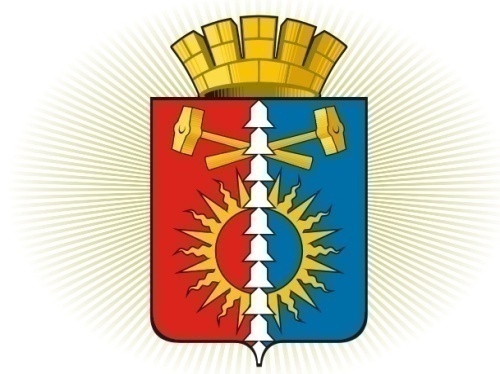 ДУМА ГОРОДСКОГО ОКРУГА ВЕРХНИЙ ТАГИЛШЕСТОЙ СОЗЫВ	Р Е Ш Е Н И Е	  сороковое заседание16.01.2020г. № 40/1город Верхний Тагил   О внесении изменений и дополнений в  решение Думы  городского округа Верхний Тагил  от  14.12.2018г.  №27/1  «О  бюджете городского  округа   Верхний  Тагил  на  2019  год и плановый период 2020 и 2021 годов»(в редакции от 19.12.2019г. № 39/2)         В соответствии с Бюджетным  кодексом  Российской Федерации,  постановлением Правительства Свердловской области от 19.12.2019 № 950-ПП «О внесении изменений в распределение субсидий из областного бюджета бюджетам муниципальных образований, расположенных на территории Свердловской области, на обеспечение осуществления оплаты труда работников муниципальных учреждений культуры с учетом установленных указами Президента Российской Федерации показателей соотношения заработной платы для данной категории работников в 2019 году, утвержденное постановлением Правительства Свердловской области от 03.10.2019 № 657-ПП», Положением о бюджетном процессе  в городском округе Верхний Тагил, утвержденным решением Думы городского округа Верхний Тагил от 19.06.2014г. № 28/2, руководствуясь Уставом городского округа Верхний Тагил,  Дума городского округа Верхний Тагил Р Е Ш И Л А:     1. Увеличить доходную часть бюджета городского округа Верхний Тагил на 2019 год на 281,0 тыс. рублей, в том числе межбюджетные трансферты из областного бюджета увеличить на 281,0 тыс. рублей.     2. Увеличить расходную часть бюджета городского округа Верхний Тагил на 2019 год на 281,0 тыс. рублей, в том числе:- по МКУ «Управление культуры, спорта и молодежной политики городского округа Верхний Тагил» увеличить расходы на сумму 281,0 тыс. рублей.      3.   Внести в решение Думы городского округа Верхний Тагил от 14.12.2018г. № 27/1  «О  бюджете городского  округа   Верхний  Тагил  на  2019 год и плановый период 2020 и 2021 годов» следующие изменения:       3.1. пункты 1 и  1.1.  изложить в следующей редакции:«1. Утвердить общий объем доходов местного бюджета городского округа Верхний Тагил:       1.1. на 2019 год 518 379,6 тыс. рублей, в том числе объем межбюджетных трансфертов из областного бюджета  - 368 658,4 тыс. рублей».      3.2. пункты 2 и 2.1. изложить в следующей редакции:       «2. Утвердить общий объем расходов  местного бюджета:       2.1. на 2019 год  596 503,8 тыс. рублей»;      3.3. пункт 3 и 3.1.изложить в следующей редакции:        «3. Утвердить размер дефицита местно бюджета:       3.1. на 2019 год 78 124,2 тыс. рублей».       4. Приложения 2,5,7,9,14  к решению Думы городского округа Верхний Тагил от 14.12.2018г. № 27/1 «О бюджете городского округа Верхний Тагил на 2019 год и плановый период 2020 и 2021 годов» изложить в новой редакции (Приложения 2,5,7,9,14).              5. Настоящее Решение вступает в силу после его официального опубликования.       6. Опубликовать настоящее Решение в газете «Местные ведомости» и разместить на официальном сайте городского округа Верхний Тагил www.go-vtagil.ru, и официальном сайте Думы городского округа Верхний Тагил www.duma-vtagil.ru.       7. Контроль за исполнением настоящего Решения возложить на заместителя главы администрации по экономическим вопросам (Поджарову Н.Е.).Приложение  № 2к Решению Думы городского округа Верхний  Тагил                                                                                              от  «16» января  2020г. № 40/1Свод  доходов  местного бюджета на 2019 год, сгруппированных  в соответствии  с  классификацией  доходов бюджетов Российской ФедерацииПриложение № 9к Решению Думы городского округа Верхний  Тагилот  «16» января  2020г. № 40/1 Свод источников внутреннего финансирования дефицита местного бюджета на 2019 год   Верно   ведущий специалист Думы   городского округа Верхний Тагил                                                                   О.Г.МезенинаНомер  строкиКодКодНаименование кода поступлений в бюджет, группы, подгруппы, статьи, подстатьи, элемента, группы подвида, аналитической группы подвида доходовНаименование кода поступлений в бюджет, группы, подгруппы, статьи, подстатьи, элемента, группы подвида, аналитической группы подвида доходовНаименование кода поступлений в бюджет, группы, подгруппы, статьи, подстатьи, элемента, группы подвида, аналитической группы подвида доходовНаименование кода поступлений в бюджет, группы, подгруппы, статьи, подстатьи, элемента, группы подвида, аналитической группы подвида доходовНаименование кода поступлений в бюджет, группы, подгруппы, статьи, подстатьи, элемента, группы подвида, аналитической группы подвида доходовСумма(руб.)Сумма(руб.)1223333344000 1 00 00000 00 0000 000000 1 00 00000 00 0000 000Налоговые и неналоговые доходыНалоговые и неналоговые доходыНалоговые и неналоговые доходыНалоговые и неналоговые доходыНалоговые и неналоговые доходы149 721 134149 721 134000 1 01 00000 00 0000 000000 1 01 00000 00 0000 000Налоги на прибыль, доходыНалоги на прибыль, доходыНалоги на прибыль, доходыНалоги на прибыль, доходыНалоги на прибыль, доходы106 543 000106 543 000000 1 01 02000 01 0000 110000 1 01 02000 01 0000 110Налог на доходы  физических  лицНалог на доходы  физических  лицНалог на доходы  физических  лицНалог на доходы  физических  лицНалог на доходы  физических  лиц106 543 000106 543 000182 1 01 02010 01 0000 110182 1 01 02010 01 0000 110Налог на доходы физических лиц, источником которых является налоговый агент, за исключением доходов, в отношении которых исчисление и уплата налога осуществляются в соответствии со статьями 227, 2271 и 228 Налогового кодекса Российской ФедерацииНалог на доходы физических лиц, источником которых является налоговый агент, за исключением доходов, в отношении которых исчисление и уплата налога осуществляются в соответствии со статьями 227, 2271 и 228 Налогового кодекса Российской ФедерацииНалог на доходы физических лиц, источником которых является налоговый агент, за исключением доходов, в отношении которых исчисление и уплата налога осуществляются в соответствии со статьями 227, 2271 и 228 Налогового кодекса Российской ФедерацииНалог на доходы физических лиц, источником которых является налоговый агент, за исключением доходов, в отношении которых исчисление и уплата налога осуществляются в соответствии со статьями 227, 2271 и 228 Налогового кодекса Российской ФедерацииНалог на доходы физических лиц, источником которых является налоговый агент, за исключением доходов, в отношении которых исчисление и уплата налога осуществляются в соответствии со статьями 227, 2271 и 228 Налогового кодекса Российской Федерации104 133 000104 133 000182 1 01 02020 01 0000 110182 1 01 02020 01 0000 110Налог  на доходы физических лиц с доходов, полученных от осуществления деятельности физическими лицами, зарегистрированными в качестве индивидуальных предпринимателей, нотариусов, занимающихся частной практикой, адвокатов, учредивших адвокатские документы и других лиц, занимающихся частной практикой в соответствии со статьей 227 Налогового кодекса Российской Федерации Налог  на доходы физических лиц с доходов, полученных от осуществления деятельности физическими лицами, зарегистрированными в качестве индивидуальных предпринимателей, нотариусов, занимающихся частной практикой, адвокатов, учредивших адвокатские документы и других лиц, занимающихся частной практикой в соответствии со статьей 227 Налогового кодекса Российской Федерации Налог  на доходы физических лиц с доходов, полученных от осуществления деятельности физическими лицами, зарегистрированными в качестве индивидуальных предпринимателей, нотариусов, занимающихся частной практикой, адвокатов, учредивших адвокатские документы и других лиц, занимающихся частной практикой в соответствии со статьей 227 Налогового кодекса Российской Федерации Налог  на доходы физических лиц с доходов, полученных от осуществления деятельности физическими лицами, зарегистрированными в качестве индивидуальных предпринимателей, нотариусов, занимающихся частной практикой, адвокатов, учредивших адвокатские документы и других лиц, занимающихся частной практикой в соответствии со статьей 227 Налогового кодекса Российской Федерации Налог  на доходы физических лиц с доходов, полученных от осуществления деятельности физическими лицами, зарегистрированными в качестве индивидуальных предпринимателей, нотариусов, занимающихся частной практикой, адвокатов, учредивших адвокатские документы и других лиц, занимающихся частной практикой в соответствии со статьей 227 Налогового кодекса Российской Федерации 720 000720 000182 1 01 02030 01 0000 110182 1 01 02030 01 0000 110Налог на доходы физических лиц с доходов, полученных физическими лицами  в соответствии со статьей 228 Налогового кодекса Российской Федерации Налог на доходы физических лиц с доходов, полученных физическими лицами  в соответствии со статьей 228 Налогового кодекса Российской Федерации Налог на доходы физических лиц с доходов, полученных физическими лицами  в соответствии со статьей 228 Налогового кодекса Российской Федерации Налог на доходы физических лиц с доходов, полученных физическими лицами  в соответствии со статьей 228 Налогового кодекса Российской Федерации Налог на доходы физических лиц с доходов, полученных физическими лицами  в соответствии со статьей 228 Налогового кодекса Российской Федерации 590 000590 000182 1 01 02040 01 0000 110182 1 01 02040 01 0000 110Налог на доходы физических лиц в виде фиксированных авансовых платежей с доходов, полученных физическими лицами, являющимися иностранными гражданами, осуществляющими трудовую деятельность по найму у физических лиц на основании патента в соответствии со статьей 2271 Налогового кодекса Российской Федерации  Налог на доходы физических лиц в виде фиксированных авансовых платежей с доходов, полученных физическими лицами, являющимися иностранными гражданами, осуществляющими трудовую деятельность по найму у физических лиц на основании патента в соответствии со статьей 2271 Налогового кодекса Российской Федерации  Налог на доходы физических лиц в виде фиксированных авансовых платежей с доходов, полученных физическими лицами, являющимися иностранными гражданами, осуществляющими трудовую деятельность по найму у физических лиц на основании патента в соответствии со статьей 2271 Налогового кодекса Российской Федерации  Налог на доходы физических лиц в виде фиксированных авансовых платежей с доходов, полученных физическими лицами, являющимися иностранными гражданами, осуществляющими трудовую деятельность по найму у физических лиц на основании патента в соответствии со статьей 2271 Налогового кодекса Российской Федерации  Налог на доходы физических лиц в виде фиксированных авансовых платежей с доходов, полученных физическими лицами, являющимися иностранными гражданами, осуществляющими трудовую деятельность по найму у физических лиц на основании патента в соответствии со статьей 2271 Налогового кодекса Российской Федерации  1 100 0001 100 000000 1 03 00000 00 0000 000000 1 03 00000 00 0000 000Налоги на товары (работы, услуги), реализуемые на территории Российской ФедерацииНалоги на товары (работы, услуги), реализуемые на территории Российской ФедерацииНалоги на товары (работы, услуги), реализуемые на территории Российской ФедерацииНалоги на товары (работы, услуги), реализуемые на территории Российской ФедерацииНалоги на товары (работы, услуги), реализуемые на территории Российской Федерации11 000 00011 000 000100 1 03 02231 01 0000 110100 1 03 02231 01 0000 110Доходы от уплаты акцизов на дизельное топливо, подлежащие распределению между бюджетами субъектов Российской Федерации и местными бюджетами с учетом установленных дифференцированных нормативов отчислений в местные бюджеты (по нормативам, установленным Федеральным законом о федеральном бюджете в целях формирования дорожных фондов субъектов Российской Федерации)Доходы от уплаты акцизов на дизельное топливо, подлежащие распределению между бюджетами субъектов Российской Федерации и местными бюджетами с учетом установленных дифференцированных нормативов отчислений в местные бюджеты (по нормативам, установленным Федеральным законом о федеральном бюджете в целях формирования дорожных фондов субъектов Российской Федерации)Доходы от уплаты акцизов на дизельное топливо, подлежащие распределению между бюджетами субъектов Российской Федерации и местными бюджетами с учетом установленных дифференцированных нормативов отчислений в местные бюджеты (по нормативам, установленным Федеральным законом о федеральном бюджете в целях формирования дорожных фондов субъектов Российской Федерации)Доходы от уплаты акцизов на дизельное топливо, подлежащие распределению между бюджетами субъектов Российской Федерации и местными бюджетами с учетом установленных дифференцированных нормативов отчислений в местные бюджеты (по нормативам, установленным Федеральным законом о федеральном бюджете в целях формирования дорожных фондов субъектов Российской Федерации)Доходы от уплаты акцизов на дизельное топливо, подлежащие распределению между бюджетами субъектов Российской Федерации и местными бюджетами с учетом установленных дифференцированных нормативов отчислений в местные бюджеты (по нормативам, установленным Федеральным законом о федеральном бюджете в целях формирования дорожных фондов субъектов Российской Федерации)4 534 0204 534 020100 1 03 02241 01 0000 110100 1 03 02241 01 0000 110Доходы от уплаты акцизов на моторные масла для дизельных и (или) карбюраторных (инжекторных) двигателей, подлежащие распределению между бюджетами субъектов Российской Федерации и местными бюджетами с учетом установленных дифференцированных нормативов отчислений в местные бюджеты (по нормативам, установленным Федеральным законом о федеральном бюджете в целях формирования дорожных фондов субъектов Российской Федерации)Доходы от уплаты акцизов на моторные масла для дизельных и (или) карбюраторных (инжекторных) двигателей, подлежащие распределению между бюджетами субъектов Российской Федерации и местными бюджетами с учетом установленных дифференцированных нормативов отчислений в местные бюджеты (по нормативам, установленным Федеральным законом о федеральном бюджете в целях формирования дорожных фондов субъектов Российской Федерации)Доходы от уплаты акцизов на моторные масла для дизельных и (или) карбюраторных (инжекторных) двигателей, подлежащие распределению между бюджетами субъектов Российской Федерации и местными бюджетами с учетом установленных дифференцированных нормативов отчислений в местные бюджеты (по нормативам, установленным Федеральным законом о федеральном бюджете в целях формирования дорожных фондов субъектов Российской Федерации)Доходы от уплаты акцизов на моторные масла для дизельных и (или) карбюраторных (инжекторных) двигателей, подлежащие распределению между бюджетами субъектов Российской Федерации и местными бюджетами с учетом установленных дифференцированных нормативов отчислений в местные бюджеты (по нормативам, установленным Федеральным законом о федеральном бюджете в целях формирования дорожных фондов субъектов Российской Федерации)Доходы от уплаты акцизов на моторные масла для дизельных и (или) карбюраторных (инжекторных) двигателей, подлежащие распределению между бюджетами субъектов Российской Федерации и местными бюджетами с учетом установленных дифференцированных нормативов отчислений в местные бюджеты (по нормативам, установленным Федеральным законом о федеральном бюджете в целях формирования дорожных фондов субъектов Российской Федерации)35 00035 000100 1 03 02251 01 0000 110100 1 03 02251 01 0000 110Доходы от уплаты акцизов на автомобильный бензин, подлежащие распределению между бюджетами субъектов Российской Федерации и местными бюджетами с учетом установленных дифференцированных нормативов отчислений в местные бюджеты (по нормативам, установленным Федеральным законом о федеральном бюджете в целях формирования дорожных фондов субъектов Российской Федерации)Доходы от уплаты акцизов на автомобильный бензин, подлежащие распределению между бюджетами субъектов Российской Федерации и местными бюджетами с учетом установленных дифференцированных нормативов отчислений в местные бюджеты (по нормативам, установленным Федеральным законом о федеральном бюджете в целях формирования дорожных фондов субъектов Российской Федерации)Доходы от уплаты акцизов на автомобильный бензин, подлежащие распределению между бюджетами субъектов Российской Федерации и местными бюджетами с учетом установленных дифференцированных нормативов отчислений в местные бюджеты (по нормативам, установленным Федеральным законом о федеральном бюджете в целях формирования дорожных фондов субъектов Российской Федерации)Доходы от уплаты акцизов на автомобильный бензин, подлежащие распределению между бюджетами субъектов Российской Федерации и местными бюджетами с учетом установленных дифференцированных нормативов отчислений в местные бюджеты (по нормативам, установленным Федеральным законом о федеральном бюджете в целях формирования дорожных фондов субъектов Российской Федерации)Доходы от уплаты акцизов на автомобильный бензин, подлежащие распределению между бюджетами субъектов Российской Федерации и местными бюджетами с учетом установленных дифференцированных нормативов отчислений в местные бюджеты (по нормативам, установленным Федеральным законом о федеральном бюджете в целях формирования дорожных фондов субъектов Российской Федерации)6 430 9806 430 980100 1 03 02261 01 0000 110100 1 03 02261 01 0000 110Доходы от уплаты акцизов на прямогонный бензин, подлежащие распределению между бюджетами субъектов Российской Федерации и местными бюджетами с учетом установленных дифференцированных нормативов отчислений в местные бюджеты (по нормативам, установленным Федеральным законом о федеральном бюджете в целях формирования дорожных фондов субъектов Российской Федерации)Доходы от уплаты акцизов на прямогонный бензин, подлежащие распределению между бюджетами субъектов Российской Федерации и местными бюджетами с учетом установленных дифференцированных нормативов отчислений в местные бюджеты (по нормативам, установленным Федеральным законом о федеральном бюджете в целях формирования дорожных фондов субъектов Российской Федерации)Доходы от уплаты акцизов на прямогонный бензин, подлежащие распределению между бюджетами субъектов Российской Федерации и местными бюджетами с учетом установленных дифференцированных нормативов отчислений в местные бюджеты (по нормативам, установленным Федеральным законом о федеральном бюджете в целях формирования дорожных фондов субъектов Российской Федерации)Доходы от уплаты акцизов на прямогонный бензин, подлежащие распределению между бюджетами субъектов Российской Федерации и местными бюджетами с учетом установленных дифференцированных нормативов отчислений в местные бюджеты (по нормативам, установленным Федеральным законом о федеральном бюджете в целях формирования дорожных фондов субъектов Российской Федерации)Доходы от уплаты акцизов на прямогонный бензин, подлежащие распределению между бюджетами субъектов Российской Федерации и местными бюджетами с учетом установленных дифференцированных нормативов отчислений в местные бюджеты (по нормативам, установленным Федеральным законом о федеральном бюджете в целях формирования дорожных фондов субъектов Российской Федерации)00000 1 05 00000 00 0000 000000 1 05 00000 00 0000 000Налоги   на  совокупный  доходНалоги   на  совокупный  доходНалоги   на  совокупный  доходНалоги   на  совокупный  доходНалоги   на  совокупный  доход6 079 942,256 079 942,25000 1 05 01000 00 0000 110000 1 05 01000 00 0000 110Налог, взимаемый в связи с применением упрощенной системы налогообложенияНалог, взимаемый в связи с применением упрощенной системы налогообложенияНалог, взимаемый в связи с применением упрощенной системы налогообложенияНалог, взимаемый в связи с применением упрощенной системы налогообложенияНалог, взимаемый в связи с применением упрощенной системы налогообложения2 756 358,722 756 358,72182 1 05 01010 01 0000 110182 1 05 01010 01 0000 110Налог, взимаемый с налогоплательщиков, выбравших в качестве объекта налогообложения доходыНалог, взимаемый с налогоплательщиков, выбравших в качестве объекта налогообложения доходыНалог, взимаемый с налогоплательщиков, выбравших в качестве объекта налогообложения доходыНалог, взимаемый с налогоплательщиков, выбравших в качестве объекта налогообложения доходыНалог, взимаемый с налогоплательщиков, выбравших в качестве объекта налогообложения доходы1 048 0601 048 060182 1 05 01011 01 0000 110182 1 05 01011 01 0000 110Налог, взимаемый с налогоплательщиков, выбравших в качестве объекта налогообложения доходыНалог, взимаемый с налогоплательщиков, выбравших в качестве объекта налогообложения доходыНалог, взимаемый с налогоплательщиков, выбравших в качестве объекта налогообложения доходыНалог, взимаемый с налогоплательщиков, выбравших в качестве объекта налогообложения доходыНалог, взимаемый с налогоплательщиков, выбравших в качестве объекта налогообложения доходы1 046 0001 046 000182 1 05 01012 01 0000 110182 1 05 01012 01 0000 110Налог, взимаемый с налогоплательщиков, выбравших в качестве объекта налогообложения доходы (за налоговые периоды, истекшие до 1 января 2011 года)Налог, взимаемый с налогоплательщиков, выбравших в качестве объекта налогообложения доходы (за налоговые периоды, истекшие до 1 января 2011 года)Налог, взимаемый с налогоплательщиков, выбравших в качестве объекта налогообложения доходы (за налоговые периоды, истекшие до 1 января 2011 года)Налог, взимаемый с налогоплательщиков, выбравших в качестве объекта налогообложения доходы (за налоговые периоды, истекшие до 1 января 2011 года)Налог, взимаемый с налогоплательщиков, выбравших в качестве объекта налогообложения доходы (за налоговые периоды, истекшие до 1 января 2011 года)2 0602 060182 1 05 01020 01 0000 110182 1 05 01020 01 0000 110Налог, взимаемый с налогоплательщиков, выбравших в качестве объекта налогообложения доходы, уменьшенные на величину расходов Налог, взимаемый с налогоплательщиков, выбравших в качестве объекта налогообложения доходы, уменьшенные на величину расходов Налог, взимаемый с налогоплательщиков, выбравших в качестве объекта налогообложения доходы, уменьшенные на величину расходов Налог, взимаемый с налогоплательщиков, выбравших в качестве объекта налогообложения доходы, уменьшенные на величину расходов Налог, взимаемый с налогоплательщиков, выбравших в качестве объекта налогообложения доходы, уменьшенные на величину расходов 1 708 298,721 708 298,72182 1 05 01021 01 0000 110182 1 05 01021 01 0000 110Налог, взимаемый с налогоплательщиков, выбравших в качестве объекта налогообложения доходы, уменьшенные на величину расходов (в том числе минимальный налог, зачисляемый в бюджеты субъектов Российской Федерации)Налог, взимаемый с налогоплательщиков, выбравших в качестве объекта налогообложения доходы, уменьшенные на величину расходов (в том числе минимальный налог, зачисляемый в бюджеты субъектов Российской Федерации)Налог, взимаемый с налогоплательщиков, выбравших в качестве объекта налогообложения доходы, уменьшенные на величину расходов (в том числе минимальный налог, зачисляемый в бюджеты субъектов Российской Федерации)Налог, взимаемый с налогоплательщиков, выбравших в качестве объекта налогообложения доходы, уменьшенные на величину расходов (в том числе минимальный налог, зачисляемый в бюджеты субъектов Российской Федерации)Налог, взимаемый с налогоплательщиков, выбравших в качестве объекта налогообложения доходы, уменьшенные на величину расходов (в том числе минимальный налог, зачисляемый в бюджеты субъектов Российской Федерации)1 708 298,721 708 298,72182 1 05 01022 01 0000 110182 1 05 01022 01 0000 110Налог, взимаемый с налогоплательщиков, выбравших в качестве объекта налогообложения доходы, уменьшенные на величину расходов (за налоговые периоды, истекшие до 1 января 2011 года)Налог, взимаемый с налогоплательщиков, выбравших в качестве объекта налогообложения доходы, уменьшенные на величину расходов (за налоговые периоды, истекшие до 1 января 2011 года)Налог, взимаемый с налогоплательщиков, выбравших в качестве объекта налогообложения доходы, уменьшенные на величину расходов (за налоговые периоды, истекшие до 1 января 2011 года)Налог, взимаемый с налогоплательщиков, выбравших в качестве объекта налогообложения доходы, уменьшенные на величину расходов (за налоговые периоды, истекшие до 1 января 2011 года)Налог, взимаемый с налогоплательщиков, выбравших в качестве объекта налогообложения доходы, уменьшенные на величину расходов (за налоговые периоды, истекшие до 1 января 2011 года)00182 1 05 01050 01 0000 110182 1 05 01050 01 0000 110Минимальный налог, зачисляемый в бюджеты субъектов Российской Федерации (за налоговые периоды, истекшие до 1 января 2016 года)Минимальный налог, зачисляемый в бюджеты субъектов Российской Федерации (за налоговые периоды, истекшие до 1 января 2016 года)Минимальный налог, зачисляемый в бюджеты субъектов Российской Федерации (за налоговые периоды, истекшие до 1 января 2016 года)Минимальный налог, зачисляемый в бюджеты субъектов Российской Федерации (за налоговые периоды, истекшие до 1 января 2016 года)Минимальный налог, зачисляемый в бюджеты субъектов Российской Федерации (за налоговые периоды, истекшие до 1 января 2016 года)00000 1 05 02000 02 0000 110 000 1 05 02000 02 0000 110 Единый налог на вмененный доход для отдельных видов деятельностиЕдиный налог на вмененный доход для отдельных видов деятельностиЕдиный налог на вмененный доход для отдельных видов деятельностиЕдиный налог на вмененный доход для отдельных видов деятельностиЕдиный налог на вмененный доход для отдельных видов деятельности2 930 333,532 930 333,53182 1 05 02010 02 0000 110182 1 05 02010 02 0000 110Единый  налог на  вмененный  доход  для  отдельных видов  деятельностиЕдиный  налог на  вмененный  доход  для  отдельных видов  деятельностиЕдиный  налог на  вмененный  доход  для  отдельных видов  деятельностиЕдиный  налог на  вмененный  доход  для  отдельных видов  деятельностиЕдиный  налог на  вмененный  доход  для  отдельных видов  деятельности2 928 324,532 928 324,53182 1 05 02020 02 0000 110182 1 05 02020 02 0000 110Единый налог на вмененный доход для отдельных видов деятельности (за налоговые периоды, истекшие до 1 января 2011 года)Единый налог на вмененный доход для отдельных видов деятельности (за налоговые периоды, истекшие до 1 января 2011 года)Единый налог на вмененный доход для отдельных видов деятельности (за налоговые периоды, истекшие до 1 января 2011 года)Единый налог на вмененный доход для отдельных видов деятельности (за налоговые периоды, истекшие до 1 января 2011 года)Единый налог на вмененный доход для отдельных видов деятельности (за налоговые периоды, истекшие до 1 января 2011 года)2 0092 009000 1 05 03000 01 0000 110 000 1 05 03000 01 0000 110 Единый сельскохозяйственный налогЕдиный сельскохозяйственный налогЕдиный сельскохозяйственный налогЕдиный сельскохозяйственный налогЕдиный сельскохозяйственный налог250250182 1 05 03010 01 0000 110 182 1 05 03010 01 0000 110 Единый сельскохозяйственный налогЕдиный сельскохозяйственный налогЕдиный сельскохозяйственный налогЕдиный сельскохозяйственный налогЕдиный сельскохозяйственный налог250250182 1 05 03020 01 0000 110182 1 05 03020 01 0000 110Единый сельскохозяйственный налог (за налоговые периоды, истекшие до 1 января 2011 года)Единый сельскохозяйственный налог (за налоговые периоды, истекшие до 1 января 2011 года)Единый сельскохозяйственный налог (за налоговые периоды, истекшие до 1 января 2011 года)Единый сельскохозяйственный налог (за налоговые периоды, истекшие до 1 января 2011 года)Единый сельскохозяйственный налог (за налоговые периоды, истекшие до 1 января 2011 года)00000 1 05 04000 02 0000 110 000 1 05 04000 02 0000 110 Налог, взимаемый в связи с применением патентной системы налогообложенияНалог, взимаемый в связи с применением патентной системы налогообложенияНалог, взимаемый в связи с применением патентной системы налогообложенияНалог, взимаемый в связи с применением патентной системы налогообложенияНалог, взимаемый в связи с применением патентной системы налогообложения393 000393 000182 1 05 04010 02 0000 110 182 1 05 04010 02 0000 110 Налог, взимаемый в связи с применением патентной системы налогообложения, зачисляемый в бюджеты городских округовНалог, взимаемый в связи с применением патентной системы налогообложения, зачисляемый в бюджеты городских округовНалог, взимаемый в связи с применением патентной системы налогообложения, зачисляемый в бюджеты городских округовНалог, взимаемый в связи с применением патентной системы налогообложения, зачисляемый в бюджеты городских округовНалог, взимаемый в связи с применением патентной системы налогообложения, зачисляемый в бюджеты городских округов393 000393 000000 1 06 00000 00 0000 000000 1 06 00000 00 0000 000Налоги  на имуществоНалоги  на имуществоНалоги  на имуществоНалоги  на имуществоНалоги  на имущество8 399 0008 399 000000 1 06 01000 00 0000 000000 1 06 01000 00 0000 000Налог на  имущество  физических лицНалог на  имущество  физических лицНалог на  имущество  физических лицНалог на  имущество  физических лицНалог на  имущество  физических лиц2 900 0002 900 000182 1 06 01020 04 0000 110182 1 06 01020 04 0000 110Налог на  имущество физических  лиц, взимаемый по  ставкам, применяемым к  объектам налогообложения, расположенным в  границах городских  округовНалог на  имущество физических  лиц, взимаемый по  ставкам, применяемым к  объектам налогообложения, расположенным в  границах городских  округовНалог на  имущество физических  лиц, взимаемый по  ставкам, применяемым к  объектам налогообложения, расположенным в  границах городских  округовНалог на  имущество физических  лиц, взимаемый по  ставкам, применяемым к  объектам налогообложения, расположенным в  границах городских  округовНалог на  имущество физических  лиц, взимаемый по  ставкам, применяемым к  объектам налогообложения, расположенным в  границах городских  округов2 900 0002 900 000000 1 06 06000 00 0000 110000 1 06 06000 00 0000 110Земельный  налогЗемельный  налогЗемельный  налогЗемельный  налогЗемельный  налог5 499 0005 499 000182 1 06 06030 00 0000 110182 1 06 06030 00 0000 110Земельный налог с организацийЗемельный налог с организацийЗемельный налог с организацийЗемельный налог с организацийЗемельный налог с организаций3 739 0003 739 000182 1 06 06032 04 0000 110182 1 06 06032 04 0000 110Земельный налог с организаций, обладающих земельным участком, расположенным в границах городских округовЗемельный налог с организаций, обладающих земельным участком, расположенным в границах городских округовЗемельный налог с организаций, обладающих земельным участком, расположенным в границах городских округовЗемельный налог с организаций, обладающих земельным участком, расположенным в границах городских округовЗемельный налог с организаций, обладающих земельным участком, расположенным в границах городских округов3 739 0003 739 000182 1 06 06040 00 0000 110182 1 06 06040 00 0000 110Земельный налог с физических лицЗемельный налог с физических лицЗемельный налог с физических лицЗемельный налог с физических лицЗемельный налог с физических лиц1 760 0001 760 000182 1 06 06042 04 0000 110182 1 06 06042 04 0000 110Земельный налог с физических лиц, обладающих земельным участком, расположенным в границах городских округовЗемельный налог с физических лиц, обладающих земельным участком, расположенным в границах городских округовЗемельный налог с физических лиц, обладающих земельным участком, расположенным в границах городских округовЗемельный налог с физических лиц, обладающих земельным участком, расположенным в границах городских округовЗемельный налог с физических лиц, обладающих земельным участком, расположенным в границах городских округов1 760 0001 760 000000 1 08 00000 00 0000 110000 1 08 00000 00 0000 110Государственная  пошлинаГосударственная  пошлинаГосударственная  пошлинаГосударственная  пошлинаГосударственная  пошлина2 441 029,502 441 029,50000 1 08 03000 01 1000 110000 1 08 03000 01 1000 110Государственная  пошлина  по  делам,  рассматриваемым  в  судах  общей  юрисдикции,  мировыми  судьямиГосударственная  пошлина  по  делам,  рассматриваемым  в  судах  общей  юрисдикции,  мировыми  судьямиГосударственная  пошлина  по  делам,  рассматриваемым  в  судах  общей  юрисдикции,  мировыми  судьямиГосударственная  пошлина  по  делам,  рассматриваемым  в  судах  общей  юрисдикции,  мировыми  судьямиГосударственная  пошлина  по  делам,  рассматриваемым  в  судах  общей  юрисдикции,  мировыми  судьями2 433 029,502 433 029,50182 1 08 03010 01 1000 110182 1 08 03010 01 1000 110Государственная  пошлина  по  делам,  рассматриваемым  в  судах  общей  юрисдикции,  мировыми  судьями (за  исключением      Верховного  Суда  Российской  Федерации)Государственная  пошлина  по  делам,  рассматриваемым  в  судах  общей  юрисдикции,  мировыми  судьями (за  исключением      Верховного  Суда  Российской  Федерации)Государственная  пошлина  по  делам,  рассматриваемым  в  судах  общей  юрисдикции,  мировыми  судьями (за  исключением      Верховного  Суда  Российской  Федерации)Государственная  пошлина  по  делам,  рассматриваемым  в  судах  общей  юрисдикции,  мировыми  судьями (за  исключением      Верховного  Суда  Российской  Федерации)Государственная  пошлина  по  делам,  рассматриваемым  в  судах  общей  юрисдикции,  мировыми  судьями (за  исключением      Верховного  Суда  Российской  Федерации)2 433 029,502 433 029,50000 1 08 07000 01 0000 110000 1 08 07000 01 0000 110Государственная пошлина за государственную регистрацию, а также за совершение прочих юридически значимых действийГосударственная пошлина за государственную регистрацию, а также за совершение прочих юридически значимых действийГосударственная пошлина за государственную регистрацию, а также за совершение прочих юридически значимых действийГосударственная пошлина за государственную регистрацию, а также за совершение прочих юридически значимых действийГосударственная пошлина за государственную регистрацию, а также за совершение прочих юридически значимых действий8 0008 000901 1 08 07150 01 1000 110 901 1 08 07150 01 1000 110 Государственная пошлина  за выдачу разрешения на установку рекламной конструкции (сумма платежа (перерасчеты, недоимка и задолженность по соответствующему платежу, в том числе по отмененному))Государственная пошлина  за выдачу разрешения на установку рекламной конструкции (сумма платежа (перерасчеты, недоимка и задолженность по соответствующему платежу, в том числе по отмененному))Государственная пошлина  за выдачу разрешения на установку рекламной конструкции (сумма платежа (перерасчеты, недоимка и задолженность по соответствующему платежу, в том числе по отмененному))Государственная пошлина  за выдачу разрешения на установку рекламной конструкции (сумма платежа (перерасчеты, недоимка и задолженность по соответствующему платежу, в том числе по отмененному))Государственная пошлина  за выдачу разрешения на установку рекламной конструкции (сумма платежа (перерасчеты, недоимка и задолженность по соответствующему платежу, в том числе по отмененному))00901 1 08 07173 01 1000 110901 1 08 07173 01 1000 110Государственная пошлина за выдачу органом местного самоуправления городского округа специального разрешения на движение по автомобильным дорогам транспортных средств, осуществляющих перевозки опасных, тяжеловесных и (или) крупногабаритных грузов, зачисляемая в бюджеты городских округов (сумма платежа (перерасчеты, недоимка и задолженность по соответствующему платежу, в том числе по отмененному))Государственная пошлина за выдачу органом местного самоуправления городского округа специального разрешения на движение по автомобильным дорогам транспортных средств, осуществляющих перевозки опасных, тяжеловесных и (или) крупногабаритных грузов, зачисляемая в бюджеты городских округов (сумма платежа (перерасчеты, недоимка и задолженность по соответствующему платежу, в том числе по отмененному))Государственная пошлина за выдачу органом местного самоуправления городского округа специального разрешения на движение по автомобильным дорогам транспортных средств, осуществляющих перевозки опасных, тяжеловесных и (или) крупногабаритных грузов, зачисляемая в бюджеты городских округов (сумма платежа (перерасчеты, недоимка и задолженность по соответствующему платежу, в том числе по отмененному))Государственная пошлина за выдачу органом местного самоуправления городского округа специального разрешения на движение по автомобильным дорогам транспортных средств, осуществляющих перевозки опасных, тяжеловесных и (или) крупногабаритных грузов, зачисляемая в бюджеты городских округов (сумма платежа (перерасчеты, недоимка и задолженность по соответствующему платежу, в том числе по отмененному))Государственная пошлина за выдачу органом местного самоуправления городского округа специального разрешения на движение по автомобильным дорогам транспортных средств, осуществляющих перевозки опасных, тяжеловесных и (или) крупногабаритных грузов, зачисляемая в бюджеты городских округов (сумма платежа (перерасчеты, недоимка и задолженность по соответствующему платежу, в том числе по отмененному))8 0008 000000 1 11 00000 00 0000 000000 1 11 00000 00 0000 000Доходы  от  использования имущества, находящегося в государственной и муниципальной собственности Доходы  от  использования имущества, находящегося в государственной и муниципальной собственности Доходы  от  использования имущества, находящегося в государственной и муниципальной собственности Доходы  от  использования имущества, находящегося в государственной и муниципальной собственности Доходы  от  использования имущества, находящегося в государственной и муниципальной собственности 11 173 35411 173 354000 1 11 05000 00 0000 120000 1 11 05000 00 0000 120Доходы, получаемые в виде  арендной либо иной платы за передачу в  возмездное пользование государственного  и муниципального  имущества (за исключением имущества автономных учреждений, а также имущества государственных и муниципальных унитарных учреждений, в том числе казенных)  Доходы, получаемые в виде  арендной либо иной платы за передачу в  возмездное пользование государственного  и муниципального  имущества (за исключением имущества автономных учреждений, а также имущества государственных и муниципальных унитарных учреждений, в том числе казенных)  Доходы, получаемые в виде  арендной либо иной платы за передачу в  возмездное пользование государственного  и муниципального  имущества (за исключением имущества автономных учреждений, а также имущества государственных и муниципальных унитарных учреждений, в том числе казенных)  Доходы, получаемые в виде  арендной либо иной платы за передачу в  возмездное пользование государственного  и муниципального  имущества (за исключением имущества автономных учреждений, а также имущества государственных и муниципальных унитарных учреждений, в том числе казенных)  Доходы, получаемые в виде  арендной либо иной платы за передачу в  возмездное пользование государственного  и муниципального  имущества (за исключением имущества автономных учреждений, а также имущества государственных и муниципальных унитарных учреждений, в том числе казенных)  10 098 85410 098 854000 1 11 05012 04 0000 120000 1 11 05012 04 0000 120Доходы, получаемые в виде арендной платы за земельные участки, государственная собственность на которые не разграничена и которые расположены в границах городских округов, а также средства от продажи права на заключение договоров аренды указанных земельных участковДоходы, получаемые в виде арендной платы за земельные участки, государственная собственность на которые не разграничена и которые расположены в границах городских округов, а также средства от продажи права на заключение договоров аренды указанных земельных участковДоходы, получаемые в виде арендной платы за земельные участки, государственная собственность на которые не разграничена и которые расположены в границах городских округов, а также средства от продажи права на заключение договоров аренды указанных земельных участковДоходы, получаемые в виде арендной платы за земельные участки, государственная собственность на которые не разграничена и которые расположены в границах городских округов, а также средства от продажи права на заключение договоров аренды указанных земельных участковДоходы, получаемые в виде арендной платы за земельные участки, государственная собственность на которые не разграничена и которые расположены в границах городских округов, а также средства от продажи права на заключение договоров аренды указанных земельных участков7 979 5007 979 500901 1 11 05012 04 0000 120901 1 11 05012 04 0000 120Доходы, получаемые в  виде арендной  платы за  земельные участки, государственная собственность на которые не разграничена и которые расположены в границах городских округов, а также средства  от продажи права  на  заключение  договоров  аренды указанных земельных участков Доходы, получаемые в  виде арендной  платы за  земельные участки, государственная собственность на которые не разграничена и которые расположены в границах городских округов, а также средства  от продажи права  на  заключение  договоров  аренды указанных земельных участков Доходы, получаемые в  виде арендной  платы за  земельные участки, государственная собственность на которые не разграничена и которые расположены в границах городских округов, а также средства  от продажи права  на  заключение  договоров  аренды указанных земельных участков Доходы, получаемые в  виде арендной  платы за  земельные участки, государственная собственность на которые не разграничена и которые расположены в границах городских округов, а также средства  от продажи права  на  заключение  договоров  аренды указанных земельных участков Доходы, получаемые в  виде арендной  платы за  земельные участки, государственная собственность на которые не разграничена и которые расположены в границах городских округов, а также средства  от продажи права  на  заключение  договоров  аренды указанных земельных участков 7 979 5007 979 500901 1 11 05012 04 0001 120901 1 11 05012 04 0001 120Доходы, получаемые в виде арендной платы за земельные участки, государственная собственность на которые не разграничена и которые расположены в границах городских округов, а также средства от продажи права на заключение договоров аренды указанных земельных участков (доходы, получаемые в виде арендной платы за земельные участки, государственная собственность на которые не разграничена и которые расположены в границах городских округов)Доходы, получаемые в виде арендной платы за земельные участки, государственная собственность на которые не разграничена и которые расположены в границах городских округов, а также средства от продажи права на заключение договоров аренды указанных земельных участков (доходы, получаемые в виде арендной платы за земельные участки, государственная собственность на которые не разграничена и которые расположены в границах городских округов)Доходы, получаемые в виде арендной платы за земельные участки, государственная собственность на которые не разграничена и которые расположены в границах городских округов, а также средства от продажи права на заключение договоров аренды указанных земельных участков (доходы, получаемые в виде арендной платы за земельные участки, государственная собственность на которые не разграничена и которые расположены в границах городских округов)Доходы, получаемые в виде арендной платы за земельные участки, государственная собственность на которые не разграничена и которые расположены в границах городских округов, а также средства от продажи права на заключение договоров аренды указанных земельных участков (доходы, получаемые в виде арендной платы за земельные участки, государственная собственность на которые не разграничена и которые расположены в границах городских округов)Доходы, получаемые в виде арендной платы за земельные участки, государственная собственность на которые не разграничена и которые расположены в границах городских округов, а также средства от продажи права на заключение договоров аренды указанных земельных участков (доходы, получаемые в виде арендной платы за земельные участки, государственная собственность на которые не разграничена и которые расположены в границах городских округов)7 392 851,177 392 851,17901 1 11 05012 04 2000 120901 1 11 05012 04 2000 120Доходы, получаемые в виде арендной платы за земельные участки, государственная собственность на которые не разграничена и которые расположены в границах городских округов, а также средства от продажи права на заключение договоров аренды указанных земельных участков (пени и проценты по соответствующему платежу)Доходы, получаемые в виде арендной платы за земельные участки, государственная собственность на которые не разграничена и которые расположены в границах городских округов, а также средства от продажи права на заключение договоров аренды указанных земельных участков (пени и проценты по соответствующему платежу)Доходы, получаемые в виде арендной платы за земельные участки, государственная собственность на которые не разграничена и которые расположены в границах городских округов, а также средства от продажи права на заключение договоров аренды указанных земельных участков (пени и проценты по соответствующему платежу)Доходы, получаемые в виде арендной платы за земельные участки, государственная собственность на которые не разграничена и которые расположены в границах городских округов, а также средства от продажи права на заключение договоров аренды указанных земельных участков (пени и проценты по соответствующему платежу)Доходы, получаемые в виде арендной платы за земельные участки, государственная собственность на которые не разграничена и которые расположены в границах городских округов, а также средства от продажи права на заключение договоров аренды указанных земельных участков (пени и проценты по соответствующему платежу)586 648,83586 648,83000 1 11 05020 00 0000 120000 1 11 05020 00 0000 120Доходы, получаемые в виде арендной платы за земли после разграничения государственной собственности на землю, а также средства от продажи права на заключение договоров аренды указанных земельных участков (за исключением земельных участков бюджетных и автономных учреждений)Доходы, получаемые в виде арендной платы за земли после разграничения государственной собственности на землю, а также средства от продажи права на заключение договоров аренды указанных земельных участков (за исключением земельных участков бюджетных и автономных учреждений)Доходы, получаемые в виде арендной платы за земли после разграничения государственной собственности на землю, а также средства от продажи права на заключение договоров аренды указанных земельных участков (за исключением земельных участков бюджетных и автономных учреждений)Доходы, получаемые в виде арендной платы за земли после разграничения государственной собственности на землю, а также средства от продажи права на заключение договоров аренды указанных земельных участков (за исключением земельных участков бюджетных и автономных учреждений)Доходы, получаемые в виде арендной платы за земли после разграничения государственной собственности на землю, а также средства от продажи права на заключение договоров аренды указанных земельных участков (за исключением земельных участков бюджетных и автономных учреждений)311 000311 000901 1 11 05024 04 0000 120901 1 11 05024 04 0000 120Доходы, получаемые в виде арендной платы, а также средства от продажи права на заключение договоров аренды за земли, находящиеся в собственности городских округов (за исключением земельных  участков муниципальных бюджетных и автономных учреждений)Доходы, получаемые в виде арендной платы, а также средства от продажи права на заключение договоров аренды за земли, находящиеся в собственности городских округов (за исключением земельных  участков муниципальных бюджетных и автономных учреждений)Доходы, получаемые в виде арендной платы, а также средства от продажи права на заключение договоров аренды за земли, находящиеся в собственности городских округов (за исключением земельных  участков муниципальных бюджетных и автономных учреждений)Доходы, получаемые в виде арендной платы, а также средства от продажи права на заключение договоров аренды за земли, находящиеся в собственности городских округов (за исключением земельных  участков муниципальных бюджетных и автономных учреждений)Доходы, получаемые в виде арендной платы, а также средства от продажи права на заключение договоров аренды за земли, находящиеся в собственности городских округов (за исключением земельных  участков муниципальных бюджетных и автономных учреждений)311 000311 000000 1 11 05030 00 0000 120000 1 11 05030 00 0000 120Доходы от сдачи в аренду имущества, находящегося в оперативном управлении органов государственной власти, органов местного самоуправления, государственных внебюджетных фондов и созданных ими учреждений (за исключением имущества бюджетных и автономных учреждений)Доходы от сдачи в аренду имущества, находящегося в оперативном управлении органов государственной власти, органов местного самоуправления, государственных внебюджетных фондов и созданных ими учреждений (за исключением имущества бюджетных и автономных учреждений)Доходы от сдачи в аренду имущества, находящегося в оперативном управлении органов государственной власти, органов местного самоуправления, государственных внебюджетных фондов и созданных ими учреждений (за исключением имущества бюджетных и автономных учреждений)Доходы от сдачи в аренду имущества, находящегося в оперативном управлении органов государственной власти, органов местного самоуправления, государственных внебюджетных фондов и созданных ими учреждений (за исключением имущества бюджетных и автономных учреждений)Доходы от сдачи в аренду имущества, находящегося в оперативном управлении органов государственной власти, органов местного самоуправления, государственных внебюджетных фондов и созданных ими учреждений (за исключением имущества бюджетных и автономных учреждений)17 35417 354906 1 11 05034 04 0000 120906 1 11 05034 04 0000 120Доходы от сдачи в аренду имущества, находящегося в оперативном управлении органов управления городских округов и созданных ими учреждений (за исключением имущества муниципальных бюджетных и автономных учреждений)Доходы от сдачи в аренду имущества, находящегося в оперативном управлении органов управления городских округов и созданных ими учреждений (за исключением имущества муниципальных бюджетных и автономных учреждений)Доходы от сдачи в аренду имущества, находящегося в оперативном управлении органов управления городских округов и созданных ими учреждений (за исключением имущества муниципальных бюджетных и автономных учреждений)Доходы от сдачи в аренду имущества, находящегося в оперативном управлении органов управления городских округов и созданных ими учреждений (за исключением имущества муниципальных бюджетных и автономных учреждений)Доходы от сдачи в аренду имущества, находящегося в оперативном управлении органов управления городских округов и созданных ими учреждений (за исключением имущества муниципальных бюджетных и автономных учреждений)17 35417 354000 1 11 05070 00 0000 120000 1 11 05070 00 0000 120Доходы от сдачи в аренду имущества, составляющего государственную (муниципальную) казну (за исключением земельных участков)Доходы от сдачи в аренду имущества, составляющего государственную (муниципальную) казну (за исключением земельных участков)Доходы от сдачи в аренду имущества, составляющего государственную (муниципальную) казну (за исключением земельных участков)Доходы от сдачи в аренду имущества, составляющего государственную (муниципальную) казну (за исключением земельных участков)Доходы от сдачи в аренду имущества, составляющего государственную (муниципальную) казну (за исключением земельных участков)1 791 0001 791 000901 1 11 05074 04 0000 120901 1 11 05074 04 0000 120Доходы от сдачи в аренду имущества, составляющего казну городских округов (за исключением земельных участков)Доходы от сдачи в аренду имущества, составляющего казну городских округов (за исключением земельных участков)Доходы от сдачи в аренду имущества, составляющего казну городских округов (за исключением земельных участков)Доходы от сдачи в аренду имущества, составляющего казну городских округов (за исключением земельных участков)Доходы от сдачи в аренду имущества, составляющего казну городских округов (за исключением земельных участков)1 791 0001 791 000901 1 11 05074 04 0003 120901 1 11 05074 04 0003 120Доходы от сдачи в аренду имущества, составляющего казну городских округов (за исключением земельных участков) (доходы от сдачи в аренду объектов нежилого фонда городских округов, находящихся  в казне городских округов и не являющихся памятникам истории, культуры и градостроительства) Доходы от сдачи в аренду имущества, составляющего казну городских округов (за исключением земельных участков) (доходы от сдачи в аренду объектов нежилого фонда городских округов, находящихся  в казне городских округов и не являющихся памятникам истории, культуры и градостроительства) Доходы от сдачи в аренду имущества, составляющего казну городских округов (за исключением земельных участков) (доходы от сдачи в аренду объектов нежилого фонда городских округов, находящихся  в казне городских округов и не являющихся памятникам истории, культуры и градостроительства) Доходы от сдачи в аренду имущества, составляющего казну городских округов (за исключением земельных участков) (доходы от сдачи в аренду объектов нежилого фонда городских округов, находящихся  в казне городских округов и не являющихся памятникам истории, культуры и градостроительства) Доходы от сдачи в аренду имущества, составляющего казну городских округов (за исключением земельных участков) (доходы от сдачи в аренду объектов нежилого фонда городских округов, находящихся  в казне городских округов и не являющихся памятникам истории, культуры и градостроительства) 1 735 0001 735 000901 1 11 05074 04 0008 120901 1 11 05074 04 0008 120Доходы от сдачи в аренду имущества, составляющего казну городских округов (за исключением земельных участков) (доходы по договорам  на установку и эксплуатацию рекламной конструкции на недвижимом имуществе, находящемся в казне городских округов) Доходы от сдачи в аренду имущества, составляющего казну городских округов (за исключением земельных участков) (доходы по договорам  на установку и эксплуатацию рекламной конструкции на недвижимом имуществе, находящемся в казне городских округов) Доходы от сдачи в аренду имущества, составляющего казну городских округов (за исключением земельных участков) (доходы по договорам  на установку и эксплуатацию рекламной конструкции на недвижимом имуществе, находящемся в казне городских округов) Доходы от сдачи в аренду имущества, составляющего казну городских округов (за исключением земельных участков) (доходы по договорам  на установку и эксплуатацию рекламной конструкции на недвижимом имуществе, находящемся в казне городских округов) Доходы от сдачи в аренду имущества, составляющего казну городских округов (за исключением земельных участков) (доходы по договорам  на установку и эксплуатацию рекламной конструкции на недвижимом имуществе, находящемся в казне городских округов) 56 00056 000901 1 11 05074 04 0009 120901 1 11 05074 04 0009 120Доходы от сдачи в аренду имущества, составляющего казну городских округов (за исключением земельных участков) (прочие доходы от сдачи в аренду имущества, находящегося в казне городских округов)Доходы от сдачи в аренду имущества, составляющего казну городских округов (за исключением земельных участков) (прочие доходы от сдачи в аренду имущества, находящегося в казне городских округов)Доходы от сдачи в аренду имущества, составляющего казну городских округов (за исключением земельных участков) (прочие доходы от сдачи в аренду имущества, находящегося в казне городских округов)Доходы от сдачи в аренду имущества, составляющего казну городских округов (за исключением земельных участков) (прочие доходы от сдачи в аренду имущества, находящегося в казне городских округов)Доходы от сдачи в аренду имущества, составляющего казну городских округов (за исключением земельных участков) (прочие доходы от сдачи в аренду имущества, находящегося в казне городских округов)00000 1 11 07000 00 0000 120000 1 11 07000 00 0000 120Платежи от государственных и муниципальных унитарных предприятийПлатежи от государственных и муниципальных унитарных предприятийПлатежи от государственных и муниципальных унитарных предприятийПлатежи от государственных и муниципальных унитарных предприятийПлатежи от государственных и муниципальных унитарных предприятий33 50033 5000000 1 11 07010 00 0000 120000 1 11 07010 00 0000 120Доходы от перечисления части прибыли, государственных и муниципальных унитарных предприятий,  остающейся  после уплаты налогов и иных обязательных платежей Доходы от перечисления части прибыли, государственных и муниципальных унитарных предприятий,  остающейся  после уплаты налогов и иных обязательных платежей Доходы от перечисления части прибыли, государственных и муниципальных унитарных предприятий,  остающейся  после уплаты налогов и иных обязательных платежей Доходы от перечисления части прибыли, государственных и муниципальных унитарных предприятий,  остающейся  после уплаты налогов и иных обязательных платежей Доходы от перечисления части прибыли, государственных и муниципальных унитарных предприятий,  остающейся  после уплаты налогов и иных обязательных платежей 33 50033 500901 1 11 07014 04 0000 120901 1 11 07014 04 0000 120Доходы от перечисления части прибыли, остающейся  после уплаты налогов и иных обязательных платежей муниципальных унитарных предприятий, созданных городскими округамиДоходы от перечисления части прибыли, остающейся  после уплаты налогов и иных обязательных платежей муниципальных унитарных предприятий, созданных городскими округамиДоходы от перечисления части прибыли, остающейся  после уплаты налогов и иных обязательных платежей муниципальных унитарных предприятий, созданных городскими округамиДоходы от перечисления части прибыли, остающейся  после уплаты налогов и иных обязательных платежей муниципальных унитарных предприятий, созданных городскими округамиДоходы от перечисления части прибыли, остающейся  после уплаты налогов и иных обязательных платежей муниципальных унитарных предприятий, созданных городскими округами33 50033 500000 1 11 09000 00 0000 120000 1 11 09000 00 0000 120Прочие доходы от использования имущества и прав, находящихся в государственной и муниципальной собственности (за исключением имущества бюджетных и автономных учреждений, а также имущества государственных и муниципальных унитарных предприятий, в том числе казенных)Прочие доходы от использования имущества и прав, находящихся в государственной и муниципальной собственности (за исключением имущества бюджетных и автономных учреждений, а также имущества государственных и муниципальных унитарных предприятий, в том числе казенных)Прочие доходы от использования имущества и прав, находящихся в государственной и муниципальной собственности (за исключением имущества бюджетных и автономных учреждений, а также имущества государственных и муниципальных унитарных предприятий, в том числе казенных)Прочие доходы от использования имущества и прав, находящихся в государственной и муниципальной собственности (за исключением имущества бюджетных и автономных учреждений, а также имущества государственных и муниципальных унитарных предприятий, в том числе казенных)Прочие доходы от использования имущества и прав, находящихся в государственной и муниципальной собственности (за исключением имущества бюджетных и автономных учреждений, а также имущества государственных и муниципальных унитарных предприятий, в том числе казенных)1 041 0001 041 000901 1 11 09044 04 0000 120901 1 11 09044 04 0000 120Прочие поступления от использования имущества, находящегося в собственности городских округов (за исключением имущества муниципальных бюджетных и автономных учреждений, а также имущества муниципальных унитарных предприятий, в том числе казенных)Прочие поступления от использования имущества, находящегося в собственности городских округов (за исключением имущества муниципальных бюджетных и автономных учреждений, а также имущества муниципальных унитарных предприятий, в том числе казенных)Прочие поступления от использования имущества, находящегося в собственности городских округов (за исключением имущества муниципальных бюджетных и автономных учреждений, а также имущества муниципальных унитарных предприятий, в том числе казенных)Прочие поступления от использования имущества, находящегося в собственности городских округов (за исключением имущества муниципальных бюджетных и автономных учреждений, а также имущества муниципальных унитарных предприятий, в том числе казенных)Прочие поступления от использования имущества, находящегося в собственности городских округов (за исключением имущества муниципальных бюджетных и автономных учреждений, а также имущества муниципальных унитарных предприятий, в том числе казенных)1 041 0001 041 000901 1 11 09044 04 0004 120901 1 11 09044 04 0004 120Прочие поступления от использования имущества, находящегося в собственности городских округов (за исключением имущества муниципальных бюджетных и автономных учреждений, а также имущества муниципальных унитарных предприятий, в том числе казенных) (плата за пользование жилыми помещениями (плата за наём) муниципального жилищного фондаПрочие поступления от использования имущества, находящегося в собственности городских округов (за исключением имущества муниципальных бюджетных и автономных учреждений, а также имущества муниципальных унитарных предприятий, в том числе казенных) (плата за пользование жилыми помещениями (плата за наём) муниципального жилищного фондаПрочие поступления от использования имущества, находящегося в собственности городских округов (за исключением имущества муниципальных бюджетных и автономных учреждений, а также имущества муниципальных унитарных предприятий, в том числе казенных) (плата за пользование жилыми помещениями (плата за наём) муниципального жилищного фондаПрочие поступления от использования имущества, находящегося в собственности городских округов (за исключением имущества муниципальных бюджетных и автономных учреждений, а также имущества муниципальных унитарных предприятий, в том числе казенных) (плата за пользование жилыми помещениями (плата за наём) муниципального жилищного фондаПрочие поступления от использования имущества, находящегося в собственности городских округов (за исключением имущества муниципальных бюджетных и автономных учреждений, а также имущества муниципальных унитарных предприятий, в том числе казенных) (плата за пользование жилыми помещениями (плата за наём) муниципального жилищного фонда1 041 0001 041 000000 1 12 00000 00 0000 000000 1 12 00000 00 0000 000Платежи при пользовании природными ресурсами  Платежи при пользовании природными ресурсами  Платежи при пользовании природными ресурсами  Платежи при пользовании природными ресурсами  Платежи при пользовании природными ресурсами  1 064 0001 064 000048 1 12 01010 01 0000 120048 1 12 01010 01 0000 120Плата за выбросы загрязняющих веществ в атмосферный воздух стационарными объектамиПлата за выбросы загрязняющих веществ в атмосферный воздух стационарными объектамиПлата за выбросы загрязняющих веществ в атмосферный воздух стационарными объектамиПлата за выбросы загрязняющих веществ в атмосферный воздух стационарными объектамиПлата за выбросы загрязняющих веществ в атмосферный воздух стационарными объектами166 000166 000048 1 12 01030 01 0000 120048 1 12 01030 01 0000 120Плата за сбросы загрязняющих веществ в водные объектыПлата за сбросы загрязняющих веществ в водные объектыПлата за сбросы загрязняющих веществ в водные объектыПлата за сбросы загрязняющих веществ в водные объектыПлата за сбросы загрязняющих веществ в водные объекты391 000391 000048 1 12 01041 01 0000 120048 1 12 01041 01 0000 120Плата за размещение отходов производства Плата за размещение отходов производства Плата за размещение отходов производства Плата за размещение отходов производства Плата за размещение отходов производства 507 000507 000048 1 12 01042 01 0000 120048 1 12 01042 01 0000 120Плата за размещение твердых коммунальных отходовПлата за размещение твердых коммунальных отходовПлата за размещение твердых коммунальных отходовПлата за размещение твердых коммунальных отходовПлата за размещение твердых коммунальных отходов00000 1 13 00000 00 0000 000000 1 13 00000 00 0000 000Доходы  от  оказания платных  услуг и компенсации  затрат  государства Доходы  от  оказания платных  услуг и компенсации  затрат  государства Доходы  от  оказания платных  услуг и компенсации  затрат  государства Доходы  от  оказания платных  услуг и компенсации  затрат  государства Доходы  от  оказания платных  услуг и компенсации  затрат  государства 1 163 808,251 163 808,25000 1 13 01000 00 0000 130000 1 13 01000 00 0000 130Доходы от оказания платных услуг (работ)Доходы от оказания платных услуг (работ)Доходы от оказания платных услуг (работ)Доходы от оказания платных услуг (работ)Доходы от оказания платных услуг (работ)00000 1 13 01994 04 0000 130000 1 13 01994 04 0000 130Прочие доходы от оказания платных услуг (работ) получателями средств бюджетов городских округовПрочие доходы от оказания платных услуг (работ) получателями средств бюджетов городских округовПрочие доходы от оказания платных услуг (работ) получателями средств бюджетов городских округовПрочие доходы от оказания платных услуг (работ) получателями средств бюджетов городских округовПрочие доходы от оказания платных услуг (работ) получателями средств бюджетов городских округов00000 1 13 02000 00 0000 130000 1 13 02000 00 0000 130Доходы от компенсации затрат государстваДоходы от компенсации затрат государстваДоходы от компенсации затрат государстваДоходы от компенсации затрат государстваДоходы от компенсации затрат государства1 163 808,251 163 808,25000 1 13 02994 04 0000 130000 1 13 02994 04 0000 130Прочие доходы от компенсации затрат бюджетов городских округов Прочие доходы от компенсации затрат бюджетов городских округов Прочие доходы от компенсации затрат бюджетов городских округов Прочие доходы от компенсации затрат бюджетов городских округов Прочие доходы от компенсации затрат бюджетов городских округов 1 163 808,251 163 808,25901 1 13 02994 04 0000 130901 1 13 02994 04 0000 130Прочие доходы от компенсации затрат бюджетов городских округов Прочие доходы от компенсации затрат бюджетов городских округов Прочие доходы от компенсации затрат бюджетов городских округов Прочие доходы от компенсации затрат бюджетов городских округов Прочие доходы от компенсации затрат бюджетов городских округов 43 70043 700901 1 13 02994 04 0001 130901 1 13 02994 04 0001 130Прочие доходы от компенсации затрат бюджетов городских округов (в части возврата дебиторской задолженности прошлых лет)Прочие доходы от компенсации затрат бюджетов городских округов (в части возврата дебиторской задолженности прошлых лет)Прочие доходы от компенсации затрат бюджетов городских округов (в части возврата дебиторской задолженности прошлых лет)Прочие доходы от компенсации затрат бюджетов городских округов (в части возврата дебиторской задолженности прошлых лет)Прочие доходы от компенсации затрат бюджетов городских округов (в части возврата дебиторской задолженности прошлых лет)43 70043 700906 1 13 02994 04 0000 130906 1 13 02994 04 0000 130Прочие доходы от компенсации затрат бюджетов городских округов Прочие доходы от компенсации затрат бюджетов городских округов Прочие доходы от компенсации затрат бюджетов городских округов Прочие доходы от компенсации затрат бюджетов городских округов Прочие доходы от компенсации затрат бюджетов городских округов 988 666,97988 666,97906 1 13 02994 04 0001 130906 1 13 02994 04 0001 130Прочие доходы от компенсации затрат бюджетов городских округов (в части возврата дебиторской задолженности прошлых лет)Прочие доходы от компенсации затрат бюджетов городских округов (в части возврата дебиторской задолженности прошлых лет)Прочие доходы от компенсации затрат бюджетов городских округов (в части возврата дебиторской задолженности прошлых лет)Прочие доходы от компенсации затрат бюджетов городских округов (в части возврата дебиторской задолженности прошлых лет)Прочие доходы от компенсации затрат бюджетов городских округов (в части возврата дебиторской задолженности прошлых лет)107 666,47107 666,47906 1 13 02994 04 0003 130906 1 13 02994 04 0003 130Прочие доходы от компенсации затрат бюджетов городских округов (прочие доходы от компенсации затрат бюджетов городских округов)Прочие доходы от компенсации затрат бюджетов городских округов (прочие доходы от компенсации затрат бюджетов городских округов)Прочие доходы от компенсации затрат бюджетов городских округов (прочие доходы от компенсации затрат бюджетов городских округов)Прочие доходы от компенсации затрат бюджетов городских округов (прочие доходы от компенсации затрат бюджетов городских округов)Прочие доходы от компенсации затрат бюджетов городских округов (прочие доходы от компенсации затрат бюджетов городских округов)162 965,50162 965,50906 1 13 02994 04 0005 130906 1 13 02994 04 0005 130Прочие доходы от компенсации затрат бюджетов городских округов (в части осуществления расходов по организации  питания сотрудников в дошкольных образовательных учреждениях) Прочие доходы от компенсации затрат бюджетов городских округов (в части осуществления расходов по организации  питания сотрудников в дошкольных образовательных учреждениях) Прочие доходы от компенсации затрат бюджетов городских округов (в части осуществления расходов по организации  питания сотрудников в дошкольных образовательных учреждениях) Прочие доходы от компенсации затрат бюджетов городских округов (в части осуществления расходов по организации  питания сотрудников в дошкольных образовательных учреждениях) Прочие доходы от компенсации затрат бюджетов городских округов (в части осуществления расходов по организации  питания сотрудников в дошкольных образовательных учреждениях) 718 035718 035908 1 13 02994 04 0000 130908 1 13 02994 04 0000 130Прочие доходы от компенсации затрат бюджетов городских округов Прочие доходы от компенсации затрат бюджетов городских округов Прочие доходы от компенсации затрат бюджетов городских округов Прочие доходы от компенсации затрат бюджетов городских округов Прочие доходы от компенсации затрат бюджетов городских округов 131 441,28131 441,28908 1 13 02994 04 0001 130908 1 13 02994 04 0001 130Прочие доходы от компенсации затрат бюджетов городских округов (в части возврата дебиторской задолженности прошлых лет)Прочие доходы от компенсации затрат бюджетов городских округов (в части возврата дебиторской задолженности прошлых лет)Прочие доходы от компенсации затрат бюджетов городских округов (в части возврата дебиторской задолженности прошлых лет)Прочие доходы от компенсации затрат бюджетов городских округов (в части возврата дебиторской задолженности прошлых лет)Прочие доходы от компенсации затрат бюджетов городских округов (в части возврата дебиторской задолженности прошлых лет)131 441,28131 441,28000 1 14 00000 00 0000 000000 1 14 00000 00 0000 000Доходы от продажи материальных и  нематериальных  активов Доходы от продажи материальных и  нематериальных  активов Доходы от продажи материальных и  нематериальных  активов Доходы от продажи материальных и  нематериальных  активов Доходы от продажи материальных и  нематериальных  активов 1 716 0001 716 000000 1 14 02000 00 0000 000000 1 14 02000 00 0000 000Доходы  от  реализации имущества,  находящегося   в  государственной  и  муниципальной  собственности (за исключением имущества автономных учреждений, а также имущества государственных и муниципальных унитарных предприятий, в том числе казенных)Доходы  от  реализации имущества,  находящегося   в  государственной  и  муниципальной  собственности (за исключением имущества автономных учреждений, а также имущества государственных и муниципальных унитарных предприятий, в том числе казенных)Доходы  от  реализации имущества,  находящегося   в  государственной  и  муниципальной  собственности (за исключением имущества автономных учреждений, а также имущества государственных и муниципальных унитарных предприятий, в том числе казенных)Доходы  от  реализации имущества,  находящегося   в  государственной  и  муниципальной  собственности (за исключением имущества автономных учреждений, а также имущества государственных и муниципальных унитарных предприятий, в том числе казенных)Доходы  от  реализации имущества,  находящегося   в  государственной  и  муниципальной  собственности (за исключением имущества автономных учреждений, а также имущества государственных и муниципальных унитарных предприятий, в том числе казенных)466 000466 000901 1 14 02043 04 0000 410901 1 14 02043 04 0000 410Доходы от  реализации  иного  имущества, находящегося  в  собственности городских  округов (за  исключением имущества муниципальных  бюджетных и автономных учреждений, а также имущества муниципальных унитарных предприятий, в том числе казенных) в  части  реализации  основных  средств  по  указанному  имуществуДоходы от  реализации  иного  имущества, находящегося  в  собственности городских  округов (за  исключением имущества муниципальных  бюджетных и автономных учреждений, а также имущества муниципальных унитарных предприятий, в том числе казенных) в  части  реализации  основных  средств  по  указанному  имуществуДоходы от  реализации  иного  имущества, находящегося  в  собственности городских  округов (за  исключением имущества муниципальных  бюджетных и автономных учреждений, а также имущества муниципальных унитарных предприятий, в том числе казенных) в  части  реализации  основных  средств  по  указанному  имуществуДоходы от  реализации  иного  имущества, находящегося  в  собственности городских  округов (за  исключением имущества муниципальных  бюджетных и автономных учреждений, а также имущества муниципальных унитарных предприятий, в том числе казенных) в  части  реализации  основных  средств  по  указанному  имуществуДоходы от  реализации  иного  имущества, находящегося  в  собственности городских  округов (за  исключением имущества муниципальных  бюджетных и автономных учреждений, а также имущества муниципальных унитарных предприятий, в том числе казенных) в  части  реализации  основных  средств  по  указанному  имуществу466 000466 000000 1 14 06000 00 0000 430000 1 14 06000 00 0000 430Доходы от продажи земельных участков, находящихся в государственной и муниципальной собственности Доходы от продажи земельных участков, находящихся в государственной и муниципальной собственности Доходы от продажи земельных участков, находящихся в государственной и муниципальной собственности Доходы от продажи земельных участков, находящихся в государственной и муниципальной собственности Доходы от продажи земельных участков, находящихся в государственной и муниципальной собственности 1 250 0001 250 000901 1 14 06012 04 0000 430901 1 14 06012 04 0000 430Доходы от продажи земельных участков, государственная собственность на которые не разграничена и которые расположены в границах городских округовДоходы от продажи земельных участков, государственная собственность на которые не разграничена и которые расположены в границах городских округовДоходы от продажи земельных участков, государственная собственность на которые не разграничена и которые расположены в границах городских округовДоходы от продажи земельных участков, государственная собственность на которые не разграничена и которые расположены в границах городских округовДоходы от продажи земельных участков, государственная собственность на которые не разграничена и которые расположены в границах городских округов1 250 0001 250 000901 1 14 06024 04 0000 430901 1 14 06024 04 0000 430Доходы от продажи земельных участков, находящихся в собственности городских округов (за исключением земельных участков муниципальных автономных учреждений)Доходы от продажи земельных участков, находящихся в собственности городских округов (за исключением земельных участков муниципальных автономных учреждений)Доходы от продажи земельных участков, находящихся в собственности городских округов (за исключением земельных участков муниципальных автономных учреждений)Доходы от продажи земельных участков, находящихся в собственности городских округов (за исключением земельных участков муниципальных автономных учреждений)Доходы от продажи земельных участков, находящихся в собственности городских округов (за исключением земельных участков муниципальных автономных учреждений)00000 1 16 00000 00 0000 000000 1 16 00000 00 0000 000Штрафы,  санкции, возмещение  ущербаШтрафы,  санкции, возмещение  ущербаШтрафы,  санкции, возмещение  ущербаШтрафы,  санкции, возмещение  ущербаШтрафы,  санкции, возмещение  ущерба141 000141 000000 1 16 03000 00 0000 140000 1 16 03000 00 0000 140Денежные  взыскания  (штрафы)  за  нарушение  законодательства о налогах  и  сборах Денежные  взыскания  (штрафы)  за  нарушение  законодательства о налогах  и  сборах Денежные  взыскания  (штрафы)  за  нарушение  законодательства о налогах  и  сборах Денежные  взыскания  (штрафы)  за  нарушение  законодательства о налогах  и  сборах Денежные  взыскания  (штрафы)  за  нарушение  законодательства о налогах  и  сборах 2 0002 000182 1 16 03010 01 0000 140182 1 16 03010 01 0000 140Денежные  взыскания   (штрафы)  за  нарушение  законодательства  о  налогах и  сборах,  предусмотренные  статьями  116,118, статьей 119.1,  пунктами  1 и 2   статьи   120, статьями  125,126,128,129,129.1,132, 133,134,135,135.1   Налогового  кодекса  Российской Федерации Денежные  взыскания   (штрафы)  за  нарушение  законодательства  о  налогах и  сборах,  предусмотренные  статьями  116,118, статьей 119.1,  пунктами  1 и 2   статьи   120, статьями  125,126,128,129,129.1,132, 133,134,135,135.1   Налогового  кодекса  Российской Федерации Денежные  взыскания   (штрафы)  за  нарушение  законодательства  о  налогах и  сборах,  предусмотренные  статьями  116,118, статьей 119.1,  пунктами  1 и 2   статьи   120, статьями  125,126,128,129,129.1,132, 133,134,135,135.1   Налогового  кодекса  Российской Федерации Денежные  взыскания   (штрафы)  за  нарушение  законодательства  о  налогах и  сборах,  предусмотренные  статьями  116,118, статьей 119.1,  пунктами  1 и 2   статьи   120, статьями  125,126,128,129,129.1,132, 133,134,135,135.1   Налогового  кодекса  Российской Федерации Денежные  взыскания   (штрафы)  за  нарушение  законодательства  о  налогах и  сборах,  предусмотренные  статьями  116,118, статьей 119.1,  пунктами  1 и 2   статьи   120, статьями  125,126,128,129,129.1,132, 133,134,135,135.1   Налогового  кодекса  Российской Федерации 00182 1 16 03030 01 0000 140182 1 16 03030 01 0000 140Денежные  взыскания  (штрафы) за  административные правонарушения  в  области  налогов  и  сборов,  предусмотренные  Кодексом Российской  Федерации  об  административных  правонарушениях Денежные  взыскания  (штрафы) за  административные правонарушения  в  области  налогов  и  сборов,  предусмотренные  Кодексом Российской  Федерации  об  административных  правонарушениях Денежные  взыскания  (штрафы) за  административные правонарушения  в  области  налогов  и  сборов,  предусмотренные  Кодексом Российской  Федерации  об  административных  правонарушениях Денежные  взыскания  (штрафы) за  административные правонарушения  в  области  налогов  и  сборов,  предусмотренные  Кодексом Российской  Федерации  об  административных  правонарушениях Денежные  взыскания  (штрафы) за  административные правонарушения  в  области  налогов  и  сборов,  предусмотренные  Кодексом Российской  Федерации  об  административных  правонарушениях 2 0002 000182 1 16 06000 01 0000 140182 1 16 06000 01 0000 140Денежные взыскания  (штрафы) за  нарушение  законодательства о  применении   контрольно-кассовой  техники  при осуществлении  наличных  денежных  расчетов и  (или) расчетов  с  использованием  платежных  картДенежные взыскания  (штрафы) за  нарушение  законодательства о  применении   контрольно-кассовой  техники  при осуществлении  наличных  денежных  расчетов и  (или) расчетов  с  использованием  платежных  картДенежные взыскания  (штрафы) за  нарушение  законодательства о  применении   контрольно-кассовой  техники  при осуществлении  наличных  денежных  расчетов и  (или) расчетов  с  использованием  платежных  картДенежные взыскания  (штрафы) за  нарушение  законодательства о  применении   контрольно-кассовой  техники  при осуществлении  наличных  денежных  расчетов и  (или) расчетов  с  использованием  платежных  картДенежные взыскания  (штрафы) за  нарушение  законодательства о  применении   контрольно-кассовой  техники  при осуществлении  наличных  денежных  расчетов и  (или) расчетов  с  использованием  платежных  карт00000 1 16 32000 00 0000 140  000 1 16 32000 00 0000 140  Денежные взыскания, налагаемые в возмещение ущерба, причиненного в результате незаконно или целевого  использования   бюджетных средствДенежные взыскания, налагаемые в возмещение ущерба, причиненного в результате незаконно или целевого  использования   бюджетных средствДенежные взыскания, налагаемые в возмещение ущерба, причиненного в результате незаконно или целевого  использования   бюджетных средствДенежные взыскания, налагаемые в возмещение ущерба, причиненного в результате незаконно или целевого  использования   бюджетных средствДенежные взыскания, налагаемые в возмещение ущерба, причиненного в результате незаконно или целевого  использования   бюджетных средств13 00013 000901 1 16 32000 04 0000 140901 1 16 32000 04 0000 140Денежные взыскания, налагаемые в возмещение ущерба, причиненного в результате незаконного или нецелевого  использования   бюджетных средств (в части бюджетов городских округов)Денежные взыскания, налагаемые в возмещение ущерба, причиненного в результате незаконного или нецелевого  использования   бюджетных средств (в части бюджетов городских округов)Денежные взыскания, налагаемые в возмещение ущерба, причиненного в результате незаконного или нецелевого  использования   бюджетных средств (в части бюджетов городских округов)Денежные взыскания, налагаемые в возмещение ущерба, причиненного в результате незаконного или нецелевого  использования   бюджетных средств (в части бюджетов городских округов)Денежные взыскания, налагаемые в возмещение ущерба, причиненного в результате незаконного или нецелевого  использования   бюджетных средств (в части бюджетов городских округов)13 00013 000000 1 16 33040 00 0000 140000 1 16 33040 00 0000 140Денежные взыскания (штрафы) за нарушение законодательства Российской Федерации о контрактной системе в сфере закупок товаров, работ, услуг для обеспечения государственных и муниципальных нуждДенежные взыскания (штрафы) за нарушение законодательства Российской Федерации о контрактной системе в сфере закупок товаров, работ, услуг для обеспечения государственных и муниципальных нуждДенежные взыскания (штрафы) за нарушение законодательства Российской Федерации о контрактной системе в сфере закупок товаров, работ, услуг для обеспечения государственных и муниципальных нуждДенежные взыскания (штрафы) за нарушение законодательства Российской Федерации о контрактной системе в сфере закупок товаров, работ, услуг для обеспечения государственных и муниципальных нуждДенежные взыскания (штрафы) за нарушение законодательства Российской Федерации о контрактной системе в сфере закупок товаров, работ, услуг для обеспечения государственных и муниципальных нужд15 00015 000161 1 16 33040 04 0000 140161 1 16 33040 04 0000 140Денежные взыскания (штрафы) за нарушение законодательства Российской Федерации о контрактной системе в сфере закупок товаров, работ, услуг для обеспечения государственных и муниципальных нужд для нужд городских округовДенежные взыскания (штрафы) за нарушение законодательства Российской Федерации о контрактной системе в сфере закупок товаров, работ, услуг для обеспечения государственных и муниципальных нужд для нужд городских округовДенежные взыскания (штрафы) за нарушение законодательства Российской Федерации о контрактной системе в сфере закупок товаров, работ, услуг для обеспечения государственных и муниципальных нужд для нужд городских округовДенежные взыскания (штрафы) за нарушение законодательства Российской Федерации о контрактной системе в сфере закупок товаров, работ, услуг для обеспечения государственных и муниципальных нужд для нужд городских округовДенежные взыскания (штрафы) за нарушение законодательства Российской Федерации о контрактной системе в сфере закупок товаров, работ, услуг для обеспечения государственных и муниципальных нужд для нужд городских округов15 00015 000000 1 16 51020 00 0000 140000 1 16 51020 00 0000 140Денежные взыскания (штрафы), установленные законами субъектов Российской Федерации за несоблюдение муниципальных правовых актовДенежные взыскания (штрафы), установленные законами субъектов Российской Федерации за несоблюдение муниципальных правовых актовДенежные взыскания (штрафы), установленные законами субъектов Российской Федерации за несоблюдение муниципальных правовых актовДенежные взыскания (штрафы), установленные законами субъектов Российской Федерации за несоблюдение муниципальных правовых актовДенежные взыскания (штрафы), установленные законами субъектов Российской Федерации за несоблюдение муниципальных правовых актов111 000111 000901 1 16 51020 02 0000 140901 1 16 51020 02 0000 140Денежные взыскания (штрафы), установленные законами субъектов Российской Федерации за несоблюдение муниципальных правовых актов, зачисляемые в бюджеты городских округовДенежные взыскания (штрафы), установленные законами субъектов Российской Федерации за несоблюдение муниципальных правовых актов, зачисляемые в бюджеты городских округовДенежные взыскания (штрафы), установленные законами субъектов Российской Федерации за несоблюдение муниципальных правовых актов, зачисляемые в бюджеты городских округовДенежные взыскания (штрафы), установленные законами субъектов Российской Федерации за несоблюдение муниципальных правовых актов, зачисляемые в бюджеты городских округовДенежные взыскания (штрафы), установленные законами субъектов Российской Федерации за несоблюдение муниципальных правовых актов, зачисляемые в бюджеты городских округов111 000111 000000 1 16 90000 00 0000 140000 1 16 90000 00 0000 140Прочие  поступления  от  денежных  взысканий  (штрафов)  и  иных  сумм  в  возмещение  ущерба.Прочие  поступления  от  денежных  взысканий  (штрафов)  и  иных  сумм  в  возмещение  ущерба.Прочие  поступления  от  денежных  взысканий  (штрафов)  и  иных  сумм  в  возмещение  ущерба.Прочие  поступления  от  денежных  взысканий  (штрафов)  и  иных  сумм  в  возмещение  ущерба.Прочие  поступления  от  денежных  взысканий  (штрафов)  и  иных  сумм  в  возмещение  ущерба.00000 1 17 00000 00 0000 000000 1 17 00000 00 0000 000Прочие неналоговые доходыПрочие неналоговые доходыПрочие неналоговые доходыПрочие неналоговые доходыПрочие неналоговые доходы00000 1 17 01040 04 0000 180000 1 17 01040 04 0000 180Невыясненные поступления, зачисляемые в бюджеты городских округовНевыясненные поступления, зачисляемые в бюджеты городских округовНевыясненные поступления, зачисляемые в бюджеты городских округовНевыясненные поступления, зачисляемые в бюджеты городских округовНевыясненные поступления, зачисляемые в бюджеты городских округов00000 1 17 05040 04 0000 180000 1 17 05040 04 0000 180Прочие неналоговые доходы бюджетов городских округовПрочие неналоговые доходы бюджетов городских округовПрочие неналоговые доходы бюджетов городских округовПрочие неналоговые доходы бюджетов городских округовПрочие неналоговые доходы бюджетов городских округов00000 2 00 00000 00 0000 000000 2 00 00000 00 0000 000Безвозмездные  поступленияБезвозмездные  поступленияБезвозмездные  поступленияБезвозмездные  поступленияБезвозмездные  поступления368 658 294,73368 658 294,73000 2 02 00000 00 0000 000000 2 02 00000 00 0000 000Безвозмездные  поступления от  других бюджетов бюджетной  системы Российской  ФедерацииБезвозмездные  поступления от  других бюджетов бюджетной  системы Российской  ФедерацииБезвозмездные  поступления от  других бюджетов бюджетной  системы Российской  ФедерацииБезвозмездные  поступления от  других бюджетов бюджетной  системы Российской  ФедерацииБезвозмездные  поступления от  других бюджетов бюджетной  системы Российской  Федерации368 658 294,73368 658 294,73000 2 02 10000 00 0000 150 000 2 02 10000 00 0000 150 Дотации бюджетам бюджетной системы Российской ФедерацииДотации бюджетам бюджетной системы Российской ФедерацииДотации бюджетам бюджетной системы Российской ФедерацииДотации бюджетам бюджетной системы Российской ФедерацииДотации бюджетам бюджетной системы Российской Федерации1 277 0001 277 000000 2 02 15001 00 0000 150000 2 02 15001 00 0000 150Дотации на выравнивание бюджетной обеспеченностиДотации на выравнивание бюджетной обеспеченностиДотации на выравнивание бюджетной обеспеченностиДотации на выравнивание бюджетной обеспеченностиДотации на выравнивание бюджетной обеспеченности1 277 0001 277 000919 2 02 15001 04 0000 150919 2 02 15001 04 0000 150Дотации бюджетам городских округов на выравнивание бюджетной обеспеченностиДотации бюджетам городских округов на выравнивание бюджетной обеспеченностиДотации бюджетам городских округов на выравнивание бюджетной обеспеченностиДотации бюджетам городских округов на выравнивание бюджетной обеспеченностиДотации бюджетам городских округов на выравнивание бюджетной обеспеченности1 277 0001 277 000000 2 02 20000 00 0000 150000 2 02 20000 00 0000 150Субсидии бюджетам бюджетной системы Российской Федерации  (межбюджетные субсидии) Субсидии бюджетам бюджетной системы Российской Федерации  (межбюджетные субсидии) Субсидии бюджетам бюджетной системы Российской Федерации  (межбюджетные субсидии) Субсидии бюджетам бюджетной системы Российской Федерации  (межбюджетные субсидии) Субсидии бюджетам бюджетной системы Российской Федерации  (межбюджетные субсидии) 133 060 414,73133 060 414,73000 2 02 20077 00 0000 150000 2 02 20077 00 0000 150Субсидии бюджетам на софинансирование капитальных вложений в объекты государственной (муниципальной) собственностиСубсидии бюджетам на софинансирование капитальных вложений в объекты государственной (муниципальной) собственностиСубсидии бюджетам на софинансирование капитальных вложений в объекты государственной (муниципальной) собственностиСубсидии бюджетам на софинансирование капитальных вложений в объекты государственной (муниципальной) собственностиСубсидии бюджетам на софинансирование капитальных вложений в объекты государственной (муниципальной) собственности4 056 3004 056 300901 2 02 20077 04 0000 150901 2 02 20077 04 0000 150Субсидии бюджетам городских округов на софинансирование капитальных вложений в объекты муниципальной собственностиСубсидии бюджетам городских округов на софинансирование капитальных вложений в объекты муниципальной собственностиСубсидии бюджетам городских округов на софинансирование капитальных вложений в объекты муниципальной собственностиСубсидии бюджетам городских округов на софинансирование капитальных вложений в объекты муниципальной собственностиСубсидии бюджетам городских округов на софинансирование капитальных вложений в объекты муниципальной собственности4 056 3004 056 300000 2 02 20299 00 0000 150000 2 02 20299 00 0000 150Субсидии бюджетам муниципальных образований на обеспечение мероприятий по переселению граждан из аварийного жилищного фонда, в том числе переселению граждан из аварийного жилищного фонда с учетом необходимости развития малоэтажного жилищного строительства, за счет средств, поступивших от государственной корпорации - Фонда содействия реформированию жилищно-коммунального хозяйстваСубсидии бюджетам муниципальных образований на обеспечение мероприятий по переселению граждан из аварийного жилищного фонда, в том числе переселению граждан из аварийного жилищного фонда с учетом необходимости развития малоэтажного жилищного строительства, за счет средств, поступивших от государственной корпорации - Фонда содействия реформированию жилищно-коммунального хозяйстваСубсидии бюджетам муниципальных образований на обеспечение мероприятий по переселению граждан из аварийного жилищного фонда, в том числе переселению граждан из аварийного жилищного фонда с учетом необходимости развития малоэтажного жилищного строительства, за счет средств, поступивших от государственной корпорации - Фонда содействия реформированию жилищно-коммунального хозяйстваСубсидии бюджетам муниципальных образований на обеспечение мероприятий по переселению граждан из аварийного жилищного фонда, в том числе переселению граждан из аварийного жилищного фонда с учетом необходимости развития малоэтажного жилищного строительства, за счет средств, поступивших от государственной корпорации - Фонда содействия реформированию жилищно-коммунального хозяйстваСубсидии бюджетам муниципальных образований на обеспечение мероприятий по переселению граждан из аварийного жилищного фонда, в том числе переселению граждан из аварийного жилищного фонда с учетом необходимости развития малоэтажного жилищного строительства, за счет средств, поступивших от государственной корпорации - Фонда содействия реформированию жилищно-коммунального хозяйства1 850 090,081 850 090,08901 2 02 20299 04 0000 150901 2 02 20299 04 0000 150Субсидии бюджетам городских округов на обеспечение мероприятий по переселению граждан из аварийного жилищного фонда, в том числе переселению граждан из аварийного жилищного фонда с учетом необходимости развития малоэтажного жилищного строительства, за счет средств, поступивших от государственной корпорации - Фонда содействия реформированию жилищно-коммунального хозяйстваСубсидии бюджетам городских округов на обеспечение мероприятий по переселению граждан из аварийного жилищного фонда, в том числе переселению граждан из аварийного жилищного фонда с учетом необходимости развития малоэтажного жилищного строительства, за счет средств, поступивших от государственной корпорации - Фонда содействия реформированию жилищно-коммунального хозяйстваСубсидии бюджетам городских округов на обеспечение мероприятий по переселению граждан из аварийного жилищного фонда, в том числе переселению граждан из аварийного жилищного фонда с учетом необходимости развития малоэтажного жилищного строительства, за счет средств, поступивших от государственной корпорации - Фонда содействия реформированию жилищно-коммунального хозяйстваСубсидии бюджетам городских округов на обеспечение мероприятий по переселению граждан из аварийного жилищного фонда, в том числе переселению граждан из аварийного жилищного фонда с учетом необходимости развития малоэтажного жилищного строительства, за счет средств, поступивших от государственной корпорации - Фонда содействия реформированию жилищно-коммунального хозяйстваСубсидии бюджетам городских округов на обеспечение мероприятий по переселению граждан из аварийного жилищного фонда, в том числе переселению граждан из аварийного жилищного фонда с учетом необходимости развития малоэтажного жилищного строительства, за счет средств, поступивших от государственной корпорации - Фонда содействия реформированию жилищно-коммунального хозяйства1 850 090,081 850 090,08000 2 02 20302 00 0000 150000 2 02 20302 00 0000 150Субсидии бюджетам муниципальных образований на обеспечение мероприятий по переселению граждан из аварийного жилищного фонда, в том числе переселению граждан из аварийного жилищного фонда с учетом необходимости развития малоэтажного жилищного строительства, за счет средств бюджетовСубсидии бюджетам муниципальных образований на обеспечение мероприятий по переселению граждан из аварийного жилищного фонда, в том числе переселению граждан из аварийного жилищного фонда с учетом необходимости развития малоэтажного жилищного строительства, за счет средств бюджетовСубсидии бюджетам муниципальных образований на обеспечение мероприятий по переселению граждан из аварийного жилищного фонда, в том числе переселению граждан из аварийного жилищного фонда с учетом необходимости развития малоэтажного жилищного строительства, за счет средств бюджетовСубсидии бюджетам муниципальных образований на обеспечение мероприятий по переселению граждан из аварийного жилищного фонда, в том числе переселению граждан из аварийного жилищного фонда с учетом необходимости развития малоэтажного жилищного строительства, за счет средств бюджетовСубсидии бюджетам муниципальных образований на обеспечение мероприятий по переселению граждан из аварийного жилищного фонда, в том числе переселению граждан из аварийного жилищного фонда с учетом необходимости развития малоэтажного жилищного строительства, за счет средств бюджетов119 360,65119 360,65901 2 02 20302 04 0000 150901 2 02 20302 04 0000 150Субсидии бюджетам городских округов на обеспечение мероприятий по переселению граждан из аварийного жилищного фонда, в том числе переселению граждан из аварийного жилищного фонда с учетом необходимости развития малоэтажного жилищного строительства, за счет средств бюджетовСубсидии бюджетам городских округов на обеспечение мероприятий по переселению граждан из аварийного жилищного фонда, в том числе переселению граждан из аварийного жилищного фонда с учетом необходимости развития малоэтажного жилищного строительства, за счет средств бюджетовСубсидии бюджетам городских округов на обеспечение мероприятий по переселению граждан из аварийного жилищного фонда, в том числе переселению граждан из аварийного жилищного фонда с учетом необходимости развития малоэтажного жилищного строительства, за счет средств бюджетовСубсидии бюджетам городских округов на обеспечение мероприятий по переселению граждан из аварийного жилищного фонда, в том числе переселению граждан из аварийного жилищного фонда с учетом необходимости развития малоэтажного жилищного строительства, за счет средств бюджетовСубсидии бюджетам городских округов на обеспечение мероприятий по переселению граждан из аварийного жилищного фонда, в том числе переселению граждан из аварийного жилищного фонда с учетом необходимости развития малоэтажного жилищного строительства, за счет средств бюджетов119 360,65119 360,65000 2 02 25497 00 0000 150000 2 02 25497 00 0000 150Субсидии бюджетам на реализацию мероприятий по обеспечению жильем молодых семейСубсидии бюджетам на реализацию мероприятий по обеспечению жильем молодых семейСубсидии бюджетам на реализацию мероприятий по обеспечению жильем молодых семейСубсидии бюджетам на реализацию мероприятий по обеспечению жильем молодых семейСубсидии бюджетам на реализацию мероприятий по обеспечению жильем молодых семей770 200770 200901 2 02 25497 04 0000 150901 2 02 25497 04 0000 150Субсидии бюджетам городских округов на реализацию мероприятий по обеспечению жильем молодых семейСубсидии бюджетам городских округов на реализацию мероприятий по обеспечению жильем молодых семейСубсидии бюджетам городских округов на реализацию мероприятий по обеспечению жильем молодых семейСубсидии бюджетам городских округов на реализацию мероприятий по обеспечению жильем молодых семейСубсидии бюджетам городских округов на реализацию мероприятий по обеспечению жильем молодых семей770 200770 200000 2 02 29999 00 0000 150000 2 02 29999 00 0000 150Прочие субсидииПрочие субсидииПрочие субсидииПрочие субсидииПрочие субсидии126 264 464126 264 464000 2 02 29999 04 0000 150000 2 02 29999 04 0000 150Прочие субсидии бюджетам городских округовПрочие субсидии бюджетам городских округовПрочие субсидии бюджетам городских округовПрочие субсидии бюджетам городских округовПрочие субсидии бюджетам городских округов126 264 464126 264 464901 2 02 29999 04 0000 150901 2 02 29999 04 0000 150Прочие субсидии бюджетам городских округовПрочие субсидии бюджетам городских округовПрочие субсидии бюджетам городских округовПрочие субсидии бюджетам городских округовПрочие субсидии бюджетам городских округов114 213 700114 213 700906 2 02 29999 04 0000 150906 2 02 29999 04 0000 150Прочие субсидии бюджетам городских округовПрочие субсидии бюджетам городских округовПрочие субсидии бюджетам городских округовПрочие субсидии бюджетам городских округовПрочие субсидии бюджетам городских округов11 137 60011 137 600908 2 02 29999 04 0000 150908 2 02 29999 04 0000 150Прочие субсидии бюджетам городских округовПрочие субсидии бюджетам городских округовПрочие субсидии бюджетам городских округовПрочие субсидии бюджетам городских округовПрочие субсидии бюджетам городских округов913 164913 164000 2 02 30000 00 0000 150000 2 02 30000 00 0000 150Субвенции бюджетам бюджетной системы Российской Федерации Субвенции бюджетам бюджетной системы Российской Федерации Субвенции бюджетам бюджетной системы Российской Федерации Субвенции бюджетам бюджетной системы Российской Федерации Субвенции бюджетам бюджетной системы Российской Федерации 209 282 700209 282 700000 2 02 30022 00 0000 150000 2 02 30022 00 0000 150Субвенции бюджетам муниципальных образований на предоставление гражданам субсидий на оплату жилого помещения и коммунальных услугСубвенции бюджетам муниципальных образований на предоставление гражданам субсидий на оплату жилого помещения и коммунальных услугСубвенции бюджетам муниципальных образований на предоставление гражданам субсидий на оплату жилого помещения и коммунальных услугСубвенции бюджетам муниципальных образований на предоставление гражданам субсидий на оплату жилого помещения и коммунальных услугСубвенции бюджетам муниципальных образований на предоставление гражданам субсидий на оплату жилого помещения и коммунальных услуг10 786 00010 786 000901 2 02 30022 04 0000 150901 2 02 30022 04 0000 150Субвенции бюджетам городских округов на предоставление гражданам субсидий на оплату жилого помещения и коммунальных услугСубвенции бюджетам городских округов на предоставление гражданам субсидий на оплату жилого помещения и коммунальных услугСубвенции бюджетам городских округов на предоставление гражданам субсидий на оплату жилого помещения и коммунальных услугСубвенции бюджетам городских округов на предоставление гражданам субсидий на оплату жилого помещения и коммунальных услугСубвенции бюджетам городских округов на предоставление гражданам субсидий на оплату жилого помещения и коммунальных услуг10 786 00010 786 000000 2 02 30024 00 0000 150000 2 02 30024 00 0000 150Субвенции    местным    бюджетам     на    выполнение   передаваемых    полномочий субъектов Российской ФедерацииСубвенции    местным    бюджетам     на    выполнение   передаваемых    полномочий субъектов Российской ФедерацииСубвенции    местным    бюджетам     на    выполнение   передаваемых    полномочий субъектов Российской ФедерацииСубвенции    местным    бюджетам     на    выполнение   передаваемых    полномочий субъектов Российской ФедерацииСубвенции    местным    бюджетам     на    выполнение   передаваемых    полномочий субъектов Российской Федерации42 939 80042 939 800901 2 02 30024 04 0000 150901 2 02 30024 04 0000 150Субвенции бюджетам городских округов на выполнение передаваемых полномочий субъектов Российской ФедерацииСубвенции бюджетам городских округов на выполнение передаваемых полномочий субъектов Российской ФедерацииСубвенции бюджетам городских округов на выполнение передаваемых полномочий субъектов Российской ФедерацииСубвенции бюджетам городских округов на выполнение передаваемых полномочий субъектов Российской ФедерацииСубвенции бюджетам городских округов на выполнение передаваемых полномочий субъектов Российской Федерации42 522 90042 522 900906 2 02 30024 04 0000 150906 2 02 30024 04 0000 150Субвенции бюджетам городских округов на выполнение передаваемых полномочий субъектов Российской ФедерацииСубвенции бюджетам городских округов на выполнение передаваемых полномочий субъектов Российской ФедерацииСубвенции бюджетам городских округов на выполнение передаваемых полномочий субъектов Российской ФедерацииСубвенции бюджетам городских округов на выполнение передаваемых полномочий субъектов Российской ФедерацииСубвенции бюджетам городских округов на выполнение передаваемых полномочий субъектов Российской Федерации416 900416 900000 2 02 35118 00 0000 150 000 2 02 35118 00 0000 150 Субвенции бюджетам на осуществление первичного воинского учета на территориях, где отсутствуют военные комиссариаты Субвенции бюджетам на осуществление первичного воинского учета на территориях, где отсутствуют военные комиссариаты Субвенции бюджетам на осуществление первичного воинского учета на территориях, где отсутствуют военные комиссариаты Субвенции бюджетам на осуществление первичного воинского учета на территориях, где отсутствуют военные комиссариаты Субвенции бюджетам на осуществление первичного воинского учета на территориях, где отсутствуют военные комиссариаты 492 500492 500901 2 02 35118 04 0000 150901 2 02 35118 04 0000 150Субвенции бюджетам городских округов на осуществление первичного  воинского  учета на  территориях, где отсутствуют  военные  комиссариатыСубвенции бюджетам городских округов на осуществление первичного  воинского  учета на  территориях, где отсутствуют  военные  комиссариатыСубвенции бюджетам городских округов на осуществление первичного  воинского  учета на  территориях, где отсутствуют  военные  комиссариатыСубвенции бюджетам городских округов на осуществление первичного  воинского  учета на  территориях, где отсутствуют  военные  комиссариатыСубвенции бюджетам городских округов на осуществление первичного  воинского  учета на  территориях, где отсутствуют  военные  комиссариаты492 500492 500000 2 02 35120 00 0000 150000 2 02 35120 00 0000 150Субвенции бюджетам на осуществление полномочий по составлению (изменению) списков кандидатов в присяжные заседатели федеральных судов общей юрисдикции в Российской ФедерацииСубвенции бюджетам на осуществление полномочий по составлению (изменению) списков кандидатов в присяжные заседатели федеральных судов общей юрисдикции в Российской ФедерацииСубвенции бюджетам на осуществление полномочий по составлению (изменению) списков кандидатов в присяжные заседатели федеральных судов общей юрисдикции в Российской ФедерацииСубвенции бюджетам на осуществление полномочий по составлению (изменению) списков кандидатов в присяжные заседатели федеральных судов общей юрисдикции в Российской ФедерацииСубвенции бюджетам на осуществление полномочий по составлению (изменению) списков кандидатов в присяжные заседатели федеральных судов общей юрисдикции в Российской Федерации 800 800901 2 02 35120 04 0000 150901 2 02 35120 04 0000 150Субвенции бюджетам городских округов на осуществление полномочий по составлению (изменению) списков кандидатов в присяжные заседатели федеральных судов общей юрисдикции в Российской ФедерацииСубвенции бюджетам городских округов на осуществление полномочий по составлению (изменению) списков кандидатов в присяжные заседатели федеральных судов общей юрисдикции в Российской ФедерацииСубвенции бюджетам городских округов на осуществление полномочий по составлению (изменению) списков кандидатов в присяжные заседатели федеральных судов общей юрисдикции в Российской ФедерацииСубвенции бюджетам городских округов на осуществление полномочий по составлению (изменению) списков кандидатов в присяжные заседатели федеральных судов общей юрисдикции в Российской ФедерацииСубвенции бюджетам городских округов на осуществление полномочий по составлению (изменению) списков кандидатов в присяжные заседатели федеральных судов общей юрисдикции в Российской Федерации 800 800000 2 02 35250 00 0000 150000 2 02 35250 00 0000 150Субвенции бюджетам на оплату жилищно-коммунальных услуг отдельным категориям гражданСубвенции бюджетам на оплату жилищно-коммунальных услуг отдельным категориям гражданСубвенции бюджетам на оплату жилищно-коммунальных услуг отдельным категориям гражданСубвенции бюджетам на оплату жилищно-коммунальных услуг отдельным категориям гражданСубвенции бюджетам на оплату жилищно-коммунальных услуг отдельным категориям граждан12 529 00012 529 000901 2 02 35250 04 0000 150901 2 02 35250 04 0000 150Субвенции бюджетам городских округов на оплату жилищно-коммунальных услуг отдельным категориях гражданСубвенции бюджетам городских округов на оплату жилищно-коммунальных услуг отдельным категориях гражданСубвенции бюджетам городских округов на оплату жилищно-коммунальных услуг отдельным категориях гражданСубвенции бюджетам городских округов на оплату жилищно-коммунальных услуг отдельным категориях гражданСубвенции бюджетам городских округов на оплату жилищно-коммунальных услуг отдельным категориях граждан12 529 00012 529 000000 2 02 35462 00 0000 150000 2 02 35462 00 0000 150Субвенции бюджетам муниципальных образований на компенсацию отдельным категориям граждан оплаты взноса на капитальный ремонт общего имущества в многоквартирном домеСубвенции бюджетам муниципальных образований на компенсацию отдельным категориям граждан оплаты взноса на капитальный ремонт общего имущества в многоквартирном домеСубвенции бюджетам муниципальных образований на компенсацию отдельным категориям граждан оплаты взноса на капитальный ремонт общего имущества в многоквартирном домеСубвенции бюджетам муниципальных образований на компенсацию отдельным категориям граждан оплаты взноса на капитальный ремонт общего имущества в многоквартирном домеСубвенции бюджетам муниципальных образований на компенсацию отдельным категориям граждан оплаты взноса на капитальный ремонт общего имущества в многоквартирном доме40 40040 400901 2 02 35462 04 0000 150901 2 02 35462 04 0000 150Субвенции бюджетам городских округов на компенсацию отдельным категориям граждан оплаты взноса на капитальный ремонт общего имущества в многоквартирном домеСубвенции бюджетам городских округов на компенсацию отдельным категориям граждан оплаты взноса на капитальный ремонт общего имущества в многоквартирном домеСубвенции бюджетам городских округов на компенсацию отдельным категориям граждан оплаты взноса на капитальный ремонт общего имущества в многоквартирном домеСубвенции бюджетам городских округов на компенсацию отдельным категориям граждан оплаты взноса на капитальный ремонт общего имущества в многоквартирном домеСубвенции бюджетам городских округов на компенсацию отдельным категориям граждан оплаты взноса на капитальный ремонт общего имущества в многоквартирном доме40 40040 400000 2 02 39999 00 0000 150000 2 02 39999 00 0000 150Прочие  субвенцииПрочие  субвенцииПрочие  субвенцииПрочие  субвенцииПрочие  субвенции142 494 200142 494 200906 2 02 39999 04 0000 150 906 2 02 39999 04 0000 150 Прочие  субвенции бюджетам  городских округовПрочие  субвенции бюджетам  городских округовПрочие  субвенции бюджетам  городских округовПрочие  субвенции бюджетам  городских округовПрочие  субвенции бюджетам  городских округов142 494 200142 494 200000 2 02 40000 00 0000 150000 2 02 40000 00 0000 150Иные межбюджетные трансфертыИные межбюджетные трансфертыИные межбюджетные трансфертыИные межбюджетные трансфертыИные межбюджетные трансферты25 038 18025 038 180000 2 02 49999 00 0000 150000 2 02 49999 00 0000 150Прочие  межбюджетные трансферты, передаваемые бюджетамПрочие  межбюджетные трансферты, передаваемые бюджетамПрочие  межбюджетные трансферты, передаваемые бюджетамПрочие  межбюджетные трансферты, передаваемые бюджетамПрочие  межбюджетные трансферты, передаваемые бюджетам25 038 18025 038 180000 2 02 49999 04 0000 150000 2 02 49999 04 0000 150Прочие  межбюджетные трансферты, передаваемые  бюджетам  городских  округовПрочие  межбюджетные трансферты, передаваемые  бюджетам  городских  округовПрочие  межбюджетные трансферты, передаваемые  бюджетам  городских  округовПрочие  межбюджетные трансферты, передаваемые  бюджетам  городских  округовПрочие  межбюджетные трансферты, передаваемые  бюджетам  городских  округов25 038 18025 038 180901 2 02 49999 04 0000 150901 2 02 49999 04 0000 150Прочие  межбюджетные трансферты, передаваемые  бюджетам  городских  округовПрочие  межбюджетные трансферты, передаваемые  бюджетам  городских  округовПрочие  межбюджетные трансферты, передаваемые  бюджетам  городских  округовПрочие  межбюджетные трансферты, передаваемые  бюджетам  городских  округовПрочие  межбюджетные трансферты, передаваемые  бюджетам  городских  округов24 150 70024 150 700908 2 02 49999 04 0000 150908 2 02 49999 04 0000 150Прочие  межбюджетные трансферты, передаваемые  бюджетам  городских  округовПрочие  межбюджетные трансферты, передаваемые  бюджетам  городских  округовПрочие  межбюджетные трансферты, передаваемые  бюджетам  городских  округовПрочие  межбюджетные трансферты, передаваемые  бюджетам  городских  округовПрочие  межбюджетные трансферты, передаваемые  бюджетам  городских  округов887 480887 480000 2 07 00000 00 0000 000000 2 07 00000 00 0000 000Прочие безвозмездные поступления Прочие безвозмездные поступления Прочие безвозмездные поступления Прочие безвозмездные поступления Прочие безвозмездные поступления 00000 2 07 04000 04 0000 150000 2 07 04000 04 0000 150Прочие безвозмездные поступления в бюджеты городских округовПрочие безвозмездные поступления в бюджеты городских округовПрочие безвозмездные поступления в бюджеты городских округовПрочие безвозмездные поступления в бюджеты городских округовПрочие безвозмездные поступления в бюджеты городских округов00000 2 07 04010 04 0000 150000 2 07 04010 04 0000 150Безвозмездные поступления от физических и юридических лиц на финансовое обеспечение дорожной деятельности, в том числе добровольных пожертвований, в отношении автомобильных дорог общего пользования местного значения городских округовБезвозмездные поступления от физических и юридических лиц на финансовое обеспечение дорожной деятельности, в том числе добровольных пожертвований, в отношении автомобильных дорог общего пользования местного значения городских округовБезвозмездные поступления от физических и юридических лиц на финансовое обеспечение дорожной деятельности, в том числе добровольных пожертвований, в отношении автомобильных дорог общего пользования местного значения городских округовБезвозмездные поступления от физических и юридических лиц на финансовое обеспечение дорожной деятельности, в том числе добровольных пожертвований, в отношении автомобильных дорог общего пользования местного значения городских округовБезвозмездные поступления от физических и юридических лиц на финансовое обеспечение дорожной деятельности, в том числе добровольных пожертвований, в отношении автомобильных дорог общего пользования местного значения городских округов00000 2 07 04050 04 0000 150000 2 07 04050 04 0000 150Прочие безвозмездные поступления в бюджеты городских округовПрочие безвозмездные поступления в бюджеты городских округовПрочие безвозмездные поступления в бюджеты городских округовПрочие безвозмездные поступления в бюджеты городских округовПрочие безвозмездные поступления в бюджеты городских округов00000 2 18 00000 00 0000 000000 2 18 00000 00 0000 000Доходы бюджетов бюджетной системы Российской Федерации  от возврата остатков субсидий, субвенций и иных межбюджетных трансфертов, имеющих целевое назначение, прошлых лет Доходы бюджетов бюджетной системы Российской Федерации  от возврата остатков субсидий, субвенций и иных межбюджетных трансфертов, имеющих целевое назначение, прошлых лет Доходы бюджетов бюджетной системы Российской Федерации  от возврата остатков субсидий, субвенций и иных межбюджетных трансфертов, имеющих целевое назначение, прошлых лет Доходы бюджетов бюджетной системы Российской Федерации  от возврата остатков субсидий, субвенций и иных межбюджетных трансфертов, имеющих целевое назначение, прошлых лет Доходы бюджетов бюджетной системы Российской Федерации  от возврата остатков субсидий, субвенций и иных межбюджетных трансфертов, имеющих целевое назначение, прошлых лет 00000 2 18 00000 04 0000 150000 2 18 00000 04 0000 150Доходы бюджетов городских округов от возврата бюджетами бюджетной системы Российской Федерации остатков субсидий, субвенций и иных межбюджетных трансфертов, имеющих целевое назначение, прошлых лет, а также от возврата организациями остатков субсидий прошлых летДоходы бюджетов городских округов от возврата бюджетами бюджетной системы Российской Федерации остатков субсидий, субвенций и иных межбюджетных трансфертов, имеющих целевое назначение, прошлых лет, а также от возврата организациями остатков субсидий прошлых летДоходы бюджетов городских округов от возврата бюджетами бюджетной системы Российской Федерации остатков субсидий, субвенций и иных межбюджетных трансфертов, имеющих целевое назначение, прошлых лет, а также от возврата организациями остатков субсидий прошлых летДоходы бюджетов городских округов от возврата бюджетами бюджетной системы Российской Федерации остатков субсидий, субвенций и иных межбюджетных трансфертов, имеющих целевое назначение, прошлых лет, а также от возврата организациями остатков субсидий прошлых летДоходы бюджетов городских округов от возврата бюджетами бюджетной системы Российской Федерации остатков субсидий, субвенций и иных межбюджетных трансфертов, имеющих целевое назначение, прошлых лет, а также от возврата организациями остатков субсидий прошлых лет00000 2 18 04000 04 0000 150000 2 18 04000 04 0000 150Доходы бюджетов городских округов от возврата организациями остатков субсидий прошлых летДоходы бюджетов городских округов от возврата организациями остатков субсидий прошлых летДоходы бюджетов городских округов от возврата организациями остатков субсидий прошлых летДоходы бюджетов городских округов от возврата организациями остатков субсидий прошлых летДоходы бюджетов городских округов от возврата организациями остатков субсидий прошлых лет00000 2 18 04010 04 0000 150 000 2 18 04010 04 0000 150 Доходы бюджетов городских округов от возврата бюджетными учреждениями остатков субсидий прошлых летДоходы бюджетов городских округов от возврата бюджетными учреждениями остатков субсидий прошлых летДоходы бюджетов городских округов от возврата бюджетными учреждениями остатков субсидий прошлых летДоходы бюджетов городских округов от возврата бюджетными учреждениями остатков субсидий прошлых летДоходы бюджетов городских округов от возврата бюджетными учреждениями остатков субсидий прошлых лет00000 2 19 00000 00 0000 000000 2 19 00000 00 0000 000Возврат остатков субсидий, субвенций и иных межбюджетных трансфертов, имеющих целевое назначение, прошлых летВозврат остатков субсидий, субвенций и иных межбюджетных трансфертов, имеющих целевое назначение, прошлых летВозврат остатков субсидий, субвенций и иных межбюджетных трансфертов, имеющих целевое назначение, прошлых летВозврат остатков субсидий, субвенций и иных межбюджетных трансфертов, имеющих целевое назначение, прошлых летВозврат остатков субсидий, субвенций и иных межбюджетных трансфертов, имеющих целевое назначение, прошлых лет00000 2 19 00000 04 0000 150000 2 19 00000 04 0000 150Возврат остатков субсидий, субвенций и иных межбюджетных трансфертов, имеющих целевое назначение, прошлых лет из бюджетов городских округовВозврат остатков субсидий, субвенций и иных межбюджетных трансфертов, имеющих целевое назначение, прошлых лет из бюджетов городских округовВозврат остатков субсидий, субвенций и иных межбюджетных трансфертов, имеющих целевое назначение, прошлых лет из бюджетов городских округовВозврат остатков субсидий, субвенций и иных межбюджетных трансфертов, имеющих целевое назначение, прошлых лет из бюджетов городских округовВозврат остатков субсидий, субвенций и иных межбюджетных трансфертов, имеющих целевое назначение, прошлых лет из бюджетов городских округов00000 2 19 60010 04 0000 150000 2 19 60010 04 0000 150Возврат прочих остатков субсидий, субвенций и иных межбюджетных трансфертов, имеющих целевое назначение, прошлых лет из бюджетов городских округовВозврат прочих остатков субсидий, субвенций и иных межбюджетных трансфертов, имеющих целевое назначение, прошлых лет из бюджетов городских округовВозврат прочих остатков субсидий, субвенций и иных межбюджетных трансфертов, имеющих целевое назначение, прошлых лет из бюджетов городских округовВозврат прочих остатков субсидий, субвенций и иных межбюджетных трансфертов, имеющих целевое назначение, прошлых лет из бюджетов городских округовВозврат прочих остатков субсидий, субвенций и иных межбюджетных трансфертов, имеющих целевое назначение, прошлых лет из бюджетов городских округов00ИТОГО  ДОХОДОВ	ИТОГО  ДОХОДОВ	ИТОГО  ДОХОДОВ	ИТОГО  ДОХОДОВ	ИТОГО  ДОХОДОВ	518 379 428,73518 379 428,73Приложение № 5 к Решению Думыгородского округа Верхний Тагилот 16 января 2020г. № 40/1Приложение № 5 к Решению Думыгородского округа Верхний Тагилот 16 января 2020г. № 40/1Приложение № 5 к Решению Думыгородского округа Верхний Тагилот 16 января 2020г. № 40/1Приложение № 5 к Решению Думыгородского округа Верхний Тагилот 16 января 2020г. № 40/1Приложение № 5 к Решению Думыгородского округа Верхний Тагилот 16 января 2020г. № 40/1Приложение № 5 к Решению Думыгородского округа Верхний Тагилот 16 января 2020г. № 40/1Приложение № 5 к Решению Думыгородского округа Верхний Тагилот 16 января 2020г. № 40/1Приложение № 5 к Решению Думыгородского округа Верхний Тагилот 16 января 2020г. № 40/1Приложение № 5 к Решению Думыгородского округа Верхний Тагилот 16 января 2020г. № 40/1Приложение № 5 к Решению Думыгородского округа Верхний Тагилот 16 января 2020г. № 40/1Приложение № 5 к Решению Думыгородского округа Верхний Тагилот 16 января 2020г. № 40/1Приложение № 5 к Решению Думыгородского округа Верхний Тагилот 16 января 2020г. № 40/1Приложение № 5 к Решению Думыгородского округа Верхний Тагилот 16 января 2020г. № 40/1Приложение № 5 к Решению Думыгородского округа Верхний Тагилот 16 января 2020г. № 40/1Приложение № 5 к Решению Думыгородского округа Верхний Тагилот 16 января 2020г. № 40/1Приложение № 5 к Решению Думыгородского округа Верхний Тагилот 16 января 2020г. № 40/1Распределение бюджетных ассигнований по разделам, подразделам, целевым статьям (муниципальным программам и непрограммным направлениям деятельности),группам и подгруппам видов расходов классификации расходов бюджетов на 2019 годРаспределение бюджетных ассигнований по разделам, подразделам, целевым статьям (муниципальным программам и непрограммным направлениям деятельности),группам и подгруппам видов расходов классификации расходов бюджетов на 2019 годРаспределение бюджетных ассигнований по разделам, подразделам, целевым статьям (муниципальным программам и непрограммным направлениям деятельности),группам и подгруппам видов расходов классификации расходов бюджетов на 2019 годРаспределение бюджетных ассигнований по разделам, подразделам, целевым статьям (муниципальным программам и непрограммным направлениям деятельности),группам и подгруппам видов расходов классификации расходов бюджетов на 2019 годРаспределение бюджетных ассигнований по разделам, подразделам, целевым статьям (муниципальным программам и непрограммным направлениям деятельности),группам и подгруппам видов расходов классификации расходов бюджетов на 2019 годРаспределение бюджетных ассигнований по разделам, подразделам, целевым статьям (муниципальным программам и непрограммным направлениям деятельности),группам и подгруппам видов расходов классификации расходов бюджетов на 2019 годРаспределение бюджетных ассигнований по разделам, подразделам, целевым статьям (муниципальным программам и непрограммным направлениям деятельности),группам и подгруппам видов расходов классификации расходов бюджетов на 2019 годРаспределение бюджетных ассигнований по разделам, подразделам, целевым статьям (муниципальным программам и непрограммным направлениям деятельности),группам и подгруппам видов расходов классификации расходов бюджетов на 2019 годРаспределение бюджетных ассигнований по разделам, подразделам, целевым статьям (муниципальным программам и непрограммным направлениям деятельности),группам и подгруппам видов расходов классификации расходов бюджетов на 2019 годРаспределение бюджетных ассигнований по разделам, подразделам, целевым статьям (муниципальным программам и непрограммным направлениям деятельности),группам и подгруппам видов расходов классификации расходов бюджетов на 2019 годНомер строкиНомер строкиНомер строкиНаименование раздела, подраздела, целевой статьи и вида расходовНаименование раздела, подраздела, целевой статьи и вида расходовКод раздела, подраз делаКод целевой статьиКод вида расходовСумма, руб.Сумма, руб.1112234566111ВСЕГО РАСХОДОВВСЕГО РАСХОДОВ596 503 849,06596 503 849,06222  ОБЩЕГОСУДАРСТВЕННЫЕ ВОПРОСЫ  ОБЩЕГОСУДАРСТВЕННЫЕ ВОПРОСЫ0100000000000000032 997 392,2232 997 392,22333    Функционирование высшего должностного лица субъекта Российской Федерации и муниципального образования    Функционирование высшего должностного лица субъекта Российской Федерации и муниципального образования010200000000000001 670 158,171 670 158,17444      Мероприятия, направленные на выплаты по оплате труда работникам органов местного самоуправления      Мероприятия, направленные на выплаты по оплате труда работникам органов местного самоуправления010212211010100001 670 158,171 670 158,17555        Фонд оплаты труда государственных (муниципальных) органов        Фонд оплаты труда государственных (муниципальных) органов010212211010101211 308 632,171 308 632,17666        Взносы по обязательному социальному страхованию на выплаты денежного содержания и иные выплаты работникам государственных (муниципальных) органов        Взносы по обязательному социальному страхованию на выплаты денежного содержания и иные выплаты работникам государственных (муниципальных) органов01021221101010129361 526,00361 526,00777    Функционирование законодательных (представительных) органов государственной власти и представительных органов муниципальных образований    Функционирование законодательных (представительных) органов государственной власти и представительных органов муниципальных образований01030000000000000715 618,42715 618,42888      Мероприятия, направленные на выплаты по оплате труда работникам органов местного самоуправления      Мероприятия, направленные на выплаты по оплате труда работникам органов местного самоуправления01032001501010000531 891,77531 891,77999        Фонд оплаты труда государственных (муниципальных) органов        Фонд оплаты труда государственных (муниципальных) органов01032001501010121409 447,00409 447,00101010        Иные выплаты персоналу государственных (муниципальных) органов, за исключением фонда оплаты труда        Иные выплаты персоналу государственных (муниципальных) органов, за исключением фонда оплаты труда010320015010101220,000,00111111        Взносы по обязательному социальному страхованию на выплаты денежного содержания и иные выплаты работникам государственных (муниципальных) органов        Взносы по обязательному социальному страхованию на выплаты денежного содержания и иные выплаты работникам государственных (муниципальных) органов01032001501010129122 444,77122 444,77121212      Мероприятия, направленные на обеспечение деятельности органов местного самоуправления      Мероприятия, направленные на обеспечение деятельности органов местного самоуправления01032001501020000183 726,65183 726,65131313        Закупки товаров, работ, услуг в сфере информационно-коммуникационных  технологий        Закупки товаров, работ, услуг в сфере информационно-коммуникационных  технологий0103200150102024258 212,0058 212,00141414        Прочая закупка товаров, работ и услуг        Прочая закупка товаров, работ и услуг01032001501020244125 514,65125 514,65151515    Функционирование Правительства Российской Федерации, высших исполнительных органов государственной власти субъектов Российской Федерации, местных администраций    Функционирование Правительства Российской Федерации, высших исполнительных органов государственной власти субъектов Российской Федерации, местных администраций0104000000000000016 657 757,5816 657 757,58161616      Мероприятия, направленные на выплаты по оплате труда работникам органов местного самоуправления      Мероприятия, направленные на выплаты по оплате труда работникам органов местного самоуправления0104122120101000013 225 023,0013 225 023,00171717        Фонд оплаты труда государственных (муниципальных) органов        Фонд оплаты труда государственных (муниципальных) органов0104122120101012110 100 018,0010 100 018,00181818        Иные выплаты персоналу государственных (муниципальных) органов, за исключением фонда оплаты труда        Иные выплаты персоналу государственных (муниципальных) органов, за исключением фонда оплаты труда0104122120101012274 800,0074 800,00191919        Взносы по обязательному социальному страхованию на выплаты денежного содержания и иные выплаты работникам государственных (муниципальных) органов        Взносы по обязательному социальному страхованию на выплаты денежного содержания и иные выплаты работникам государственных (муниципальных) органов010412212010101293 050 205,003 050 205,00202020      Мероприятия, направленные на обеспечение деятельности органов местного самоуправления      Мероприятия, направленные на обеспечение деятельности органов местного самоуправления010412212010200001 329 261,081 329 261,08212121        Закупки товаров, работ, услуг в сфере информационно-коммуникационных  технологий        Закупки товаров, работ, услуг в сфере информационно-коммуникационных  технологий01041221201020242180 295,00180 295,00222222        Прочая закупка товаров, работ и услуг        Прочая закупка товаров, работ и услуг010412212010202441 148 966,081 148 966,08232323      Мероприятия, направленные на выплаты по оплате труда работникам органов местного самоуправления      Мероприятия, направленные на выплаты по оплате труда работникам органов местного самоуправления010412213010100001 640 869,001 640 869,00242424        Фонд оплаты труда государственных (муниципальных) органов        Фонд оплаты труда государственных (муниципальных) органов010412213010101211 248 144,001 248 144,00252525        Иные выплаты персоналу государственных (муниципальных) органов, за исключением фонда оплаты труда        Иные выплаты персоналу государственных (муниципальных) органов, за исключением фонда оплаты труда010412213010101220,000,00262626        Взносы по обязательному социальному страхованию на выплаты денежного содержания и иные выплаты работникам государственных (муниципальных) органов        Взносы по обязательному социальному страхованию на выплаты денежного содержания и иные выплаты работникам государственных (муниципальных) органов01041221301010129392 725,00392 725,00272727      Мероприятия, направленные на обеспечение деятельности органов местного самоуправления      Мероприятия, направленные на обеспечение деятельности органов местного самоуправления01041221301020000335 029,50335 029,50282828        Закупки товаров, работ, услуг в сфере информационно-коммуникационных  технологий        Закупки товаров, работ, услуг в сфере информационно-коммуникационных  технологий01041221301020242133 177,50133 177,50292929        Прочая закупка товаров, работ и услуг        Прочая закупка товаров, работ и услуг01041221301020244201 852,00201 852,00303030      Мероприятия, направленные на дополнительное финансовое обеспечение деятельности муниципальных учреждений в 2019 году за счет иных межбюджетных трансфертов      Мероприятия, направленные на дополнительное финансовое обеспечение деятельности муниципальных учреждений в 2019 году за счет иных межбюджетных трансфертов01042000740900000127 575,00127 575,00313131        Прочая закупка товаров, работ и услуг        Прочая закупка товаров, работ и услуг01042000740900244127 575,00127 575,00323232    Судебная система    Судебная система01050000000000000800,00800,00333333      Мероприятия, направленные на осуществление государственного полномочия по составлению, ежегодному изменению и дополнению списков и запасных списков кандидатов в присяжные заседатели федеральных судов общей юрисдикции      Мероприятия, направленные на осуществление государственного полномочия по составлению, ежегодному изменению и дополнению списков и запасных списков кандидатов в присяжные заседатели федеральных судов общей юрисдикции01051220451200000800,00800,00343434        Прочая закупка товаров, работ и услуг        Прочая закупка товаров, работ и услуг01051220451200244800,00800,00353535    Обеспечение деятельности финансовых, налоговых и таможенных органов и органов финансового (финансово-бюджетного) надзора    Обеспечение деятельности финансовых, налоговых и таможенных органов и органов финансового (финансово-бюджетного) надзора010600000000000006 989 454,496 989 454,49363636      Мероприятия, направленные на совершенствование информационной системы      Мероприятия, направленные на совершенствование информационной системы01061921406710000682 656,00682 656,00373737        Закупки товаров, работ, услуг в сфере информационно-коммуникационных  технологий        Закупки товаров, работ, услуг в сфере информационно-коммуникационных  технологий01061921406710242682 656,00682 656,00383838      Мероприятия, направленные на выплаты по оплате труда работникам органов местного самоуправления      Мероприятия, направленные на выплаты по оплате труда работникам органов местного самоуправления010619314010100005 292 250,005 292 250,00393939        Фонд оплаты труда государственных (муниципальных) органов        Фонд оплаты труда государственных (муниципальных) органов010619314010101214 064 708,004 064 708,00404040        Иные выплаты персоналу государственных (муниципальных) органов, за исключением фонда оплаты труда        Иные выплаты персоналу государственных (муниципальных) органов, за исключением фонда оплаты труда010619314010101220,000,00414141        Взносы по обязательному социальному страхованию на выплаты денежного содержания и иные выплаты работникам государственных (муниципальных) органов        Взносы по обязательному социальному страхованию на выплаты денежного содержания и иные выплаты работникам государственных (муниципальных) органов010619314010101291 227 542,001 227 542,00424242      Мероприятия, направленные на обеспечение деятельности органов местного самоуправления      Мероприятия, направленные на обеспечение деятельности органов местного самоуправления01061931401020000159 714,00159 714,00434343        Прочая закупка товаров, работ и услуг        Прочая закупка товаров, работ и услуг01061931401020244159 714,00159 714,00444444      Мероприятия, направленные на выплаты по оплате труда работникам органов местного самоуправления      Мероприятия, направленные на выплаты по оплате труда работникам органов местного самоуправления01062001601010000733 196,32733 196,32454545        Фонд оплаты труда государственных (муниципальных) органов        Фонд оплаты труда государственных (муниципальных) органов01062001601010121564 058,62564 058,62464646        Иные выплаты персоналу государственных (муниципальных) органов, за исключением фонда оплаты труда        Иные выплаты персоналу государственных (муниципальных) органов, за исключением фонда оплаты труда010620016010101220,000,00474747        Взносы по обязательному социальному страхованию на выплаты денежного содержания и иные выплаты работникам государственных (муниципальных) органов        Взносы по обязательному социальному страхованию на выплаты денежного содержания и иные выплаты работникам государственных (муниципальных) органов01062001601010129169 137,70169 137,70484848      Мероприятия, направленные на обеспечение деятельности органов местного самоуправления      Мероприятия, направленные на обеспечение деятельности органов местного самоуправления01062001601020000121 638,17121 638,17494949        Закупки товаров, работ, услуг в сфере информационно-коммуникационных  технологий        Закупки товаров, работ, услуг в сфере информационно-коммуникационных  технологий0106200160102024248 223,5548 223,55505050        Прочая закупка товаров, работ и услуг        Прочая закупка товаров, работ и услуг0106200160102024473 414,6273 414,62515151    Резервные фонды    Резервные фонды011100000000000000,000,00525252      Мероприятия, направленные на формирование резервного фонда городского округа Верхний Тагил      Мероприятия, направленные на формирование резервного фонда городского округа Верхний Тагил011112204070500000,000,00535353        Резервные средства        Резервные средства011112204070508700,000,00545454    Другие общегосударственные вопросы    Другие общегосударственные вопросы011300000000000006 963 603,566 963 603,56555555      Мероприятия, направленные на содержание и ремонт объектов муниципального недвижимого имущества, составляющего казну городского округа Верхний Тагил      Мероприятия, направленные на содержание и ремонт объектов муниципального недвижимого имущества, составляющего казну городского округа Верхний Тагил01130910105210000893 527,54893 527,54565656        Прочая закупка товаров, работ и услуг        Прочая закупка товаров, работ и услуг01130910105210244893 527,54893 527,54575757      Мероприятия, направленные на проведение оценки рыночной стоимости или размера арендной платы муниципального имущества, земельных участков      Мероприятия, направленные на проведение оценки рыночной стоимости или размера арендной платы муниципального имущества, земельных участков01130910105220000150 000,00150 000,00585858        Прочая закупка товаров, работ и услуг        Прочая закупка товаров, работ и услуг01130910105220244150 000,00150 000,00595959      Мероприятия, направленные на выполнение кадастровых работ, подготовки проектов межевания территории и формирование земельных участков для предоставления в собственность льготным категориям граждан в соответствии с законодательством      Мероприятия, направленные на выполнение кадастровых работ, подготовки проектов межевания территории и формирование земельных участков для предоставления в собственность льготным категориям граждан в соответствии с законодательством011309101052300000,000,00606060        Прочая закупка товаров, работ и услуг        Прочая закупка товаров, работ и услуг011309101052302440,000,00616161      Мероприятия, направленные на проведение инвентаризационно - технических и кадастровых работ в отношении объектов коммунальной инфраструктуры      Мероприятия, направленные на проведение инвентаризационно - технических и кадастровых работ в отношении объектов коммунальной инфраструктуры011309101052400000,000,00626262        Прочая закупка товаров, работ и услуг        Прочая закупка товаров, работ и услуг011309101052402440,000,00636363      Мероприятия, направленные на организацию проведения инвентаризационно - технических и кадастровых работ в отношении объектов недвижимого имущества и бесхозяйного имущества      Мероприятия, направленные на организацию проведения инвентаризационно - технических и кадастровых работ в отношении объектов недвижимого имущества и бесхозяйного имущества01130910105250000310 575,00310 575,00646464        Прочая закупка товаров, работ и услуг        Прочая закупка товаров, работ и услуг01130910105250244310 575,00310 575,00656565      Мероприятия, направленные на проведение кадастровых работ в отношении автомобильных дорог общего пользования      Мероприятия, направленные на проведение кадастровых работ в отношении автомобильных дорог общего пользования011309101052800002 935,102 935,10666666        Прочая закупка товаров, работ и услуг        Прочая закупка товаров, работ и услуг011309101052802442 935,102 935,10676767      Мероприятия, направленные на проведение работ по подготовке экспертных заключений и актов обследования      Мероприятия, направленные на проведение работ по подготовке экспертных заключений и актов обследования011309101052Б000050 000,0050 000,00686868        Прочая закупка товаров, работ и услуг        Прочая закупка товаров, работ и услуг011309101052Б024450 000,0050 000,00696969      Мероприятия, направленные на выполнение кадастровых работ по подготовке проектов межевания территории под многоквартирными домами      Мероприятия, направленные на выполнение кадастровых работ по подготовке проектов межевания территории под многоквартирными домами011309101052В00000,000,00707070        Прочая закупка товаров, работ и услуг        Прочая закупка товаров, работ и услуг011309101052В02440,000,00717171      Мероприятия, направленные на демонтаж незаконно установленных рекламных конструкций      Мероприятия, направленные на демонтаж незаконно установленных рекламных конструкций011309101052Д000010 000,0010 000,00727272        Прочая закупка товаров, работ и услуг        Прочая закупка товаров, работ и услуг011309101052Д024410 000,0010 000,00737373      Мероприятия, направленные на демонтаж нестационарных объектов, иных незаконных и самовольных зданий, сооружений      Мероприятия, направленные на демонтаж нестационарных объектов, иных незаконных и самовольных зданий, сооружений011309101052Ж000010 000,0010 000,00747474        Прочая закупка товаров, работ и услуг        Прочая закупка товаров, работ и услуг011309101052Ж024410 000,0010 000,00757575      Мероприятия, направленные на содержание архива      Мероприятия, направленные на содержание архива01131220407020000200 000,00200 000,00767676        Прочая закупка товаров, работ и услуг        Прочая закупка товаров, работ и услуг01131220407020244200 000,00200 000,00777777      Мероприятия, направленные на оплату прочих налогов, сборов и иных платежей (в том числе ежегодный взнос в Ассоциацию муниципальных организаций      Мероприятия, направленные на оплату прочих налогов, сборов и иных платежей (в том числе ежегодный взнос в Ассоциацию муниципальных организаций01131220407080000162 803,91162 803,91787878        Прочая закупка товаров, работ и услуг        Прочая закупка товаров, работ и услуг011312204070802440,000,00797979        Уплата прочих налогов, сборов        Уплата прочих налогов, сборов011312204070808520,000,00808080        Уплата иных платежей        Уплата иных платежей01131220407080853162 803,91162 803,91818181      Мероприятия, направленные на оплату представительских и иных прочих расходов администрации городского округа Верхний Тагил      Мероприятия, направленные на оплату представительских и иных прочих расходов администрации городского округа Верхний Тагил0113122040710000036 059,1036 059,10828282        Прочая закупка товаров, работ и услуг        Прочая закупка товаров, работ и услуг0113122040710024436 059,1036 059,10838383      Мероприятия, направленные на выплаты по оплате труда работников муниципальных  казенных учреждений      Мероприятия, направленные на выплаты по оплате труда работников муниципальных  казенных учреждений011312204096000001 789 583,101 789 583,10848484        Фонд оплаты труда казенных учреждений и взносы по обязательному социальному страхованию        Фонд оплаты труда казенных учреждений и взносы по обязательному социальному страхованию011312204096001111 374 487,791 374 487,79858585        Взносы по обязательному социальному страхованию на выплаты по оплате труда работников и иные выплаты работникам казенных учреждений        Взносы по обязательному социальному страхованию на выплаты по оплате труда работников и иные выплаты работникам казенных учреждений01131220409600119415 095,31415 095,31868686      Мероприятия, направленные на обеспечение деятельности муниципальных  казенных учреждений      Мероприятия, направленные на обеспечение деятельности муниципальных  казенных учреждений011312204097000001 626 758,641 626 758,64878787        Закупки товаров, работ, услуг в сфере информационно-коммуникационных  технологий        Закупки товаров, работ, услуг в сфере информационно-коммуникационных  технологий0113122040970024224 720,0024 720,00888888        Прочая закупка товаров, работ и услуг        Прочая закупка товаров, работ и услуг011312204097002441 582 288,641 582 288,64898989        Уплата налога на имущество организаций  и земельного налога        Уплата налога на имущество организаций  и земельного налога0113122040970085119 750,0019 750,00909090      Мероприятия, направленные на осуществление государственного полномочия Свердловской области  по определению перечня должностных лиц, уполномоченных составлять  протоколы об административных  правонарушениях, предусмотренных законом Свердловской области      Мероприятия, направленные на осуществление государственного полномочия Свердловской области  по определению перечня должностных лиц, уполномоченных составлять  протоколы об административных  правонарушениях, предусмотренных законом Свердловской области01131220441100000100,00100,00919191        Прочая закупка товаров, работ и услуг        Прочая закупка товаров, работ и услуг01131220441100244100,00100,00929292      Мероприятия, направленные на осуществление государственного полномочия Свердловской области по созданию административных комиссий      Мероприятия, направленные на осуществление государственного полномочия Свердловской области по созданию административных комиссий01131220441200000106 400,00106 400,00939393        Прочая закупка товаров, работ и услуг        Прочая закупка товаров, работ и услуг01131220441200244106 400,00106 400,00949494      Мероприятия, направленные на дополнительное финансовое обеспечение деятельности муниципальных учреждений в 2019 году за счет иных межбюджетных трансфертов      Мероприятия, направленные на дополнительное финансовое обеспечение деятельности муниципальных учреждений в 2019 году за счет иных межбюджетных трансфертов01132000740900000629 115,15629 115,15959595        Исполнение судебных актов Российской Федерации и мировых соглашений по возмещению причиненного вреда        Исполнение судебных актов Российской Федерации и мировых соглашений по возмещению причиненного вреда01132000740900831629 115,15629 115,15969696      Мероприятия, направленные на исполнение судебных актов по искам к муниципальному образованию      Мероприятия, направленные на исполнение судебных актов по искам к муниципальному образованию01132000808310000985 746,02985 746,02979797        Исполнение судебных актов Российской Федерации и мировых соглашений по возмещению причиненного вреда        Исполнение судебных актов Российской Федерации и мировых соглашений по возмещению причиненного вреда01132000808310831985 746,02985 746,02989898  НАЦИОНАЛЬНАЯ ОБОРОНА  НАЦИОНАЛЬНАЯ ОБОРОНА02000000000000000492 500,00492 500,00999999    Мобилизационная и вневойсковая подготовка    Мобилизационная и вневойсковая подготовка02030000000000000492 500,00492 500,00100100100      Мероприятия, направленные на первичный воинский учет на территориях, на которых отсутствуют военные комиссариаты      Мероприятия, направленные на первичный воинский учет на территориях, на которых отсутствуют военные комиссариаты02031220451180000492 500,00492 500,00101101101        Фонд оплаты труда государственных (муниципальных) органов        Фонд оплаты труда государственных (муниципальных) органов02031220451180121355 281,26355 281,26102102102        Взносы по обязательному социальному страхованию на выплаты денежного содержания и иные выплаты работникам государственных (муниципальных) органов        Взносы по обязательному социальному страхованию на выплаты денежного содержания и иные выплаты работникам государственных (муниципальных) органов02031220451180129100 103,74100 103,74103103103        Закупки товаров, работ, услуг в сфере информационно-коммуникационных  технологий        Закупки товаров, работ, услуг в сфере информационно-коммуникационных  технологий0203122045118024210 133,0010 133,00104104104        Прочая закупка товаров, работ и услуг        Прочая закупка товаров, работ и услуг0203122045118024426 982,0026 982,00105105105  НАЦИОНАЛЬНАЯ БЕЗОПАСНОСТЬ И ПРАВООХРАНИТЕЛЬНАЯ ДЕЯТЕЛЬНОСТЬ  НАЦИОНАЛЬНАЯ БЕЗОПАСНОСТЬ И ПРАВООХРАНИТЕЛЬНАЯ ДЕЯТЕЛЬНОСТЬ030000000000000006 430 253,636 430 253,63106106106    Защита населения и территории от последствий чрезвычайных ситуаций природного и техногенного характера, гражданская оборона    Защита населения и территории от последствий чрезвычайных ситуаций природного и техногенного характера, гражданская оборона030900000000000005 686 573,815 686 573,81107107107      Мероприятия, направленные на подготовку  и поддержание в готовности органов управления, сил и средств городского звена РСЧС, на  подготовку и обучение по ГО, НАСФ      Мероприятия, направленные на подготовку  и поддержание в готовности органов управления, сил и средств городского звена РСЧС, на  подготовку и обучение по ГО, НАСФ030915101088100003 000,003 000,00108108108        Прочая закупка товаров, работ и услуг        Прочая закупка товаров, работ и услуг030915101088102443 000,003 000,00109109109      Мероприятия, направленные на приобретение табельного имущества, предметов мебели, средств связи для территориальных подразделений НАСФ      Мероприятия, направленные на приобретение табельного имущества, предметов мебели, средств связи для территориальных подразделений НАСФ030915101088200007 950,007 950,00110110110        Закупки товаров, работ, услуг в сфере информационно-коммуникационных  технологий        Закупки товаров, работ, услуг в сфере информационно-коммуникационных  технологий030915101088202422 940,002 940,00111111111        Прочая закупка товаров, работ и услуг        Прочая закупка товаров, работ и услуг030915101088202445 010,005 010,00112112112      Мероприятия, направленные на совершенствование учебно-материальной базы, на подготовку и обучение населения способам защиты при чрезвычайных ситуациях      Мероприятия, направленные на совершенствование учебно-материальной базы, на подготовку и обучение населения способам защиты при чрезвычайных ситуациях030915101088300002 000,002 000,00113113113        Прочая закупка товаров, работ и услуг        Прочая закупка товаров, работ и услуг030915101088302442 000,002 000,00114114114      Мероприятия, направленные на совершенствование, поддержание в готовности и техническое обслуживание системы оповещения, информирование населения об угрозе возникновения ЧС      Мероприятия, направленные на совершенствование, поддержание в готовности и техническое обслуживание системы оповещения, информирование населения об угрозе возникновения ЧС03091510108840000160 000,00160 000,00115115115        Прочая закупка товаров, работ и услуг        Прочая закупка товаров, работ и услуг0309151010884024465 000,0065 000,00116116116        Субсидии автономным учреждениям на иные цели        Субсидии автономным учреждениям на иные цели0309151010884062295 000,0095 000,00117117117      Мероприятия, направленные на поддержание в постоянной готовности и  совершенствование загородного  пункта управления выдачи СИЗ, склада имущества ГО Верхний Тагил      Мероприятия, направленные на поддержание в постоянной готовности и  совершенствование загородного  пункта управления выдачи СИЗ, склада имущества ГО Верхний Тагил030915101088500000,000,00118118118        Прочая закупка товаров, работ и услуг        Прочая закупка товаров, работ и услуг030915101088502440,000,00119119119      Мероприятия, направленные на создание резерва материальных средств, ГСМ на осуществление мероприятий по ликвидации аварийных или чрезвычайных ситуаций      Мероприятия, направленные на создание резерва материальных средств, ГСМ на осуществление мероприятий по ликвидации аварийных или чрезвычайных ситуаций030915101088600000,000,00120120120        Прочая закупка товаров, работ и услуг        Прочая закупка товаров, работ и услуг030915101088602440,000,00121121121      Мероприятия, направленные на разработку Плана действий по предупреждению и ликвидации ситуаций природного и техногенного характера на территории городского округа Верхний Тагил      Мероприятия, направленные на разработку Плана действий по предупреждению и ликвидации ситуаций природного и техногенного характера на территории городского округа Верхний Тагил0309151010889000080 000,0080 000,00122122122        Прочая закупка товаров, работ и услуг        Прочая закупка товаров, работ и услуг0309151010889024480 000,0080 000,00123123123      Мероприятия, направленные на обеспечение деятельности подразделения по гражданской обороне, чрезвычайным ситуациям и моболизационной работе администрации городского округа Верхний Тагил      Мероприятия, направленные на обеспечение деятельности подразделения по гражданской обороне, чрезвычайным ситуациям и моболизационной работе администрации городского округа Верхний Тагил0309151010891000019 600,0019 600,00124124124        Прочая закупка товаров, работ и услуг        Прочая закупка товаров, работ и услуг0309151010891024419 600,0019 600,00125125125      Мероприятия, направленные на обеспечение безопасности людей на водных объектах городского округа Верхний Тагил      Мероприятия, направленные на обеспечение безопасности людей на водных объектах городского округа Верхний Тагил030915103094100007 050,007 050,00126126126        Прочая закупка товаров, работ и услуг        Прочая закупка товаров, работ и услуг030915103094102447 050,007 050,00127127127      Мероприятия, направленные на выплаты по оплате труда работникам муниципальных  казенных учреждений      Мероприятия, направленные на выплаты по оплате труда работникам муниципальных  казенных учреждений030915301096000003 940 773,953 940 773,95128128128        Фонд оплаты труда казенных учреждений и взносы по обязательному социальному страхованию        Фонд оплаты труда казенных учреждений и взносы по обязательному социальному страхованию030915301096001112 977 860,182 977 860,18129129129        Иные выплаты персоналу казенных учреждений, за исключением фонда оплаты труда        Иные выплаты персоналу казенных учреждений, за исключением фонда оплаты труда0309153010960011263 600,0063 600,00130130130        Взносы по обязательному социальному страхованию на выплаты по оплате труда работников и иные выплаты работникам казенных учреждений        Взносы по обязательному социальному страхованию на выплаты по оплате труда работников и иные выплаты работникам казенных учреждений03091530109600119899 313,77899 313,77131131131      Мероприятия, направленные на обеспечение деятельности  муниципальных  казенных учреждений      Мероприятия, направленные на обеспечение деятельности  муниципальных  казенных учреждений030915301097000001 466 199,861 466 199,86132132132        Закупки товаров, работ, услуг в сфере информационно-коммуникационных  технологий        Закупки товаров, работ, услуг в сфере информационно-коммуникационных  технологий03091530109700242681 060,00681 060,00133133133        Прочая закупка товаров, работ и услуг        Прочая закупка товаров, работ и услуг03091530109700244785 139,86785 139,86134134134    Обеспечение пожарной безопасности    Обеспечение пожарной безопасности03100000000000000323 466,00323 466,00135135135      Мероприятия, направленные на обеспечение деятельности добровольной пожарной дружины городского округа Верхний Тагил      Мероприятия, направленные на обеспечение деятельности добровольной пожарной дружины городского округа Верхний Тагил031015201094500002 600,002 600,00136136136        Прочая закупка товаров, работ и услуг        Прочая закупка товаров, работ и услуг031015201094502442 600,002 600,00137137137      Мероприятия, направленные на восстановление, ремонт  согласно ППБ-03 объектов наружного водоснабжения городского округа для обеспечения пожаротушения      Мероприятия, направленные на восстановление, ремонт  согласно ППБ-03 объектов наружного водоснабжения городского округа для обеспечения пожаротушения0310152010951000045 080,0045 080,00138138138        Прочая закупка товаров, работ и услуг        Прочая закупка товаров, работ и услуг0310152010951024445 080,0045 080,00139139139      Мероприятия, направленные на организацию проведения мероприятий, направленных  на обеспечение пожарной безопасности для административных зданий ГО Верхний Тагил      Мероприятия, направленные на организацию проведения мероприятий, направленных  на обеспечение пожарной безопасности для административных зданий ГО Верхний Тагил0310152010952000078 666,0078 666,00140140140        Прочая закупка товаров, работ и услуг        Прочая закупка товаров, работ и услуг0310152010952024478 666,0078 666,00141141141      Мероприятия, направленные на приобретение оборудования для стабильной работы администрации ГО Верхний Тагил      Мероприятия, направленные на приобретение оборудования для стабильной работы администрации ГО Верхний Тагил0310152010953000039 000,0039 000,00142142142        Закупки товаров, работ, услуг в сфере информационно-коммуникационных  технологий        Закупки товаров, работ, услуг в сфере информационно-коммуникационных  технологий0310152010953024239 000,0039 000,00143143143        Прочая закупка товаров, работ и услуг        Прочая закупка товаров, работ и услуг031015201095302440,000,00144144144      Мероприятия, направленные на распространение противопожарных знаний среди жителей городского округа Верхний Тагил      Мероприятия, направленные на распространение противопожарных знаний среди жителей городского округа Верхний Тагил0310152010954000020 000,0020 000,00145145145        Прочая закупка товаров, работ и услуг        Прочая закупка товаров, работ и услуг0310152010954024420 000,0020 000,00146146146      Мероприятия, направленные на подготовку к пожароопасному периоду (создание, устройство и возобновление минерализованных полос)      Мероприятия, направленные на подготовку к пожароопасному периоду (создание, устройство и возобновление минерализованных полос)03101520109550000130 000,00130 000,00147147147        Прочая закупка товаров, работ и услуг        Прочая закупка товаров, работ и услуг03101520109550244130 000,00130 000,00148148148      Мероприятия, направленные на закупку противопожарного оборудования и технических средств пожаротушения, наружного водоснабжения городского округа      Мероприятия, направленные на закупку противопожарного оборудования и технических средств пожаротушения, наружного водоснабжения городского округа031015201095600005 000,005 000,00149149149        Прочая закупка товаров, работ и услуг        Прочая закупка товаров, работ и услуг031015201095602445 000,005 000,00150150150      Мероприятия, направленные на медицинское освидетельствование членов добровольной пожарной дружины городского округа Верхний Тагил      Мероприятия, направленные на медицинское освидетельствование членов добровольной пожарной дружины городского округа Верхний Тагил031015201095800000,000,00151151151        Прочая закупка товаров, работ и услуг        Прочая закупка товаров, работ и услуг031015201095802440,000,00152152152      Мероприятия, направленные на приобретение, изготовление и установку аншлагов, знаков (табличек) в соответствии с требованиями ППБ-3      Мероприятия, направленные на приобретение, изготовление и установку аншлагов, знаков (табличек) в соответствии с требованиями ППБ-3031015201095900003 120,003 120,00153153153        Прочая закупка товаров, работ и услуг        Прочая закупка товаров, работ и услуг031015201095902443 120,003 120,00154154154    Другие вопросы в области национальной безопасности и правоохранительной деятельности    Другие вопросы в области национальной безопасности и правоохранительной деятельности03140000000000000420 213,82420 213,82155155155      Мероприятия, направленные на создание условий для деятельности добровольных формирований  населения по охране общественного порядка      Мероприятия, направленные на создание условий для деятельности добровольных формирований  населения по охране общественного порядка03140120601250000119 322,82119 322,82156156156        Субсидии (гранты в форме субсидий), подлежащие казначейскому сопровождению        Субсидии (гранты в форме субсидий), подлежащие казначейскому сопровождению03140120601250632119 322,82119 322,82157157157        Гранты иным некоммерческим организациям        Гранты иным некоммерческим организациям031401206012506340,000,00158158158      Мероприятия, направленные на проведение тематических мероприятий с целью формирования у граждан уважительного отношения к традициям и обычаям различных народов и национальностей      Мероприятия, направленные на проведение тематических мероприятий с целью формирования у граждан уважительного отношения к традициям и обычаям различных народов и национальностей0314013010161000043 000,0043 000,00159159159        Субсидии автономным учреждениям на иные цели        Субсидии автономным учреждениям на иные цели0314013010161062243 000,0043 000,00160160160      Мероприятия, направленные на развитие и воспитание чувства патриотизма  и уважения к истории, традициям России      Мероприятия, направленные на развитие и воспитание чувства патриотизма  и уважения к истории, традициям России031401301016200007 290,007 290,00161161161        Субсидии автономным учреждениям на иные цели        Субсидии автономным учреждениям на иные цели031401301016206227 290,007 290,00162162162      Мероприятия, направленные на формирование толерантного поведения к людям других национальностей и религиозных конфессий      Мероприятия, направленные на формирование толерантного поведения к людям других национальностей и религиозных конфессий0314013010163000018 743,0018 743,00163163163        Субсидии автономным учреждениям на иные цели        Субсидии автономным учреждениям на иные цели0314013010163062218 743,0018 743,00164164164      Мероприятия, направленные на оборудование мест с массовым пребыванием людей средствами видеонаблюдения      Мероприятия, направленные на оборудование мест с массовым пребыванием людей средствами видеонаблюдения03140130206920000226 858,00226 858,00165165165        Субсидии автономным учреждениям на иные цели        Субсидии автономным учреждениям на иные цели03140130206920622226 858,00226 858,00166166166      Мероприятия, направленные на дополнительное финансовое обеспечение деятельности муниципальных учреждений в 2019 году за счет иных межбюджетных трансфертов      Мероприятия, направленные на дополнительное финансовое обеспечение деятельности муниципальных учреждений в 2019 году за счет иных межбюджетных трансфертов031420007409000005 000,005 000,00167167167        Субсидии автономным учреждениям на иные цели        Субсидии автономным учреждениям на иные цели031420007409006225 000,005 000,00168168168  НАЦИОНАЛЬНАЯ ЭКОНОМИКА  НАЦИОНАЛЬНАЯ ЭКОНОМИКА0400000000000000029 711 232,1529 711 232,15169169169    Сельское хозяйство и рыболовство    Сельское хозяйство и рыболовство04050000000000000289 600,00289 600,00170170170      Мероприятия, направленные на осуществление государственного полномочия Свердловской области по организации проведения мероприятий по отлову и содержанию безнадзорных собак      Мероприятия, направленные на осуществление государственного полномочия Свердловской области по организации проведения мероприятий по отлову и содержанию безнадзорных собак04051020142П00000289 600,00289 600,00171171171        Прочая закупка товаров, работ и услуг        Прочая закупка товаров, работ и услуг04051020142П00244289 600,00289 600,00172172172    Дорожное хозяйство    Дорожное хозяйство0409000000000000026 707 107,3126 707 107,31173173173      Мероприятия, направленные на участковый ремонт ул. Ленина с устройством водоотводного лотка      Мероприятия, направленные на участковый ремонт ул. Ленина с устройством водоотводного лотка04090310402040000150 000,00150 000,00174174174        Прочая закупка товаров, работ и услуг        Прочая закупка товаров, работ и услуг04090310402040244150 000,00150 000,00175175175      Мероприятия, направленные на  ремонт и восстановление асфальтового покрытия городских дорог с устройством водопропускных систем (ул.Центральная п.Половинный)      Мероприятия, направленные на  ремонт и восстановление асфальтового покрытия городских дорог с устройством водопропускных систем (ул.Центральная п.Половинный)040903104020600001 400 000,001 400 000,00176176176        Прочая закупка товаров, работ и услуг        Прочая закупка товаров, работ и услуг040903104020602441 400 000,001 400 000,00177177177      Мероприятия, направленные на ямочный ремонт дорог с усовершенствованным покрытием      Мероприятия, направленные на ямочный ремонт дорог с усовершенствованным покрытием04090310502110000325 100,00325 100,00178178178        Прочая закупка товаров, работ и услуг        Прочая закупка товаров, работ и услуг04090310502110244325 100,00325 100,00179179179      Мероприятия, направленные на выполнение комплекса работ по нормативу содержания дорог в течение года      Мероприятия, направленные на выполнение комплекса работ по нормативу содержания дорог в течение года040903106022100003 905 000,003 905 000,00180180180        Прочая закупка товаров, работ и услуг        Прочая закупка товаров, работ и услуг040903106022102443 905 000,003 905 000,00181181181      Мероприятия, направленные на ремонт тротуара по улице Ленина      Мероприятия, направленные на ремонт тротуара по улице Ленина04090311003240000145 260,00145 260,00182182182        Прочая закупка товаров, работ и услуг        Прочая закупка товаров, работ и услуг04090311003240244145 260,00145 260,00183183183      Мероприятия, направленные на ремонт автомобильных дорог общего пользования местного значения (тротуар)      Мероприятия, направленные на ремонт автомобильных дорог общего пользования местного значения (тротуар)040903110446000002 759 927,002 759 927,00184184184        Прочая закупка товаров, работ и услуг        Прочая закупка товаров, работ и услуг040903110446002442 759 927,002 759 927,00185185185      Мероприятия, направленные на отсыпку и грейдерование дорог V категории      Мероприятия, направленные на отсыпку и грейдерование дорог V категории040903111033100002 746 522,052 746 522,05186186186        Прочая закупка товаров, работ и услуг        Прочая закупка товаров, работ и услуг040903111033102442 746 522,052 746 522,05187187187      Мероприятия, направленные на ремонт автомобильных дорог общего пользования местного значения      Мероприятия, направленные на ремонт автомобильных дорог общего пользования местного значения040903111446000009 350 697,009 350 697,00188188188        Прочая закупка товаров, работ и услуг        Прочая закупка товаров, работ и услуг040903111446002449 350 697,009 350 697,00189189189      Мероприятия, направленные на ремонт дорог (по ул.Архангельская с подъездами, по ул.Островского, по ул.Розы Люксембург)      Мероприятия, направленные на ремонт дорог (по ул.Архангельская с подъездами, по ул.Островского, по ул.Розы Люксембург)040903111S3310000492 158,38492 158,38190190190        Прочая закупка товаров, работ и услуг        Прочая закупка товаров, работ и услуг040903111S3310244492 158,38492 158,38191191191      Мероприятия, направленные на разработку программы комплексного развития транспортной инфраструктуры городского округа Верхний Тагил      Мероприятия, направленные на разработку программы комплексного развития транспортной инфраструктуры городского округа Верхний Тагил0409031120232000068 950,0068 950,00192192192        Прочая закупка товаров, работ и услуг        Прочая закупка товаров, работ и услуг0409031120232024468 950,0068 950,00193193193      Мероприятия, направленные на установку дорожных знаков      Мероприятия, направленные на установку дорожных знаков040903302034100000,000,00194194194        Прочая закупка товаров, работ и услуг        Прочая закупка товаров, работ и услуг040903302034102440,000,00195195195      Мероприятия, направленные на разработку комплексной схемы организации дорожного движения      Мероприятия, направленные на разработку комплексной схемы организации дорожного движения04090330203420000199 997,00199 997,00196196196        Прочая закупка товаров, работ и услуг        Прочая закупка товаров, работ и услуг04090330203420244199 997,00199 997,00197197197      Мероприятия, направленные на обустройство пешеходных переходов      Мероприятия, направленные на обустройство пешеходных переходов040903302034300003 844 129,683 844 129,68198198198        Прочая закупка товаров, работ и услуг        Прочая закупка товаров, работ и услуг040903302034302443 844 129,683 844 129,68199199199      Мероприятия, направленные на нанесение горизонтальной дорожной разметки      Мероприятия, направленные на нанесение горизонтальной дорожной разметки04090330203450000299 614,00299 614,00200200200        Прочая закупка товаров, работ и услуг        Прочая закупка товаров, работ и услуг04090330203450244299 614,00299 614,00201201201      Мероприятия, направленные на  приобретение световозращающих элементов и  распространение среди школьников дошкольников и учащихся младших классов и жилеты для класса ЮИД      Мероприятия, направленные на  приобретение световозращающих элементов и  распространение среди школьников дошкольников и учащихся младших классов и жилеты для класса ЮИД0409171010932000014 950,0014 950,00202202202        Субсидии автономным учреждениям на иные цели        Субсидии автономным учреждениям на иные цели0409171010932062214 950,0014 950,00203203203      Мероприятия, направленные на  организацию  и проведение совместно с ГИБДД мероприятия «Безопасное колесо», для учащихся  общеобразовательных организаций  городского округа Верхний Тагил      Мероприятия, направленные на  организацию  и проведение совместно с ГИБДД мероприятия «Безопасное колесо», для учащихся  общеобразовательных организаций  городского округа Верхний Тагил040917101093400007 523,007 523,00204204204        Прочая закупка товаров, работ и услуг        Прочая закупка товаров, работ и услуг040917101093402447 523,007 523,00205205205      Мероприятия, направленные на  пополнение (обновление класса «Светофор»)      Мероприятия, направленные на  пополнение (обновление класса «Светофор»)0409171010935000012 356,0012 356,00206206206        Прочая закупка товаров, работ и услуг        Прочая закупка товаров, работ и услуг0409171010935024412 356,0012 356,00207207207      Мероприятия, направленные на дополнительное финансовое обеспечение деятельности муниципальных учреждений в 2019 году за счет иных межбюджетных трансфертов      Мероприятия, направленные на дополнительное финансовое обеспечение деятельности муниципальных учреждений в 2019 году за счет иных межбюджетных трансфертов04092000740900000984 923,20984 923,20208208208        Прочая закупка товаров, работ и услуг        Прочая закупка товаров, работ и услуг04092000740900244984 923,20984 923,20209209209    Связь и информатика    Связь и информатика041000000000000001 058 274,841 058 274,84210210210      Мероприятия, направленные  на текущий ремонт оборудования и инвентаря (оргтехники), заправка картриджей      Мероприятия, направленные  на текущий ремонт оборудования и инвентаря (оргтехники), заправка картриджей0410032010261000076 790,0076 790,00211211211        Закупки товаров, работ, услуг в сфере информационно-коммуникационных  технологий        Закупки товаров, работ, услуг в сфере информационно-коммуникационных  технологий0410032010261024276 790,0076 790,00212212212      Мероприятия, направленные на приобретение картриджей      Мероприятия, направленные на приобретение картриджей0410032010262000076 850,0076 850,00213213213        Закупки товаров, работ, услуг в сфере информационно-коммуникационных  технологий        Закупки товаров, работ, услуг в сфере информационно-коммуникационных  технологий0410032010262024276 850,0076 850,00214214214      Мероприятия, направленные  на приобретение оргтехники      Мероприятия, направленные  на приобретение оргтехники041003201026300000,000,00215215215        Закупки товаров, работ, услуг в сфере информационно-коммуникационных  технологий        Закупки товаров, работ, услуг в сфере информационно-коммуникационных  технологий041003201026302420,000,00216216216      Мероприятия, направленные  на приобретение, настройку, обслуживание компьютерных программ      Мероприятия, направленные  на приобретение, настройку, обслуживание компьютерных программ04100320102640000627 653,70627 653,70217217217        Закупки товаров, работ, услуг в сфере информационно-коммуникационных  технологий        Закупки товаров, работ, услуг в сфере информационно-коммуникационных  технологий04100320102640242627 653,70627 653,70218218218      Мероприятия, направленные  на услуги  сайта      Мероприятия, направленные  на услуги  сайта0410032010265000030 770,0030 770,00219219219        Закупки товаров, работ, услуг в сфере информационно-коммуникационных  технологий        Закупки товаров, работ, услуг в сфере информационно-коммуникационных  технологий0410032010265024230 770,0030 770,00220220220      Мероприятия, направленные на соблюдение закона о персональных данных      Мероприятия, направленные на соблюдение закона о персональных данных041003201026600000,000,00221221221        Закупки товаров, работ, услуг в сфере информационно-коммуникационных  технологий        Закупки товаров, работ, услуг в сфере информационно-коммуникационных  технологий041003201026602420,000,00222222222      Мероприятия, направленные  на услуги Интернета      Мероприятия, направленные  на услуги Интернета0410032010267000013 000,0013 000,00223223223        Закупки товаров, работ, услуг в сфере информационно-коммуникационных  технологий        Закупки товаров, работ, услуг в сфере информационно-коммуникационных  технологий0410032010267024213 000,0013 000,00224224224      Мероприятия, направленные на техническое обслуживание кондиционера      Мероприятия, направленные на техническое обслуживание кондиционера041003201026800005 000,005 000,00225225225        Закупки товаров, работ, услуг в сфере информационно-коммуникационных  технологий        Закупки товаров, работ, услуг в сфере информационно-коммуникационных  технологий041003201026802425 000,005 000,00226226226      Мероприятия, направленные  на подключение и обслуживание программы ViPNet      Мероприятия, направленные  на подключение и обслуживание программы ViPNet0410032010269000060 710,0060 710,00227227227        Закупки товаров, работ, услуг в сфере информационно-коммуникационных  технологий        Закупки товаров, работ, услуг в сфере информационно-коммуникационных  технологий0410032010269024240 000,0040 000,00228228228        Субсидии автономным учреждениям на иные цели        Субсидии автономным учреждениям на иные цели0410032010269062220 710,0020 710,00229229229      Мероприятия, направленные на приобретение лицензионного программного обеспечения      Мероприятия, направленные на приобретение лицензионного программного обеспечения041003201026E000030 200,0030 200,00230230230        Закупки товаров, работ, услуг в сфере информационно-коммуникационных  технологий        Закупки товаров, работ, услуг в сфере информационно-коммуникационных  технологий041003201026E024230 200,0030 200,00231231231      Мероприятия, направленные  на приобретение запасных частей к оргтехнике      Мероприятия, направленные  на приобретение запасных частей к оргтехнике041003201026Б000094 321,1494 321,14232232232        Закупки товаров, работ, услуг в сфере информационно-коммуникационных  технологий        Закупки товаров, работ, услуг в сфере информационно-коммуникационных  технологий041003201026Б024294 321,1494 321,14233233233      Мероприятия, направленные на утилизацию компьютерной техники не пригодной к эксплуатации      Мероприятия, направленные на утилизацию компьютерной техники не пригодной к эксплуатации041003201026В00000,000,00234234234        Закупки товаров, работ, услуг в сфере информационно-коммуникационных  технологий        Закупки товаров, работ, услуг в сфере информационно-коммуникационных  технологий041003201026В02420,000,00235235235      Мероприятия, направленные на приобретение ключей доступа ЭЦП      Мероприятия, направленные на приобретение ключей доступа ЭЦП041003201026Г00009 000,009 000,00236236236        Закупки товаров, работ, услуг в сфере информационно-коммуникационных  технологий        Закупки товаров, работ, услуг в сфере информационно-коммуникационных  технологий041003201026Г02429 000,009 000,00237237237      Мероприятия, направленные на ревизию локальной сети администрации городского округа Верхний Тагил      Мероприятия, направленные на ревизию локальной сети администрации городского округа Верхний Тагил041003201026М00000,000,00238238238        Закупки товаров, работ, услуг в сфере информационно-коммуникационных  технологий        Закупки товаров, работ, услуг в сфере информационно-коммуникационных  технологий041003201026М02420,000,00239239239      Мероприятия, направленные на дополнительное финансовое обеспечение деятельности муниципальных учреждений в 2019 году за счет иных межбюджетных трансфертов      Мероприятия, направленные на дополнительное финансовое обеспечение деятельности муниципальных учреждений в 2019 году за счет иных межбюджетных трансфертов0410200074090000033 980,0033 980,00240240240        Закупки товаров, работ, услуг в сфере информационно-коммуникационных  технологий        Закупки товаров, работ, услуг в сфере информационно-коммуникационных  технологий0410200074090024233 980,0033 980,00241241241    Другие вопросы в области национальной экономики    Другие вопросы в области национальной экономики041200000000000001 656 250,001 656 250,00242242242      Мероприятия, направленные на организацию обучения представителей субъектов малого и среднего предпринимательства по актуальным темам для развития предпринимательской деятельности населения, изъявившего желание вести предпринимательскую деятельность      Мероприятия, направленные на организацию обучения представителей субъектов малого и среднего предпринимательства по актуальным темам для развития предпринимательской деятельности населения, изъявившего желание вести предпринимательскую деятельность041205102031100000,000,00243243243        Прочая закупка товаров, работ и услуг        Прочая закупка товаров, работ и услуг041205102031102440,000,00244244244      Мероприятия, направленные на осуществление функций по управлению муниципальным имуществом, организация работ по приобретению и ежегодному обслуживанию программных продуктов по учету муниципального имущества и земельных участков, приобретение мебели, оргтехники и контрольно-измерительного оборудования      Мероприятия, направленные на осуществление функций по управлению муниципальным имуществом, организация работ по приобретению и ежегодному обслуживанию программных продуктов по учету муниципального имущества и земельных участков, приобретение мебели, оргтехники и контрольно-измерительного оборудования0412091010526000097 000,0097 000,00245245245        Прочая закупка товаров, работ и услуг        Прочая закупка товаров, работ и услуг0412091010526024497 000,0097 000,00246246246      Мероприятия, направленные на организацию работ по информированию арендаторов муниципального имущества и земельных участков, в том числе услуги курьера, опубликование объявлений в СМИ      Мероприятия, направленные на организацию работ по информированию арендаторов муниципального имущества и земельных участков, в том числе услуги курьера, опубликование объявлений в СМИ041209101052700000,000,00247247247        Прочая закупка товаров, работ и услуг        Прочая закупка товаров, работ и услуг041209101052702440,000,00248248248      Мероприятия, направленные на выполнение землеустроительных и кадастровых работ в отношении земельных участков. расположенных в границах городского округа Верхний Тагил      Мероприятия, направленные на выполнение землеустроительных и кадастровых работ в отношении земельных участков. расположенных в границах городского округа Верхний Тагил041209101052Г000050 000,0050 000,00249249249        Прочая закупка товаров, работ и услуг        Прочая закупка товаров, работ и услуг041209101052Г024450 000,0050 000,00250250250      Мероприятия, направленные на модификацию баз данных муниципальной геоинформационной системы городского округа Верхний Тагил с целью определения и постановки территориальных зон на кадастровый учет      Мероприятия, направленные на модификацию баз данных муниципальной геоинформационной системы городского округа Верхний Тагил с целью определения и постановки территориальных зон на кадастровый учет04121310107510000749 250,00749 250,00251251251        Прочая закупка товаров, работ и услуг        Прочая закупка товаров, работ и услуг04121310107510244749 250,00749 250,00252252252      Мероприятия, направленные на размещение информационной системы обеспечения градостроительной деятельности на внешнем серверном оборудовании      Мероприятия, направленные на размещение информационной системы обеспечения градостроительной деятельности на внешнем серверном оборудовании04121310107530000250 000,00250 000,00253253253        Прочая закупка товаров, работ и услуг        Прочая закупка товаров, работ и услуг04121310107530244250 000,00250 000,00254254254      Мероприятия, направленные на годовое сопровождение системы ИСОГД      Мероприятия, направленные на годовое сопровождение системы ИСОГД041213101075500000,000,00255255255        Прочая закупка товаров, работ и услуг        Прочая закупка товаров, работ и услуг041213101075502440,000,00256256256      Мероприятия, направленные на описание местоположения границ населенных пунктов      Мероприятия, направленные на описание местоположения границ населенных пунктов04121310107560000468 000,00468 000,00257257257        Прочая закупка товаров, работ и услуг        Прочая закупка товаров, работ и услуг04121310107560244468 000,00468 000,00258258258      Мероприятия, направленные на разработку проекта планировки территории и проекта межевания территории с целью определения зон планируемого размещения объектов и линий отступа от красных линий в целях определения мест допустимого размещения зданий. строений, сооружений      Мероприятия, направленные на разработку проекта планировки территории и проекта межевания территории с целью определения зон планируемого размещения объектов и линий отступа от красных линий в целях определения мест допустимого размещения зданий. строений, сооружений041213101075700000,000,00259259259        Прочая закупка товаров, работ и услуг        Прочая закупка товаров, работ и услуг041213101075702440,000,00260260260      Мероприятия, направленные на разработку местных нормативов градостроительного проектирования      Мероприятия, направленные на разработку местных нормативов градостроительного проектирования041213101075800000,000,00261261261        Прочая закупка товаров, работ и услуг        Прочая закупка товаров, работ и услуг041213101075802440,000,00262262262      Мероприятия, направленные на проведение работ по описанию местоположения границ территориальных зон и населенных пунктов, расположенных на территории Свердловской области, внесение в Единый государственный реестр недвижимости сведений о границах территориальных зон и населенных пунктов, расположенных на территории Свердловской области, выполнение комплексных кадастровых работ      Мероприятия, направленные на проведение работ по описанию местоположения границ территориальных зон и населенных пунктов, расположенных на территории Свердловской области, внесение в Единый государственный реестр недвижимости сведений о границах территориальных зон и населенных пунктов, расположенных на территории Свердловской области, выполнение комплексных кадастровых работ0412131014380000042 000,0042 000,00263263263        Прочая закупка товаров, работ и услуг        Прочая закупка товаров, работ и услуг0412131014380024442 000,0042 000,00264264264  ЖИЛИЩНО-КОММУНАЛЬНОЕ ХОЗЯЙСТВО  ЖИЛИЩНО-КОММУНАЛЬНОЕ ХОЗЯЙСТВО0500000000000000037 350 889,8137 350 889,81265265265    Жилищное хозяйство    Жилищное хозяйство050100000000000003 131 784,843 131 784,84266266266      Мероприятия, направленные на расходы на переселение граждан из аварийного жилищного фонда, осуществляемые за счет средств, поступивших от Фонда содействия реформированию жилищно-коммунального хозяйства      Мероприятия, направленные на расходы на переселение граждан из аварийного жилищного фонда, осуществляемые за счет средств, поступивших от Фонда содействия реформированию жилищно-коммунального хозяйства0501071F3095020001 850 090,081 850 090,08267267267        Прочая закупка товаров, работ и услуг        Прочая закупка товаров, работ и услуг0501071F3095022441 850 090,081 850 090,08268268268      Мероприятия, направленные на расходы на переселение граждан из аварийного жилищного фонда, осуществляемые за счет средств субсидий из областного бюджета      Мероприятия, направленные на расходы на переселение граждан из аварийного жилищного фонда, осуществляемые за счет средств субсидий из областного бюджета0501071F309602000119 360,65119 360,65269269269        Прочая закупка товаров, работ и услуг        Прочая закупка товаров, работ и услуг0501071F309602244119 360,65119 360,65270270270      Мероприятия, направленные на расходы на переселение граждан из аварийного жилищного фонда, осуществляемые за счет средств местного бюджета      Мероприятия, направленные на расходы на переселение граждан из аварийного жилищного фонда, осуществляемые за счет средств местного бюджета0501071F3S960200019 893,4419 893,44271271271        Прочая закупка товаров, работ и услуг        Прочая закупка товаров, работ и услуг0501071F3S960224419 893,4419 893,44272272272      Мероприятия, направленные на приобретение в муниципальную собственность служебного жилья для специалистов бюджетной сферы      Мероприятия, направленные на приобретение в муниципальную собственность служебного жилья для специалистов бюджетной сферы050109101052A00000,000,00273273273        Прочая закупка товаров, работ и услуг        Прочая закупка товаров, работ и услуг050109101052A02440,000,00274274274      Мероприятия, направленные на приобретение жилых помещений для нуждающихся в улучшении жилищных условий, состоящих на учете очередности по городскому округу Верхний Тагил      Мероприятия, направленные на приобретение жилых помещений для нуждающихся в улучшении жилищных условий, состоящих на учете очередности по городскому округу Верхний Тагил050109101052E00000,000,00275275275        Прочая закупка товаров, работ и услуг        Прочая закупка товаров, работ и услуг050109101052E02440,000,00276276276      Мероприятия, направленные на обеспечение  мероприятий  по капитальному ремонту многоквартирных домов (перечисление взноса на капитальный ремонт общего имущества в многоквартирных домах региональному оператору)      Мероприятия, направленные на обеспечение  мероприятий  по капитальному ремонту многоквартирных домов (перечисление взноса на капитальный ремонт общего имущества в многоквартирных домах региональному оператору)050112204070600001 142 440,671 142 440,67277277277        Прочая закупка товаров, работ и услуг        Прочая закупка товаров, работ и услуг050112204070602441 142 440,671 142 440,67278278278    Коммунальное хозяйство    Коммунальное хозяйство050200000000000009 295 463,009 295 463,00279279279      Мероприятия, направленные на функционирование Вечного огня на мемориале Воинской Славы (приобретение газовой горелки, сервисное обслуживание, стоимость поставки газа, разработка проекта на установку газовой горелки)      Мероприятия, направленные на функционирование Вечного огня на мемориале Воинской Славы (приобретение газовой горелки, сервисное обслуживание, стоимость поставки газа, разработка проекта на установку газовой горелки)05020410102810000353 343,00353 343,00280280280        Прочая закупка товаров, работ и услуг        Прочая закупка товаров, работ и услуг05020410102810244353 343,00353 343,00281281281      Мероприятия, направленные на строительство газораспределительной сети "Разводящий газопровод мкр. Северный"      Мероприятия, направленные на строительство газораспределительной сети "Разводящий газопровод мкр. Северный"050204101028М00001 952 090,001 952 090,00282282282        Прочая закупка товаров, работ и услуг        Прочая закупка товаров, работ и услуг050204101028М02440,000,00283283283        Бюджетные инвестиции в объекты капитального строительства государственной (муниципальной) собственности        Бюджетные инвестиции в объекты капитального строительства государственной (муниципальной) собственности050204101028М04141 952 090,001 952 090,00284284284      Мероприятия, направленные на строительство газораспределительной сети "Разводящий газопровод мкр.Северный" (областной бюджет)      Мероприятия, направленные на строительство газораспределительной сети "Разводящий газопровод мкр.Северный" (областной бюджет)050204101423000004 056 240,004 056 240,00285285285        Прочая закупка товаров, работ и услуг        Прочая закупка товаров, работ и услуг050204101423002440,000,00286286286        Бюджетные инвестиции в объекты капитального строительства государственной (муниципальной) собственности        Бюджетные инвестиции в объекты капитального строительства государственной (муниципальной) собственности050204101423004144 056 240,004 056 240,00287287287      Мероприятия, направленные на энергосбережение и повышение энергетической эффективности. использование энергетических ресурсов на объектах муниципальной собственности      Мероприятия, направленные на энергосбережение и повышение энергетической эффективности. использование энергетических ресурсов на объектах муниципальной собственности050204201029300001 378 000,001 378 000,00288288288        Прочая закупка товаров, работ и услуг        Прочая закупка товаров, работ и услуг050204201029302441 378 000,001 378 000,00289289289      Мероприятия, направленные на разработку топливно-энергетического баланса городского округа Верхний Тагил      Мероприятия, направленные на разработку топливно-энергетического баланса городского округа Верхний Тагил0502042010295000055 000,0055 000,00290290290        Прочая закупка товаров, работ и услуг        Прочая закупка товаров, работ и услуг0502042010295024455 000,0055 000,00291291291      Мероприятия, направленные на модернизацию сетей наружного освещения с 13 трансформаторных подстанций г.Верхний Тагил      Мероприятия, направленные на модернизацию сетей наружного освещения с 13 трансформаторных подстанций г.Верхний Тагил050204201029700001 500 790,001 500 790,00292292292        Прочая закупка товаров, работ и услуг        Прочая закупка товаров, работ и услуг050204201029702441 500 790,001 500 790,00293293293    Благоустройство    Благоустройство050300000000000005 914 026,975 914 026,97294294294      Мероприятия, направленные на сбор, транспортировку, размещение отходов от деятельности учреждения      Мероприятия, направленные на сбор, транспортировку, размещение отходов от деятельности учреждения050310101053E000039 312,0039 312,00295295295        Прочая закупка товаров, работ и услуг        Прочая закупка товаров, работ и услуг050310101053E024439 312,0039 312,00296296296      Мероприятия, направленные на содержание мемориалов и памятников      Мероприятия, направленные на содержание мемориалов и памятников05031020105410000152 150,00152 150,00297297297        Прочая закупка товаров, работ и услуг        Прочая закупка товаров, работ и услуг05031020105410244152 150,00152 150,00298298298      Мероприятия, направленные на обслуживание уличного освещения      Мероприятия, направленные на обслуживание уличного освещения05031020105430000300 000,00300 000,00299299299        Прочая закупка товаров, работ и услуг        Прочая закупка товаров, работ и услуг05031020105430244300 000,00300 000,00300300300      Мероприятия, направленные на содержание уличного освещения      Мероприятия, направленные на содержание уличного освещения050310201054400001 957 513,471 957 513,47301301301        Прочая закупка товаров, работ и услуг        Прочая закупка товаров, работ и услуг050310201054402441 957 513,471 957 513,47302302302      Мероприятия, направленные на обслуживание светофоров      Мероприятия, направленные на обслуживание светофоров05031020105450000148 500,00148 500,00303303303        Прочая закупка товаров, работ и услуг        Прочая закупка товаров, работ и услуг05031020105450244148 500,00148 500,00304304304      Мероприятия, направленные на содержание кладбищ городского округа Верхний Тагил      Мероприятия, направленные на содержание кладбищ городского округа Верхний Тагил05031020105480000398 000,00398 000,00305305305        Прочая закупка товаров, работ и услуг        Прочая закупка товаров, работ и услуг05031020105480244398 000,00398 000,00306306306      Мероприятия, направленные на обустройство снежного городка, установка елок      Мероприятия, направленные на обустройство снежного городка, установка елок050310201054Б00001 241 166,501 241 166,50307307307        Прочая закупка товаров, работ и услуг        Прочая закупка товаров, работ и услуг050310201054Б0244214 979,00214 979,00308308308        Субсидии автономным учреждениям на иные цели        Субсидии автономным учреждениям на иные цели050310201054Б06221 026 187,501 026 187,50309309309      Мероприятия, направленные на содержание и установка водоразборных колонок      Мероприятия, направленные на содержание и установка водоразборных колонок050310201054В000075 200,0075 200,00310310310        Прочая закупка товаров, работ и услуг        Прочая закупка товаров, работ и услуг050310201054В024475 200,0075 200,00311311311      Мероприятия, направленные на расчистку снега и подсыпку инертными материалами лестниц в поселке Половинный      Мероприятия, направленные на расчистку снега и подсыпку инертными материалами лестниц в поселке Половинный050310201054Г0000103 482,00103 482,00312312312        Прочая закупка товаров, работ и услуг        Прочая закупка товаров, работ и услуг050310201054Г0244103 482,00103 482,00313313313      Мероприятия, направленные на обслуживание пирса в зимний период времени в поселке Белоречка      Мероприятия, направленные на обслуживание пирса в зимний период времени в поселке Белоречка050310201054Д000035 000,0035 000,00314314314        Прочая закупка товаров, работ и услуг        Прочая закупка товаров, работ и услуг050310201054Д024435 000,0035 000,00315315315      Мероприятия, направленные на покраску малых архитектурных форм г.Верхний Тагил      Мероприятия, направленные на покраску малых архитектурных форм г.Верхний Тагил050310201054Ж000015 645,0015 645,00316316316        Прочая закупка товаров, работ и услуг        Прочая закупка товаров, работ и услуг050310201054Ж024415 645,0015 645,00317317317      Мероприятия, направленные на обустройство остановочных комплексов      Мероприятия, направленные на обустройство остановочных комплексов050310201054И0000464 881,00464 881,00318318318        Прочая закупка товаров, работ и услуг        Прочая закупка товаров, работ и услуг050310201054И0244464 881,00464 881,00319319319      Мероприятия, направленные на содержание внутриквартальных территорий      Мероприятия, направленные на содержание внутриквартальных территорий050310201054Л0000100 000,00100 000,00320320320        Прочая закупка товаров, работ и услуг        Прочая закупка товаров, работ и услуг050310201054Л0244100 000,00100 000,00321321321      Мероприятия, направленные на приобретение цветочной рассады      Мероприятия, направленные на приобретение цветочной рассады050310201054Н000030 000,0030 000,00322322322        Прочая закупка товаров, работ и услуг        Прочая закупка товаров, работ и услуг050310201054Н024430 000,0030 000,00323323323      Мероприятия, направленные на обслуживание пирса в зимний период  времени в  п.Половинный      Мероприятия, направленные на обслуживание пирса в зимний период  времени в  п.Половинный050310201054С000036 447,0036 447,00324324324        Прочая закупка товаров, работ и услуг        Прочая закупка товаров, работ и услуг050310201054С024436 447,0036 447,00325325325      Мероприятия, направленные на уборку и содержание мест общего пользования      Мероприятия, направленные на уборку и содержание мест общего пользования050310201054У0000486 800,00486 800,00326326326        Прочая закупка товаров, работ и услуг        Прочая закупка товаров, работ и услуг050310201054У0244486 800,00486 800,00327327327      Мероприятия, направленные на комплексное благоустройство дворовой территории, Свердловская область, г. Верхний Тагил, квартал 20 от ул. Лесная, 3 и 5 до ул. Маяковского, 35 и 37      Мероприятия, направленные на комплексное благоустройство дворовой территории, Свердловская область, г. Верхний Тагил, квартал 20 от ул. Лесная, 3 и 5 до ул. Маяковского, 35 и 37050331102054Ф00000,000,00328328328        Прочая закупка товаров, работ и услуг        Прочая закупка товаров, работ и услуг050331102054Ф02440,000,00329329329      Мероприятия, направленные на разработку проектов благоустройства общественных и дворовых территорий, экспертизы проектов благоустройства общественных и дворовых территорий      Мероприятия, направленные на разработку проектов благоустройства общественных и дворовых территорий, экспертизы проектов благоустройства общественных и дворовых территорий05033110301810000260 000,00260 000,00330330330        Прочая закупка товаров, работ и услуг        Прочая закупка товаров, работ и услуг05033110301810244260 000,00260 000,00331331331      Мероприятия, направленные на комплексное благоустройство городского сквера в г. Верхний Тагил      Мероприятия, направленные на комплексное благоустройство городского сквера в г. Верхний Тагил0503311030182000069 930,0069 930,00332332332        Прочая закупка товаров, работ и услуг        Прочая закупка товаров, работ и услуг0503311030182024469 930,0069 930,00333333333      Мероприятия, направленные на комплексное благоустройство общественной территории г. Верхний Тагил "Набережная огней"      Мероприятия, направленные на комплексное благоустройство общественной территории г. Верхний Тагил "Набережная огней"050331104018300000,000,00334334334        Бюджетные инвестиции в объекты капитального строительства государственной (муниципальной) собственности        Бюджетные инвестиции в объекты капитального строительства государственной (муниципальной) собственности050331104018304140,000,00335335335    Другие вопросы в области жилищно-коммунального хозяйства    Другие вопросы в области жилищно-коммунального хозяйства0505000000000000019 009 615,0019 009 615,00336336336      Мероприятия, направленные на оказание дополнительных мер социальной поддержки жителей по льготному посещению бани      Мероприятия, направленные на оказание дополнительных мер социальной поддержки жителей по льготному посещению бани05050210209110000159 815,00159 815,00337337337        Субсидии юридическим лицам (кроме некоммерческих  организаций), индивидуальным предпринимателям, физическим лицам - производителям товаров, работ, услуг        Субсидии юридическим лицам (кроме некоммерческих  организаций), индивидуальным предпринимателям, физическим лицам - производителям товаров, работ, услуг050502102091108100,000,00338338338        Субсидии на возмещение недополученных доходов и (или) возмещение фактически понесенных затрат в связи с производством (реализацией) товаров, выполнением работ, оказанием услуг        Субсидии на возмещение недополученных доходов и (или) возмещение фактически понесенных затрат в связи с производством (реализацией) товаров, выполнением работ, оказанием услуг05050210209110811159 815,00159 815,00339339339      Мероприятия, направленные на осуществление государственного полномочия Свердловской области по предоставлению гражданам, проживающим на территории Свердловской области, меры социальной поддержки по частичному освобождению от платы за коммунальные услуги      Мероприятия, направленные на осуществление государственного полномочия Свердловской области по предоставлению гражданам, проживающим на территории Свердловской области, меры социальной поддержки по частичному освобождению от платы за коммунальные услуги0505122044270000018 849 800,0018 849 800,00340340340        Субсидии юридическим лицам (кроме некоммерческих  организаций), индивидуальным предпринимателям, физическим лицам - производителям товаров, работ, услуг        Субсидии юридическим лицам (кроме некоммерческих  организаций), индивидуальным предпринимателям, физическим лицам - производителям товаров, работ, услуг050512204427008100,000,00341341341        Субсидии на возмещение недополученных доходов и (или) возмещение фактически понесенных затрат в связи с производством (реализацией) товаров, выполнением работ, оказанием услуг        Субсидии на возмещение недополученных доходов и (или) возмещение фактически понесенных затрат в связи с производством (реализацией) товаров, выполнением работ, оказанием услуг0505122044270081118 849 800,0018 849 800,00342342342  ОХРАНА ОКРУЖАЮЩЕЙ СРЕДЫ  ОХРАНА ОКРУЖАЮЩЕЙ СРЕДЫ060000000000000003 946 738,203 946 738,20343343343    Охрана объектов растительного и животного мира и среды их обитания    Охрана объектов растительного и животного мира и среды их обитания060300000000000003 681 738,203 681 738,20344344344      Мероприятия, направленные на работы  по сбору и вывозу несанкционированно размещенных отходов на территории общего пользования городского округа Верхний Тагил, приобретение мешков для сбора  мусора, завоз чистого грунта на газоны      Мероприятия, направленные на работы  по сбору и вывозу несанкционированно размещенных отходов на территории общего пользования городского округа Верхний Тагил, приобретение мешков для сбора  мусора, завоз чистого грунта на газоны060310101053200000,000,00345345345        Прочая закупка товаров, работ и услуг        Прочая закупка товаров, работ и услуг060310101053202440,000,00346346346      Мероприятия, направленные на транспортировку и демеркуризацию отработанных ртутьсодержащих ламп, термометров, приборов, приобретение тары для хранения отработанных ламп и термометров, проведение замеров на содержание паров ртути в помещениях      Мероприятия, направленные на транспортировку и демеркуризацию отработанных ртутьсодержащих ламп, термометров, приборов, приобретение тары для хранения отработанных ламп и термометров, проведение замеров на содержание паров ртути в помещениях0603101010535000017 500,0017 500,00347347347        Прочая закупка товаров, работ и услуг        Прочая закупка товаров, работ и услуг0603101010535024417 500,0017 500,00348348348      Мероприятия, направленные на обустройство, ремонт и ликвидацию родников, колодцев, скважин, обслуживание ранее обустроенных источников, используемых населением городского округа для питьевых нужд      Мероприятия, направленные на обустройство, ремонт и ликвидацию родников, колодцев, скважин, обслуживание ранее обустроенных источников, используемых населением городского округа для питьевых нужд06031010105360000210 000,00210 000,00349349349        Прочая закупка товаров, работ и услуг        Прочая закупка товаров, работ и услуг06031010105360244210 000,00210 000,00350350350      Мероприятия, направленные на исследование родников, колодцев, скважины для хозяйственно-питьевого водоснабжения и доставка воды в п.Белоречка      Мероприятия, направленные на исследование родников, колодцев, скважины для хозяйственно-питьевого водоснабжения и доставка воды в п.Белоречка0603101010537000080 000,0080 000,00351351351        Прочая закупка товаров, работ и услуг        Прочая закупка товаров, работ и услуг0603101010537024480 000,0080 000,00352352352      Мероприятия, направленные на проведение экологической акции «Марш Парков», участие в экологических  окружных, областных  мероприятиях, слетах, конкурсах, фестивалях, организация городских конкурсов, финансовая поддержка работы экологических кружков      Мероприятия, направленные на проведение экологической акции «Марш Парков», участие в экологических  окружных, областных  мероприятиях, слетах, конкурсах, фестивалях, организация городских конкурсов, финансовая поддержка работы экологических кружков0603101010539000029 160,0029 160,00353353353        Субсидии автономным учреждениям на иные цели        Субсидии автономным учреждениям на иные цели0603101010539062229 160,0029 160,00354354354      Мероприятия, направленные на приобретение переносных видеокамер в целях выявления и предотвращения нарушений требований Правил благоустройства, обеспечения чистоты и порядка на территории городского округа Верхний Тагил      Мероприятия, направленные на приобретение переносных видеокамер в целях выявления и предотвращения нарушений требований Правил благоустройства, обеспечения чистоты и порядка на территории городского округа Верхний Тагил060310101053В00000,000,00355355355        Прочая закупка товаров, работ и услуг        Прочая закупка товаров, работ и услуг060310101053В02440,000,00356356356      Мероприятия, направленные на предупреждение, устранение и ликвидация непредвиденных экологических и эпидемиологических ситуаций, проведение дератизации и аккарицидной обработки территории селитебной зоны, утилизация  биологических отходов      Мероприятия, направленные на предупреждение, устранение и ликвидация непредвиденных экологических и эпидемиологических ситуаций, проведение дератизации и аккарицидной обработки территории селитебной зоны, утилизация  биологических отходов060310101053Д000072 000,0072 000,00357357357        Прочая закупка товаров, работ и услуг        Прочая закупка товаров, работ и услуг060310101053Д024472 000,0072 000,00358358358      Мероприятия, направленные на обустройство источников нецентрализованного водоснабжения      Мероприятия, направленные на обустройство источников нецентрализованного водоснабжения0603101014210000064 700,0064 700,00359359359        Прочая закупка товаров, работ и услуг        Прочая закупка товаров, работ и услуг0603101014210024464 700,0064 700,00360360360      Мероприятия, направленные на спил или глубокую обрезку старовозрастных деревьев      Мероприятия, направленные на спил или глубокую обрезку старовозрастных деревьев06031020105470000499 000,00499 000,00361361361        Прочая закупка товаров, работ и услуг        Прочая закупка товаров, работ и услуг06031020105470244499 000,00499 000,00362362362      Мероприятия, направленные на вывоз мусора от уборки территории во время массовых мероприятий      Мероприятия, направленные на вывоз мусора от уборки территории во время массовых мероприятий060310201054М0000168 575,00168 575,00363363363        Прочая закупка товаров, работ и услуг        Прочая закупка товаров, работ и услуг060310201054М0244168 575,00168 575,00364364364      Мероприятия, направленные на обустройство контейнерных площадок      Мероприятия, направленные на обустройство контейнерных площадок060310201054Ш00002 540 803,202 540 803,20365365365        Прочая закупка товаров, работ и услуг        Прочая закупка товаров, работ и услуг060310201054Ш02442 540 803,202 540 803,20366366366    Другие вопросы в области охраны окружающей среды    Другие вопросы в области охраны окружающей среды06050000000000000265 000,00265 000,00367367367      Мероприятия, направленные на работы  по сбору и вывозу несанкционированно размещенных отходов на территории общего пользования городского округа Верхний Тагил, приобретение мешков для сбора  мусора, завоз чистого грунта на газоны      Мероприятия, направленные на работы  по сбору и вывозу несанкционированно размещенных отходов на территории общего пользования городского округа Верхний Тагил, приобретение мешков для сбора  мусора, завоз чистого грунта на газоны06051010105320000265 000,00265 000,00368368368        Прочая закупка товаров, работ и услуг        Прочая закупка товаров, работ и услуг06051010105320244265 000,00265 000,00369369369  ОБРАЗОВАНИЕ  ОБРАЗОВАНИЕ07000000000000000390 611 281,97390 611 281,97370370370    Дошкольное образование    Дошкольное образование07010000000000000204 890 278,59204 890 278,59371371371      Мероприятия, направленные на организацию иммунопрофилактики работников муниципальных учреждений образования, культуры, спорта по ограничению распространения  социально значимых инфекций среди населения      Мероприятия, направленные на организацию иммунопрофилактики работников муниципальных учреждений образования, культуры, спорта по ограничению распространения  социально значимых инфекций среди населения07010110201100000215 357,70215 357,70372372372        Субсидии бюджетным учреждениям на иные цели        Субсидии бюджетным учреждениям на иные цели0701011020110061261 907,4061 907,40373373373        Субсидии автономным учреждениям на иные цели        Субсидии автономным учреждениям на иные цели07010110201100622153 450,30153 450,30374374374      Мероприятия, направленные на неспецифическую профилактику ОРВИ и гриппа воспитанников дошкольных образовательных учреждений      Мероприятия, направленные на неспецифическую профилактику ОРВИ и гриппа воспитанников дошкольных образовательных учреждений07010110201200000111 370,60111 370,60375375375        Субсидии бюджетным учреждениям на иные цели        Субсидии бюджетным учреждениям на иные цели0701011020120061233 840,0033 840,00376376376        Субсидии автономным учреждениям на иные цели        Субсидии автономным учреждениям на иные цели0701011020120062277 530,6077 530,60377377377      Мероприятия, направленные на организацию питания сотрудников  в дошкольных образовательных учреждениях      Мероприятия, направленные на организацию питания сотрудников  в дошкольных образовательных учреждениях07010610104010000645 704,01645 704,01378378378        Субсидии бюджетным учреждениям на финансовое обеспечение государственного (муниципального) задания на оказание государственных (муниципальных) услуг (выполнение работ)        Субсидии бюджетным учреждениям на финансовое обеспечение государственного (муниципального) задания на оказание государственных (муниципальных) услуг (выполнение работ)070106101040106110,000,00379379379        Субсидии бюджетным учреждениям на иные цели        Субсидии бюджетным учреждениям на иные цели07010610104010612185 872,93185 872,93380380380        Субсидии автономным учреждениям на финансовое обеспечение государственного (муниципального) задания на оказание государственных (муниципальных) услуг (выполнение работ)        Субсидии автономным учреждениям на финансовое обеспечение государственного (муниципального) задания на оказание государственных (муниципальных) услуг (выполнение работ)070106101040106210,000,00381381381        Субсидии автономным учреждениям на иные цели        Субсидии автономным учреждениям на иные цели07010610104010622459 831,08459 831,08382382382      Мероприятия, направленные на предоставление муниципальным дошкольным образовательным учреждениям компенсации затрат по предоставлению родителям (законным представителям) льгот на осуществление присмотра и ухода за детьми в ДОУ      Мероприятия, направленные на предоставление муниципальным дошкольным образовательным учреждениям компенсации затрат по предоставлению родителям (законным представителям) льгот на осуществление присмотра и ухода за детьми в ДОУ070106101040200001 664 383,551 664 383,55383383383        Субсидии бюджетным учреждениям на финансовое обеспечение государственного (муниципального) задания на оказание государственных (муниципальных) услуг (выполнение работ)        Субсидии бюджетным учреждениям на финансовое обеспечение государственного (муниципального) задания на оказание государственных (муниципальных) услуг (выполнение работ)07010610104020611618 976,53618 976,53384384384        Субсидии автономным учреждениям на финансовое обеспечение государственного (муниципального) задания на оказание государственных (муниципальных) услуг (выполнение работ)        Субсидии автономным учреждениям на финансовое обеспечение государственного (муниципального) задания на оказание государственных (муниципальных) услуг (выполнение работ)070106101040206211 045 407,021 045 407,02385385385      Мероприятия, направленные на финансовое обеспечение государственных гарантий реализации прав на получение общедоступного и бесплатного дошкольного образования в муниципальных общеобразовательных организациях в части финансирования расходов  на оплату  труда работников дошкольных образовательных организаций      Мероприятия, направленные на финансовое обеспечение государственных гарантий реализации прав на получение общедоступного и бесплатного дошкольного образования в муниципальных общеобразовательных организациях в части финансирования расходов  на оплату  труда работников дошкольных образовательных организаций0701061014511000069 809 800,0069 809 800,00386386386        Субсидии бюджетным учреждениям на финансовое обеспечение государственного (муниципального) задания на оказание государственных (муниципальных) услуг (выполнение работ)        Субсидии бюджетным учреждениям на финансовое обеспечение государственного (муниципального) задания на оказание государственных (муниципальных) услуг (выполнение работ)0701061014511061126 057 134,0326 057 134,03387387387        Субсидии автономным учреждениям на финансовое обеспечение государственного (муниципального) задания на оказание государственных (муниципальных) услуг (выполнение работ)        Субсидии автономным учреждениям на финансовое обеспечение государственного (муниципального) задания на оказание государственных (муниципальных) услуг (выполнение работ)0701061014511062143 752 665,9743 752 665,97388388388      Мероприятия, направленные на финансовое обеспечение государственных гарантий реализации прав на получение общедоступного и бесплатного дошкольного образования в муниципальных общеобразовательных организациях в части финансирования расходов  на приобретение учебников и учебных пособий, средств обучения, игр, игрушек      Мероприятия, направленные на финансовое обеспечение государственных гарантий реализации прав на получение общедоступного и бесплатного дошкольного образования в муниципальных общеобразовательных организациях в части финансирования расходов  на приобретение учебников и учебных пособий, средств обучения, игр, игрушек07010610145120000885 000,00885 000,00389389389        Субсидии бюджетным учреждениям на финансовое обеспечение государственного (муниципального) задания на оказание государственных (муниципальных) услуг (выполнение работ)        Субсидии бюджетным учреждениям на финансовое обеспечение государственного (муниципального) задания на оказание государственных (муниципальных) услуг (выполнение работ)07010610145120611296 881,00296 881,00390390390        Субсидии автономным учреждениям на финансовое обеспечение государственного (муниципального) задания на оказание государственных (муниципальных) услуг (выполнение работ)        Субсидии автономным учреждениям на финансовое обеспечение государственного (муниципального) задания на оказание государственных (муниципальных) услуг (выполнение работ)07010610145120621588 119,00588 119,00391391391      Мероприятия, направленные на выплаты по оплате труда работников муниципального учреждения      Мероприятия, направленные на выплаты по оплате труда работников муниципального учреждения0701061060980000027 176 166,1427 176 166,14392392392        Субсидии бюджетным учреждениям на финансовое обеспечение государственного (муниципального) задания на оказание государственных (муниципальных) услуг (выполнение работ)        Субсидии бюджетным учреждениям на финансовое обеспечение государственного (муниципального) задания на оказание государственных (муниципальных) услуг (выполнение работ)0701061060980061111 297 216,8511 297 216,85393393393        Субсидии автономным учреждениям на финансовое обеспечение государственного (муниципального) задания на оказание государственных (муниципальных) услуг (выполнение работ)        Субсидии автономным учреждениям на финансовое обеспечение государственного (муниципального) задания на оказание государственных (муниципальных) услуг (выполнение работ)0701061060980062115 878 949,2915 878 949,29394394394      Мероприятия, направленные на обеспечение деятельности  муниципального учреждения      Мероприятия, направленные на обеспечение деятельности  муниципального учреждения0701061060990000021 448 314,6821 448 314,68395395395        Субсидии бюджетным учреждениям на финансовое обеспечение государственного (муниципального) задания на оказание государственных (муниципальных) услуг (выполнение работ)        Субсидии бюджетным учреждениям на финансовое обеспечение государственного (муниципального) задания на оказание государственных (муниципальных) услуг (выполнение работ)070106106099006115 704 112,415 704 112,41396396396        Субсидии бюджетным учреждениям на иные цели        Субсидии бюджетным учреждениям на иные цели070106106099006121 881 810,501 881 810,50397397397        Субсидии автономным учреждениям на финансовое обеспечение государственного (муниципального) задания на оказание государственных (муниципальных) услуг (выполнение работ)        Субсидии автономным учреждениям на финансовое обеспечение государственного (муниципального) задания на оказание государственных (муниципальных) услуг (выполнение работ)0701061060990062110 808 871,5310 808 871,53398398398        Субсидии автономным учреждениям на иные цели        Субсидии автономным учреждениям на иные цели070106106099006223 053 520,243 053 520,24399399399      Мероприятия, направленные на капитальный ремонт, текущий ремонт, приведение в соответствие с требованиями пожарной безопасности и санитарного законодательства зданий и помещений, в которых  размещаются  муниципальные образовательные  учреждения      Мероприятия, направленные на капитальный ремонт, текущий ремонт, приведение в соответствие с требованиями пожарной безопасности и санитарного законодательства зданий и помещений, в которых  размещаются  муниципальные образовательные  учреждения070106301042100001 006 797,691 006 797,69400400400        Субсидии автономным учреждениям на иные цели        Субсидии автономным учреждениям на иные цели070106301042106221 006 797,691 006 797,69401401401      Мероприятия, направленные на строительство здания детского дошкольного учреждения на 270 мест      Мероприятия, направленные на строительство здания детского дошкольного учреждения на 270 мест070106801047100001 546 321,981 546 321,98402402402        Прочая закупка товаров, работ и услуг        Прочая закупка товаров, работ и услуг070106801047102441 546 321,981 546 321,98403403403      Мероприятия, направленные на проведение строительного, технического контроля  по строительству здания детского дошкольного учреждения на 270 мест      Мероприятия, направленные на проведение строительного, технического контроля  по строительству здания детского дошкольного учреждения на 270 мест070106801047200000,000,00404404404        Прочая закупка товаров, работ и услуг        Прочая закупка товаров, работ и услуг070106801047202440,000,00405405405      Мероприятия, направленные на завершение строительства и ввода в экспуатацию здания детского дошкольного учреждения на 270 мест за счет средств иных межбюджетных трансфертов      Мероприятия, направленные на завершение строительства и ввода в экспуатацию здания детского дошкольного учреждения на 270 мест за счет средств иных межбюджетных трансфертов0701068014070000049 897 200,0049 897 200,00406406406        Бюджетные инвестиции в объекты капитального строительства государственной (муниципальной) собственности        Бюджетные инвестиции в объекты капитального строительства государственной (муниципальной) собственности0701068014070041449 897 200,0049 897 200,00407407407      Мероприятия, направленные на строительство и реконструкцию зданий муниципальных дошкольных образовательных учреждений      Мероприятия, направленные на строительство и реконструкцию зданий муниципальных дошкольных образовательных учреждений07010680145Б0000024 715 054,4424 715 054,44408408408        Бюджетные инвестиции в объекты капитального строительства государственной (муниципальной) собственности        Бюджетные инвестиции в объекты капитального строительства государственной (муниципальной) собственности07010680145Б0041424 715 054,4424 715 054,44409409409      Мероприятия, направленные на дополнительное финансовое обеспечение деятельности муниципальных учреждений в 2019 году за счет иных межбюджетных трансфертов      Мероприятия, направленные на дополнительное финансовое обеспечение деятельности муниципальных учреждений в 2019 году за счет иных межбюджетных трансфертов070120007409000005 768 807,805 768 807,80410410410        Субсидии автономным учреждениям на финансовое обеспечение государственного (муниципального) задания на оказание государственных (муниципальных) услуг (выполнение работ)        Субсидии автономным учреждениям на финансовое обеспечение государственного (муниципального) задания на оказание государственных (муниципальных) услуг (выполнение работ)070120007409006211 916 171,641 916 171,64411411411        Субсидии автономным учреждениям на иные цели        Субсидии автономным учреждениям на иные цели070120007409006223 852 636,163 852 636,16412412412    Общее образование    Общее образование07020000000000000106 572 825,07106 572 825,07413413413      Мероприятия, направленные на организацию иммунопрофилактики работников муниципальных учреждений образования, культуры, спорта по ограничению распространения  социально значимых инфекций среди населения      Мероприятия, направленные на организацию иммунопрофилактики работников муниципальных учреждений образования, культуры, спорта по ограничению распространения  социально значимых инфекций среди населения0702011020110000019 780,2819 780,28414414414        Субсидии автономным учреждениям на иные цели        Субсидии автономным учреждениям на иные цели0702011020110062219 780,2819 780,28415415415      Мероприятия, направленные на обеспечение дотационным питанием учащихся общеобразовательных учреждений      Мероприятия, направленные на обеспечение дотационным питанием учащихся общеобразовательных учреждений07020620104110000262 278,60262 278,60416416416        Субсидии автономным учреждениям на финансовое обеспечение государственного (муниципального) задания на оказание государственных (муниципальных) услуг (выполнение работ)        Субсидии автономным учреждениям на финансовое обеспечение государственного (муниципального) задания на оказание государственных (муниципальных) услуг (выполнение работ)07020620104110621262 278,60262 278,60417417417      Мероприятия, направленные на обеспечение  бесплатным питанием учащихся начальных классов общеобразовательных учреждений  из многодетных, малообеспеченных  семей, детей сирот, оставшихся без попечения  родителей, детей инвалидов  в  муниципальных общеобразовательных школах      Мероприятия, направленные на обеспечение  бесплатным питанием учащихся начальных классов общеобразовательных учреждений  из многодетных, малообеспеченных  семей, детей сирот, оставшихся без попечения  родителей, детей инвалидов  в  муниципальных общеобразовательных школах070206201454000007 718 000,007 718 000,00418418418        Субсидии автономным учреждениям на финансовое обеспечение государственного (муниципального) задания на оказание государственных (муниципальных) услуг (выполнение работ)        Субсидии автономным учреждениям на финансовое обеспечение государственного (муниципального) задания на оказание государственных (муниципальных) услуг (выполнение работ)070206201454006217 718 000,007 718 000,00419419419      Мероприятия, направленные на капитальный ремонт, текущий ремонт, приведение в соответствие с требованиями пожарной безопасности и санитарного законодательства зданий и помещений, в которых  размещаются  муниципальные образовательные  учреждения      Мероприятия, направленные на капитальный ремонт, текущий ремонт, приведение в соответствие с требованиями пожарной безопасности и санитарного законодательства зданий и помещений, в которых  размещаются  муниципальные образовательные  учреждения07020630104210000240 312,80240 312,80420420420        Субсидии автономным учреждениям на иные цели        Субсидии автономным учреждениям на иные цели07020630104210622240 312,80240 312,80421421421      Мероприятия, направленные на организацию  подвоза обучающихся муниципальных общеобразовательных  учреждений      Мероприятия, направленные на организацию  подвоза обучающихся муниципальных общеобразовательных  учреждений07020650104420000396 329,90396 329,90422422422        Субсидии автономным учреждениям на иные цели        Субсидии автономным учреждениям на иные цели07020650104420622396 329,90396 329,90423423423      Мероприятия, направленные на выплаты по оплате труда работников муниципального учреждения      Мероприятия, направленные на выплаты по оплате труда работников муниципального учреждения070206501098000008 955 223,748 955 223,74424424424        Субсидии автономным учреждениям на финансовое обеспечение государственного (муниципального) задания на оказание государственных (муниципальных) услуг (выполнение работ)        Субсидии автономным учреждениям на финансовое обеспечение государственного (муниципального) задания на оказание государственных (муниципальных) услуг (выполнение работ)070206501098006218 955 223,748 955 223,74425425425      Мероприятия, направленные на обеспечение деятельности  муниципального учреждения      Мероприятия, направленные на обеспечение деятельности  муниципального учреждения0702065010990000015 302 295,6215 302 295,62426426426        Субсидии автономным учреждениям на финансовое обеспечение государственного (муниципального) задания на оказание государственных (муниципальных) услуг (выполнение работ)        Субсидии автономным учреждениям на финансовое обеспечение государственного (муниципального) задания на оказание государственных (муниципальных) услуг (выполнение работ)0702065010990062111 406 776,3411 406 776,34427427427        Субсидии автономным учреждениям на иные цели        Субсидии автономным учреждениям на иные цели070206501099006223 895 519,283 895 519,28428428428      Мероприятия, направленные на финансовое обеспечение  государственных гарантий реализации прав на получение общедоступного и бесплатного дошкольного, начального общего, основного общего, среднего общего  образования в муниципальных общеобразовательных организациях  и финансовое обеспечение дополнительного  образования детей в муниципальных общеобразовательных организациях в части финансирования расходов на оплату труда работников общеобразовательных организаций      Мероприятия, направленные на финансовое обеспечение  государственных гарантий реализации прав на получение общедоступного и бесплатного дошкольного, начального общего, основного общего, среднего общего  образования в муниципальных общеобразовательных организациях  и финансовое обеспечение дополнительного  образования детей в муниципальных общеобразовательных организациях в части финансирования расходов на оплату труда работников общеобразовательных организаций0702065014531000067 870 400,0067 870 400,00429429429        Субсидии автономным учреждениям на финансовое обеспечение государственного (муниципального) задания на оказание государственных (муниципальных) услуг (выполнение работ)        Субсидии автономным учреждениям на финансовое обеспечение государственного (муниципального) задания на оказание государственных (муниципальных) услуг (выполнение работ)0702065014531062167 870 400,0067 870 400,00430430430      Мероприятия, направленные на финансовое обеспечение государственных гарантий реализации прав на получение общедоступного и бесплатного дошкольного, начального общего, основного общего, среднего общего  образования в муниципальных общеобразовательных организациях  и финансовое обеспечение дополнительного  образования детей в муниципальных общеобразовательных организациях в части финансирования расходов на приобретение учебников  и учебных пособий, средств обучения, игр, игрушек      Мероприятия, направленные на финансовое обеспечение государственных гарантий реализации прав на получение общедоступного и бесплатного дошкольного, начального общего, основного общего, среднего общего  образования в муниципальных общеобразовательных организациях  и финансовое обеспечение дополнительного  образования детей в муниципальных общеобразовательных организациях в части финансирования расходов на приобретение учебников  и учебных пособий, средств обучения, игр, игрушек070206501453200003 929 000,003 929 000,00431431431        Субсидии автономным учреждениям на финансовое обеспечение государственного (муниципального) задания на оказание государственных (муниципальных) услуг (выполнение работ)        Субсидии автономным учреждениям на финансовое обеспечение государственного (муниципального) задания на оказание государственных (муниципальных) услуг (выполнение работ)070206501453206213 929 000,003 929 000,00432432432      Мероприятия, направленные на дополнительное финансовое обеспечение деятельности муниципальных учреждений в 2019 году за счет иных межбюджетных трансфертов      Мероприятия, направленные на дополнительное финансовое обеспечение деятельности муниципальных учреждений в 2019 году за счет иных межбюджетных трансфертов070220007409000001 879 204,131 879 204,13433433433        Субсидии автономным учреждениям на финансовое обеспечение государственного (муниципального) задания на оказание государственных (муниципальных) услуг (выполнение работ)        Субсидии автономным учреждениям на финансовое обеспечение государственного (муниципального) задания на оказание государственных (муниципальных) услуг (выполнение работ)070220007409006211 661 797,951 661 797,95434434434        Субсидии автономным учреждениям на иные цели        Субсидии автономным учреждениям на иные цели07022000740900622217 406,18217 406,18435435435    Дополнительное образование    Дополнительное образование0703000000000000023 698 396,3923 698 396,39436436436      Мероприятия, направленные на организацию иммунопрофилактики работников муниципальных учреждений образования, культуры, спорта по ограничению распространения  социально значимых инфекций среди населения      Мероприятия, направленные на организацию иммунопрофилактики работников муниципальных учреждений образования, культуры, спорта по ограничению распространения  социально значимых инфекций среди населения070301102011000008 250,008 250,00437437437        Субсидии автономным учреждениям на иные цели        Субсидии автономным учреждениям на иные цели070301102011006228 250,008 250,00438438438      Мероприятия, направленные на организацию мероприятий среди подростков, молодежи и населения в возрасте от 18 лет по вопросам профилактики заболеваний ВИЧ-инфекцией и туберкулезом: - приобретение информационных стендов в СОШ; - распространение опыта педагогов образовательных организаций через публикацию статей; - спортивно-массовые и культурно-массовые мероприятия, направленные на формирование здорового образа жизни среди населения      Мероприятия, направленные на организацию мероприятий среди подростков, молодежи и населения в возрасте от 18 лет по вопросам профилактики заболеваний ВИЧ-инфекцией и туберкулезом: - приобретение информационных стендов в СОШ; - распространение опыта педагогов образовательных организаций через публикацию статей; - спортивно-массовые и культурно-массовые мероприятия, направленные на формирование здорового образа жизни среди населения0703011030112000015 099,0015 099,00439439439        Субсидии автономным учреждениям на иные цели        Субсидии автономным учреждениям на иные цели0703011030112062215 099,0015 099,00440440440      Мероприятия, направленные на выплаты по оплате труда работников муниципального учреждения      Мероприятия, направленные на выплаты по оплате труда работников муниципального учреждения0703081010980000013 728 011,2613 728 011,26441441441        Субсидии автономным учреждениям на финансовое обеспечение государственного (муниципального) задания на оказание государственных (муниципальных) услуг (выполнение работ)        Субсидии автономным учреждениям на финансовое обеспечение государственного (муниципального) задания на оказание государственных (муниципальных) услуг (выполнение работ)0703081010980062113 728 011,2613 728 011,26442442442      Мероприятия, направленные на обеспечение деятельности  муниципального учреждения      Мероприятия, направленные на обеспечение деятельности  муниципального учреждения070308101099000001 593 124,001 593 124,00443443443        Субсидии автономным учреждениям на финансовое обеспечение государственного (муниципального) задания на оказание государственных (муниципальных) услуг (выполнение работ)        Субсидии автономным учреждениям на финансовое обеспечение государственного (муниципального) задания на оказание государственных (муниципальных) услуг (выполнение работ)070308101099006211 136 290,001 136 290,00444444444        Субсидии автономным учреждениям на иные цели        Субсидии автономным учреждениям на иные цели07030810109900622456 834,00456 834,00445445445      Мероприятия, направленные на выплаты по оплате труда работников муниципального учреждения      Мероприятия, направленные на выплаты по оплате труда работников муниципального учреждения070311201098000006 311 219,376 311 219,37446446446        Субсидии автономным учреждениям на финансовое обеспечение государственного (муниципального) задания на оказание государственных (муниципальных) услуг (выполнение работ)        Субсидии автономным учреждениям на финансовое обеспечение государственного (муниципального) задания на оказание государственных (муниципальных) услуг (выполнение работ)070311201098006216 311 219,376 311 219,37447447447      Мероприятия, направленные на обеспечение деятельности муниципального учреждения      Мероприятия, направленные на обеспечение деятельности муниципального учреждения070311201099000001 446 457,001 446 457,00448448448        Субсидии автономным учреждениям на финансовое обеспечение государственного (муниципального) задания на оказание государственных (муниципальных) услуг (выполнение работ)        Субсидии автономным учреждениям на финансовое обеспечение государственного (муниципального) задания на оказание государственных (муниципальных) услуг (выполнение работ)070311201099006211 025 600,031 025 600,03449449449        Субсидии автономным учреждениям на иные цели        Субсидии автономным учреждениям на иные цели07031120109900622420 856,97420 856,97450450450      Мероприятия, направленные на дополнительное финансовое обеспечение деятельности муниципальных учреждений в 2019 году за счет иных межбюджетных трансфертов      Мероприятия, направленные на дополнительное финансовое обеспечение деятельности муниципальных учреждений в 2019 году за счет иных межбюджетных трансфертов07032000740900000596 235,76596 235,76451451451        Субсидии автономным учреждениям на финансовое обеспечение государственного (муниципального) задания на оказание государственных (муниципальных) услуг (выполнение работ)        Субсидии автономным учреждениям на финансовое обеспечение государственного (муниципального) задания на оказание государственных (муниципальных) услуг (выполнение работ)07032000740900621467 146,73467 146,73452452452        Субсидии автономным учреждениям на иные цели        Субсидии автономным учреждениям на иные цели07032000740900622129 089,03129 089,03453453453    Молодежная политика и оздоровление детей    Молодежная политика и оздоровление детей070700000000000009 130 408,109 130 408,10454454454      Мероприятия, направленные на организацию отдыха, оздоровления и занятости детей и подростков  в городском округе Верхний Тагил      Мероприятия, направленные на организацию отдыха, оздоровления и занятости детей и подростков  в городском округе Верхний Тагил070706401043100004 404 412,764 404 412,76455455455        Прочая закупка товаров, работ и услуг        Прочая закупка товаров, работ и услуг070706401043102442 912 150,002 912 150,00456456456        Субсидии автономным учреждениям на финансовое обеспечение государственного (муниципального) задания на оказание государственных (муниципальных) услуг (выполнение работ)        Субсидии автономным учреждениям на финансовое обеспечение государственного (муниципального) задания на оказание государственных (муниципальных) услуг (выполнение работ)070706401043106211 300 906,501 300 906,50457457457        Субсидии автономным учреждениям на иные цели        Субсидии автономным учреждениям на иные цели07070640104310622191 356,26191 356,26458458458      Мероприятия, направленные на организацию занятости подростков в экологических отрядах      Мероприятия, направленные на организацию занятости подростков в экологических отрядах07070640104320000243 855,20243 855,20459459459        Субсидии автономным учреждениям на финансовое обеспечение государственного (муниципального) задания на оказание государственных (муниципальных) услуг (выполнение работ)        Субсидии автономным учреждениям на финансовое обеспечение государственного (муниципального) задания на оказание государственных (муниципальных) услуг (выполнение работ)07070640104320621239 924,00239 924,00460460460        Субсидии автономным учреждениям на иные цели        Субсидии автономным учреждениям на иные цели070706401043206223 931,203 931,20461461461      Мероприятия, направленные на осуществление государственных полномочий Свердловской области по организации и обеспечению отдыха и оздоровления детей (за исключением детей-сирот и детей, оставшихся без попечения родителей, детей, находящихся в трудной жизненной ситуации) в учебное время, включая мероприятия по обеспечению безопасности их жизни и здоровья      Мероприятия, направленные на осуществление государственных полномочий Свердловской области по организации и обеспечению отдыха и оздоровления детей (за исключением детей-сирот и детей, оставшихся без попечения родителей, детей, находящихся в трудной жизненной ситуации) в учебное время, включая мероприятия по обеспечению безопасности их жизни и здоровья07070640145500000393 300,00393 300,00462462462        Прочая закупка товаров, работ и услуг        Прочая закупка товаров, работ и услуг07070640145500244393 300,00393 300,00463463463      Мероприятия, направленные на обеспечение организации отдыха детей в каникулярное время, включая мероприятия по обеспечению безопасности их жизни и здоровья      Мероприятия, направленные на обеспечение организации отдыха детей в каникулярное время, включая мероприятия по обеспечению безопасности их жизни и здоровья070706401456000003 419 600,003 419 600,00464464464        Прочая закупка товаров, работ и услуг        Прочая закупка товаров, работ и услуг070706401456002443 419 600,003 419 600,00465465465      Мероприятия, направленные на проведение акции среди трудовых отрядов «Цветы родному городу»      Мероприятия, направленные на проведение акции среди трудовых отрядов «Цветы родному городу»070711202056100003 000,003 000,00466466466        Субсидии автономным учреждениям на иные цели        Субсидии автономным учреждениям на иные цели070711202056106223 000,003 000,00467467467      Мероприятия, направленные на проведение конкурса «Городской округ – история, настоящее, будущее», посвященный Дню местного самоуправления      Мероприятия, направленные на проведение конкурса «Городской округ – история, настоящее, будущее», посвященный Дню местного самоуправления070711202057100003 000,003 000,00468468468        Субсидии автономным учреждениям на иные цели        Субсидии автономным учреждениям на иные цели070711202057106223 000,003 000,00469469469      Мероприятия, направленные на проведение конкурса творчества семей «Две звезды»      Мероприятия, направленные на проведение конкурса творчества семей «Две звезды»0707112020581000025 088,0025 088,00470470470        Субсидии автономным учреждениям на иные цели        Субсидии автономным учреждениям на иные цели0707112020581062225 088,0025 088,00471471471      Мероприятия, направленные на проведение праздничной программы «С днем знаний!» для учащихся 7-11 классов образовательных учреждений      Мероприятия, направленные на проведение праздничной программы «С днем знаний!» для учащихся 7-11 классов образовательных учреждений070711202059100002 810,002 810,00472472472        Субсидии бюджетным учреждениям на иные цели        Субсидии бюджетным учреждениям на иные цели07071120205910612810,00810,00473473473        Субсидии автономным учреждениям на иные цели        Субсидии автономным учреждениям на иные цели070711202059106222 000,002 000,00474474474      Мероприятия, направленные на проведение городского фестиваля молодежной уличной культуры «Голос улиц» в рамках проведения Дня молодежи      Мероприятия, направленные на проведение городского фестиваля молодежной уличной культуры «Голос улиц» в рамках проведения Дня молодежи0707112020592000010 000,0010 000,00475475475        Субсидии автономным учреждениям на иные цели        Субсидии автономным учреждениям на иные цели0707112020592062210 000,0010 000,00476476476      Мероприятия, направленные на чествование победителей городских предметных олимпиад      Мероприятия, направленные на чествование победителей городских предметных олимпиад070711202060100007 500,007 500,00477477477        Прочая закупка товаров, работ и услуг        Прочая закупка товаров, работ и услуг070711202060102447 500,007 500,00478478478      Мероприятия, направленные на чествование медалистов      Мероприятия, направленные на чествование медалистов070711202060200004 200,004 200,00479479479        Прочая закупка товаров, работ и услуг        Прочая закупка товаров, работ и услуг070711202060202444 200,004 200,00480480480      Мероприятия, направленные на участие творческих коллективов в областных конкурсах и фестивалях      Мероприятия, направленные на участие творческих коллективов в областных конкурсах и фестивалях070711202060300007 435,007 435,00481481481        Субсидии автономным учреждениям на иные цели        Субсидии автономным учреждениям на иные цели070711202060306227 435,007 435,00482482482      Мероприятия, направленные на проведение муниципального фестиваля детского и юношеского творчества «Тагильская зима»      Мероприятия, направленные на проведение муниципального фестиваля детского и юношеского творчества «Тагильская зима»0707112020604000021 000,0021 000,00483483483        Субсидии автономным учреждениям на иные цели        Субсидии автономным учреждениям на иные цели0707112020604062221 000,0021 000,00484484484      Мероприятия историко - патриотической и военно - патриотической направленности      Мероприятия историко - патриотической и военно - патриотической направленности0707113010621000044 861,0044 861,00485485485        Субсидии бюджетным учреждениям на иные цели        Субсидии бюджетным учреждениям на иные цели07071130106210612810,00810,00486486486        Субсидии автономным учреждениям на иные цели        Субсидии автономным учреждениям на иные цели0707113010621062244 051,0044 051,00487487487      Мероприятия по поддержке деятельности общественных организаций, направленной на воспитание у молодых граждан патриотического сознания и уважения к отечественной истории      Мероприятия по поддержке деятельности общественных организаций, направленной на воспитание у молодых граждан патриотического сознания и уважения к отечественной истории0707113010622000024 000,0024 000,00488488488        Субсидии автономным учреждениям на иные цели        Субсидии автономным учреждениям на иные цели0707113010622062224 000,0024 000,00489489489      Мероприятия, направленные на приобретение оборудования для учреждений, занимающихся допризывной подготовкой молодежи      Мероприятия, направленные на приобретение оборудования для учреждений, занимающихся допризывной подготовкой молодежи07071130106240000101 046,00101 046,00490490490        Субсидии автономным учреждениям на иные цели        Субсидии автономным учреждениям на иные цели07071130106240622101 046,00101 046,00491491491      Мероприятия, направленные на подвоз и участие команд образовательных учреждений городского округа Верхний Тагил в окружных, областных и муниципальных патриотических мероприятиях      Мероприятия, направленные на подвоз и участие команд образовательных учреждений городского округа Верхний Тагил в окружных, областных и муниципальных патриотических мероприятиях0707113010629000014 405,9414 405,94492492492        Субсидии автономным учреждениям на иные цели        Субсидии автономным учреждениям на иные цели0707113010629062214 405,9414 405,94493493493      Мероприятия, направленные на проведение праздничного мероприятия «День призывника»      Мероприятия, направленные на проведение праздничного мероприятия «День призывника»070711301064100005 000,005 000,00494494494        Субсидии автономным учреждениям на иные цели        Субсидии автономным учреждениям на иные цели070711301064106225 000,005 000,00495495495      Мероприятия, направленные на проведение спортивной игры «Призывник» для молодежи 14-18 лет поселка Половинный      Мероприятия, направленные на проведение спортивной игры «Призывник» для молодежи 14-18 лет поселка Половинный07071130106420000810,00810,00496496496        Субсидии бюджетным учреждениям на иные цели        Субсидии бюджетным учреждениям на иные цели07071130106420612810,00810,00497497497      Мероприятия, направленные на проведение спартакиады допризывной и призывной молодежи для молодежи 14-18 лет городского округа Верхний Тагил      Мероприятия, направленные на проведение спартакиады допризывной и призывной молодежи для молодежи 14-18 лет городского округа Верхний Тагил070711301064300003 000,003 000,00498498498        Субсидии автономным учреждениям на иные цели        Субсидии автономным учреждениям на иные цели070711301064306223 000,003 000,00499499499      Мероприятия, направленные на оплату транспортных услуг по доставке призывников в военкомат      Мероприятия, направленные на оплату транспортных услуг по доставке призывников в военкомат070711301065800005 818,105 818,10500500500        Субсидии автономным учреждениям на иные цели        Субсидии автономным учреждениям на иные цели070711301065806225 818,105 818,10501501501      Мероприятия, направленные на организацию и проведение военно-спортивных игр, военно-спортивных мероприятий      Мероприятия, направленные на организацию и проведение военно-спортивных игр, военно-спортивных мероприятий0707113014870000027 800,0027 800,00502502502        Субсидии автономным учреждениям на иные цели        Субсидии автономным учреждениям на иные цели0707113014870062227 800,0027 800,00503503503      Мероприятия, направленные на дополнительное финансовое обеспечение деятельности муниципальных учреждений в 2019 году за счет иных межбюджетных трансфертов      Мероприятия, направленные на дополнительное финансовое обеспечение деятельности муниципальных учреждений в 2019 году за счет иных межбюджетных трансфертов07072000740900000358 466,10358 466,10504504504        Субсидии автономным учреждениям на финансовое обеспечение государственного (муниципального) задания на оказание государственных (муниципальных) услуг (выполнение работ)        Субсидии автономным учреждениям на финансовое обеспечение государственного (муниципального) задания на оказание государственных (муниципальных) услуг (выполнение работ)07072000740900621358 466,10358 466,10505505505    Другие вопросы в области образования    Другие вопросы в области образования0709000000000000046 319 373,8246 319 373,82506506506      Мероприятия, направленные на организацию иммунопрофилактики работников муниципальных учреждений образования, культуры, спорта по ограничению распространения  социально значимых инфекций среди населения      Мероприятия, направленные на организацию иммунопрофилактики работников муниципальных учреждений образования, культуры, спорта по ограничению распространения  социально значимых инфекций среди населения0709011020110000030 086,8030 086,80507507507        Прочая закупка товаров, работ и услуг        Прочая закупка товаров, работ и услуг0709011020110024430 086,8030 086,80508508508      Мероприятия, направленные на внедрение в работу образовательных учреждений обучающих программ по профилактике ВИЧ-инфекции, ЗППП, наркомании и пропаганде здорового образа жизни (оформление стенда, издание и распространение информационных материалов)      Мероприятия, направленные на внедрение в работу образовательных учреждений обучающих программ по профилактике ВИЧ-инфекции, ЗППП, наркомании и пропаганде здорового образа жизни (оформление стенда, издание и распространение информационных материалов)070901103011100001 500,001 500,00509509509        Прочая закупка товаров, работ и услуг        Прочая закупка товаров, работ и услуг070901103011102441 500,001 500,00510510510      Мероприятия, направленные на организацию мероприятий среди подростков, молодежи и населения в возрасте от 18 лет по вопросам профилактики заболеваний ВИЧ-инфекцией и туберкулезом: - приобретение информационных стендов в СОШ; - распространение опыта педагогов образовательных организаций через публикацию статей; - спортивно-массовые и культурно-массовые мероприятия, направленные на формирование здорового образа жизни среди населения      Мероприятия, направленные на организацию мероприятий среди подростков, молодежи и населения в возрасте от 18 лет по вопросам профилактики заболеваний ВИЧ-инфекцией и туберкулезом: - приобретение информационных стендов в СОШ; - распространение опыта педагогов образовательных организаций через публикацию статей; - спортивно-массовые и культурно-массовые мероприятия, направленные на формирование здорового образа жизни среди населения070901103011200000,000,00511511511        Прочая закупка товаров, работ и услуг        Прочая закупка товаров, работ и услуг070901103011202440,000,00512512512      Мероприятия, направленные на организацию проведения тестирования учащихся в возрасте 13-17 лет включительно на применение психоактивных веществ      Мероприятия, направленные на организацию проведения тестирования учащихся в возрасте 13-17 лет включительно на применение психоактивных веществ070901103011600002 977,702 977,70513513513        Прочая закупка товаров, работ и услуг        Прочая закупка товаров, работ и услуг070901103011602442 977,702 977,70514514514      Мероприятия, направленные на распространение информационных материалов по профилактике социально значимых инфекций (ВИЧ-инфекции, туберкулез) среди различных групп населения (листовки, буклеты, журналы) в местах пребывания людей      Мероприятия, направленные на распространение информационных материалов по профилактике социально значимых инфекций (ВИЧ-инфекции, туберкулез) среди различных групп населения (листовки, буклеты, журналы) в местах пребывания людей070901103011800001 500,001 500,00515515515        Прочая закупка товаров, работ и услуг        Прочая закупка товаров, работ и услуг070901103011802441 500,001 500,00516516516      Мероприятия, направленные на профилактику правонарушений несовершеннолетних и молодежи      Мероприятия, направленные на профилактику правонарушений несовершеннолетних и молодежи070901204012300000,000,00517517517        Прочая закупка товаров, работ и услуг        Прочая закупка товаров, работ и услуг070901204012302440,000,00518518518      Мероприятия, направленные на осуществление государственных полномочий Свердловской области по организации и обеспечению отдыха и оздоровления детей (за исключением детей-сирот и детей, оставшихся без попечения родителей, детей, находящихся в трудной жизненной ситуации) в учебное время, включая мероприятия по обеспечению безопасности их жизни и здоровья      Мероприятия, направленные на осуществление государственных полномочий Свердловской области по организации и обеспечению отдыха и оздоровления детей (за исключением детей-сирот и детей, оставшихся без попечения родителей, детей, находящихся в трудной жизненной ситуации) в учебное время, включая мероприятия по обеспечению безопасности их жизни и здоровья0709064014550000023 600,0023 600,00519519519        Прочая закупка товаров, работ и услуг        Прочая закупка товаров, работ и услуг0709064014550024423 600,0023 600,00520520520      Мероприятия, направленные на выплаты по оплате труда работников муниципальных  казенных учреждений      Мероприятия, направленные на выплаты по оплате труда работников муниципальных  казенных учреждений070906601096000002 454 301,352 454 301,35521521521        Фонд оплаты труда казенных учреждений и взносы по обязательному социальному страхованию        Фонд оплаты труда казенных учреждений и взносы по обязательному социальному страхованию070906601096001111 885 024,081 885 024,08522522522        Взносы по обязательному социальному страхованию на выплаты по оплате труда работников и иные выплаты работникам казенных учреждений        Взносы по обязательному социальному страхованию на выплаты по оплате труда работников и иные выплаты работникам казенных учреждений07090660109600119569 277,27569 277,27523523523      Мероприятия, направленные на обеспечение деятельности муниципальных казенных учреждений      Мероприятия, направленные на обеспечение деятельности муниципальных казенных учреждений07090660109700000505 635,61505 635,61524524524        Закупки товаров, работ, услуг в сфере информационно-коммуникационных  технологий        Закупки товаров, работ, услуг в сфере информационно-коммуникационных  технологий07090660109700242449 844,96449 844,96525525525        Прочая закупка товаров, работ и услуг        Прочая закупка товаров, работ и услуг0709066010970024454 990,6554 990,65526526526        Уплата прочих налогов, сборов        Уплата прочих налогов, сборов07090660109700852800,00800,00527527527      Мероприятия, направленные на выплаты по оплате труда работников муниципальных  казенных учреждений      Мероприятия, направленные на выплаты по оплате труда работников муниципальных  казенных учреждений0709067010960000039 477 076,6939 477 076,69528528528        Фонд оплаты труда казенных учреждений и взносы по обязательному социальному страхованию        Фонд оплаты труда казенных учреждений и взносы по обязательному социальному страхованию0709067010960011129 613 283,7729 613 283,77529529529        Взносы по обязательному социальному страхованию на выплаты по оплате труда работников и иные выплаты работникам казенных учреждений        Взносы по обязательному социальному страхованию на выплаты по оплате труда работников и иные выплаты работникам казенных учреждений070906701096001199 789 897,069 789 897,06530530530        Пособия, компенсации и иные социальные выплаты гражданам, кроме публичных нормативных обязательств        Пособия, компенсации и иные социальные выплаты гражданам, кроме публичных нормативных обязательств0709067010960032173 895,8673 895,86531531531      Мероприятия, направленные на обеспечение деятельности муниципальных казенных учреждений      Мероприятия, направленные на обеспечение деятельности муниципальных казенных учреждений070906701097000003 817 695,673 817 695,67532532532        Закупки товаров, работ, услуг в сфере информационно-коммуникационных  технологий        Закупки товаров, работ, услуг в сфере информационно-коммуникационных  технологий07090670109700242285 724,72285 724,72533533533        Прочая закупка товаров, работ и услуг        Прочая закупка товаров, работ и услуг070906701097002443 531 970,953 531 970,95534534534        Уплата прочих налогов, сборов        Уплата прочих налогов, сборов070906701097008520,000,00535535535      Мероприятия, направленные на проведение массовых культурно-досуговых мероприятий для жителей ГО Верхний Тагил      Мероприятия, направленные на проведение массовых культурно-досуговых мероприятий для жителей ГО Верхний Тагил070908106048200005 000,005 000,00536536536        Прочая закупка товаров, работ и услуг        Прочая закупка товаров, работ и услуг070908106048202445 000,005 000,00537537537  КУЛЬТУРА, КИНЕМАТОГРАФИЯ  КУЛЬТУРА, КИНЕМАТОГРАФИЯ0800000000000000037 590 776,0437 590 776,04538538538    Культура    Культура0801000000000000031 966 194,2631 966 194,26539539539      Мероприятия, направленные на организацию иммунопрофилактики работников муниципальных учреждений образования, культуры, спорта по ограничению распространения  социально значимых инфекций среди населения      Мероприятия, направленные на организацию иммунопрофилактики работников муниципальных учреждений образования, культуры, спорта по ограничению распространения  социально значимых инфекций среди населения080101102011000007 700,007 700,00540540540        Субсидии бюджетным учреждениям на иные цели        Субсидии бюджетным учреждениям на иные цели08010110201100612550,00550,00541541541        Субсидии автономным учреждениям на иные цели        Субсидии автономным учреждениям на иные цели080101102011006227 150,007 150,00542542542      Мероприятия, направленные на организацию мероприятий среди подростков, молодежи и населения в возрасте от 18 лет по вопросам профилактики заболеваний ВИЧ-инфекцией и туберкулезом: - приобретение информационных стендов в СОШ; - распространение опыта педагогов образовательных организаций через публикацию статей; - спортивно-массовые и культурно-массовые мероприятия, направленные на формирование здорового образа жизни среди населения      Мероприятия, направленные на организацию мероприятий среди подростков, молодежи и населения в возрасте от 18 лет по вопросам профилактики заболеваний ВИЧ-инфекцией и туберкулезом: - приобретение информационных стендов в СОШ; - распространение опыта педагогов образовательных организаций через публикацию статей; - спортивно-массовые и культурно-массовые мероприятия, направленные на формирование здорового образа жизни среди населения0801011030112000061 095,0061 095,00543543543        Субсидии бюджетным учреждениям на иные цели        Субсидии бюджетным учреждениям на иные цели080101103011206128 102,008 102,00544544544        Субсидии автономным учреждениям на иные цели        Субсидии автономным учреждениям на иные цели0801011030112062252 993,0052 993,00545545545      Мероприятия, направленные на организацию социальной рекламы в учреждениях образования, культуры и спорта, направленной на профилактику социально-значимых инфекций и наркомании      Мероприятия, направленные на организацию социальной рекламы в учреждениях образования, культуры и спорта, направленной на профилактику социально-значимых инфекций и наркомании080101103011500000,000,00546546546        Субсидии автономным учреждениям на иные цели        Субсидии автономным учреждениям на иные цели080101103011506220,000,00547547547      Мероприятия, направленные на информатизацию муниципальных музеев, в том числе приобретение компьютерного оборудования и лицензионного программного обеспечения, подключение музеев к сети "Интернет"      Мероприятия, направленные на информатизацию муниципальных музеев, в том числе приобретение компьютерного оборудования и лицензионного программного обеспечения, подключение музеев к сети "Интернет"0801032014640000062 464,0062 464,00548548548        Субсидии автономным учреждениям на иные цели        Субсидии автономным учреждениям на иные цели0801032014640062262 464,0062 464,00549549549      Мероприятия, направленные на выплаты по оплате труда работников муниципального учреждения      Мероприятия, направленные на выплаты по оплате труда работников муниципального учреждения080108102098000003 942 468,813 942 468,81550550550        Субсидии автономным учреждениям на финансовое обеспечение государственного (муниципального) задания на оказание государственных (муниципальных) услуг (выполнение работ)        Субсидии автономным учреждениям на финансовое обеспечение государственного (муниципального) задания на оказание государственных (муниципальных) услуг (выполнение работ)080108102098006213 942 468,813 942 468,81551551551      Мероприятия, направленные на обеспечение деятельности муниципального учреждения      Мероприятия, направленные на обеспечение деятельности муниципального учреждения080108102099000001 039 093,681 039 093,68552552552        Субсидии автономным учреждениям на финансовое обеспечение государственного (муниципального) задания на оказание государственных (муниципальных) услуг (выполнение работ)        Субсидии автономным учреждениям на финансовое обеспечение государственного (муниципального) задания на оказание государственных (муниципальных) услуг (выполнение работ)080108102099006211 039 093,681 039 093,68553553553      Мероприятия, направленные на выплаты по оплате труда работникам муниципального учреждения      Мероприятия, направленные на выплаты по оплате труда работникам муниципального учреждения080108103098000002 832 561,262 832 561,26554554554        Субсидии автономным учреждениям на финансовое обеспечение государственного (муниципального) задания на оказание государственных (муниципальных) услуг (выполнение работ)        Субсидии автономным учреждениям на финансовое обеспечение государственного (муниципального) задания на оказание государственных (муниципальных) услуг (выполнение работ)080108103098006212 832 561,262 832 561,26555555555      Мероприятия, направленные на обеспечение деятельности  муниципального учреждения      Мероприятия, направленные на обеспечение деятельности  муниципального учреждения08010810309900000789 210,63789 210,63556556556        Субсидии автономным учреждениям на финансовое обеспечение государственного (муниципального) задания на оказание государственных (муниципальных) услуг (выполнение работ)        Субсидии автономным учреждениям на финансовое обеспечение государственного (муниципального) задания на оказание государственных (муниципальных) услуг (выполнение работ)08010810309900621789 210,63789 210,63557557557      Мероприятия, направленные на выплаты по оплате труда работникам муниципального учреждения      Мероприятия, направленные на выплаты по оплате труда работникам муниципального учреждения080108104098000007 640 340,007 640 340,00558558558        Субсидии автономным учреждениям на финансовое обеспечение государственного (муниципального) задания на оказание государственных (муниципальных) услуг (выполнение работ)        Субсидии автономным учреждениям на финансовое обеспечение государственного (муниципального) задания на оказание государственных (муниципальных) услуг (выполнение работ)080108104098006217 640 340,007 640 340,00559559559      Мероприятия, направленные на обеспечение деятельности муниципального учреждения      Мероприятия, направленные на обеспечение деятельности муниципального учреждения080108104099000001 896 957,001 896 957,00560560560        Субсидии автономным учреждениям на финансовое обеспечение государственного (муниципального) задания на оказание государственных (муниципальных) услуг (выполнение работ)        Субсидии автономным учреждениям на финансовое обеспечение государственного (муниципального) задания на оказание государственных (муниципальных) услуг (выполнение работ)080108104099006211 896 957,001 896 957,00561561561      Мероприятия, направленные на выплаты по оплате труда работникам муниципального учреждения      Мероприятия, направленные на выплаты по оплате труда работникам муниципального учреждения080108105098000004 178 573,004 178 573,00562562562        Субсидии бюджетным учреждениям на финансовое обеспечение государственного (муниципального) задания на оказание государственных (муниципальных) услуг (выполнение работ)        Субсидии бюджетным учреждениям на финансовое обеспечение государственного (муниципального) задания на оказание государственных (муниципальных) услуг (выполнение работ)080108105098006114 178 573,004 178 573,00563563563      Мероприятия, направленные на обеспечение деятельности  муниципального учреждения      Мероприятия, направленные на обеспечение деятельности  муниципального учреждения080108105099000001 896 315,001 896 315,00564564564        Субсидии бюджетным учреждениям на финансовое обеспечение государственного (муниципального) задания на оказание государственных (муниципальных) услуг (выполнение работ)        Субсидии бюджетным учреждениям на финансовое обеспечение государственного (муниципального) задания на оказание государственных (муниципальных) услуг (выполнение работ)080108105099006111 896 315,001 896 315,00565565565      Мероприятия, направленные на проведение массовых культурно-досуговых мероприятий для жителей ГО Верхний Тагил      Мероприятия, направленные на проведение массовых культурно-досуговых мероприятий для жителей ГО Верхний Тагил08010810604820000656 951,00656 951,00566566566        Субсидии бюджетным учреждениям на иные цели        Субсидии бюджетным учреждениям на иные цели08010810604820612140 610,00140 610,00567567567        Субсидии автономным учреждениям на иные цели        Субсидии автономным учреждениям на иные цели08010810604820622516 341,00516 341,00568568568      Мероприятия, направленные на комплектование фондов библиотеки книгами и книгоиздательской продукцией      Мероприятия, направленные на комплектование фондов библиотеки книгами и книгоиздательской продукцией08010810904810000116 640,00116 640,00569569569        Субсидии бюджетным учреждениям на иные цели        Субсидии бюджетным учреждениям на иные цели0801081090481061259 940,0059 940,00570570570        Субсидии автономным учреждениям на иные цели        Субсидии автономным учреждениям на иные цели0801081090481062256 700,0056 700,00571571571      Мероприятия, направленные на информатизацию муниципальных библиотек, в том числе комплектование книжных фондов (включая приобретение электронных версий книг и приобретение (подписку) периодических изданий)      Мероприятия, направленные на информатизацию муниципальных библиотек, в том числе комплектование книжных фондов (включая приобретение электронных версий книг и приобретение (подписку) периодических изданий)0801081094519200060 500,0060 500,00572572572        Субсидии автономным учреждениям на иные цели        Субсидии автономным учреждениям на иные цели0801081094519262260 500,0060 500,00573573573      Мероприятия, направленные на капитальный ремонт, приведение в соответствие  с требованиями пожарной безопасности и санитарного законодательства зданий и помещений, в которых  размещаются  муниципальные учреждения культуры и дополнительного образования      Мероприятия, направленные на капитальный ремонт, приведение в соответствие  с требованиями пожарной безопасности и санитарного законодательства зданий и помещений, в которых  размещаются  муниципальные учреждения культуры и дополнительного образования080108110048700003 976 283,273 976 283,27574574574        Субсидии бюджетным учреждениям на иные цели        Субсидии бюджетным учреждениям на иные цели08010811004870612578 000,00578 000,00575575575        Субсидии автономным учреждениям на иные цели        Субсидии автономным учреждениям на иные цели080108110048706223 398 283,273 398 283,27576576576      Мероприятия, направленные на обеспечение осуществления оплаты труда работников муниципальных учреждений культуры с учетом установленных указами Президента Российской Федерации показателей соотношения заработной платы для данной категории работников      Мероприятия, направленные на обеспечение осуществления оплаты труда работников муниципальных учреждений культуры с учетом установленных указами Президента Российской Федерации показателей соотношения заработной платы для данной категории работников08010811146500000579 800,00579 800,00577577577        Субсидии бюджетным учреждениям на финансовое обеспечение государственного (муниципального) задания на оказание государственных (муниципальных) услуг (выполнение работ)        Субсидии бюджетным учреждениям на финансовое обеспечение государственного (муниципального) задания на оказание государственных (муниципальных) услуг (выполнение работ)08010811146500611120 947,00120 947,00578578578        Субсидии автономным учреждениям на финансовое обеспечение государственного (муниципального) задания на оказание государственных (муниципальных) услуг (выполнение работ)        Субсидии автономным учреждениям на финансовое обеспечение государственного (муниципального) задания на оказание государственных (муниципальных) услуг (выполнение работ)08010811146500621458 853,00458 853,00579579579      Мероприятия, направленные на оснащение кинотеатров необходимым оборудованием для осуществления кинопоказов с подготовленным субтитрированием и тифлокомментированием      Мероприятия, направленные на оснащение кинотеатров необходимым оборудованием для осуществления кинопоказов с подготовленным субтитрированием и тифлокомментированием0801081A14670000069 000,0069 000,00580580580        Субсидии автономным учреждениям на иные цели        Субсидии автономным учреждениям на иные цели0801081A14670062269 000,0069 000,00581581581      Мероприятия, направленные на оснащение кинотеатров необходимым оборудованием для осуществления кинопоказов с подготовленным субтитрированием и тифлокомментированием за счет средств местного бюджета      Мероприятия, направленные на оснащение кинотеатров необходимым оборудованием для осуществления кинопоказов с подготовленным субтитрированием и тифлокомментированием за счет средств местного бюджета0801081A1S67000000,000,00582582582        Субсидии автономным учреждениям на иные цели        Субсидии автономным учреждениям на иные цели0801081A1S67006220,000,00583583583      Мероприятия, направленные на расходы по пошиву и приобретению сценической одежды, обуви, музыкальных инструментов, специального оборудования, инвентаря и транспортных средств для коллективов самодеятельного народного творчества, работающих на бесплатной основе в муниципальных учреждениях культурно-досугового типа      Мероприятия, направленные на расходы по пошиву и приобретению сценической одежды, обуви, музыкальных инструментов, специального оборудования, инвентаря и транспортных средств для коллективов самодеятельного народного творчества, работающих на бесплатной основе в муниципальных учреждениях культурно-досугового типа0801081A246Г00000500 000,00500 000,00584584584        Субсидии бюджетным учреждениям на иные цели        Субсидии бюджетным учреждениям на иные цели0801081A246Г00612250 000,00250 000,00585585585        Субсидии автономным учреждениям на иные цели        Субсидии автономным учреждениям на иные цели0801081A246Г00622250 000,00250 000,00586586586      Мероприятия, направленные на поздравления Главы ГО с юбилеем заслуженных граждан – 90 лет со дня рождения, 95 лет со дня рождения, 100 лет со дня рождения      Мероприятия, направленные на поздравления Главы ГО с юбилеем заслуженных граждан – 90 лет со дня рождения, 95 лет со дня рождения, 100 лет со дня рождения0801082010491000016 000,0016 000,00587587587        Субсидии автономным учреждениям на иные цели        Субсидии автономным учреждениям на иные цели0801082010491062216 000,0016 000,00588588588      Мероприятия, направленные на организацию и проведение поздравлений жителей городского округа, проживших в браке  50 лет при награждение медалью «Совет да любовь»      Мероприятия, направленные на организацию и проведение поздравлений жителей городского округа, проживших в браке  50 лет при награждение медалью «Совет да любовь»080108201049200009 610,009 610,00589589589        Субсидии бюджетным учреждениям на иные цели        Субсидии бюджетным учреждениям на иные цели080108201049206122 000,002 000,00590590590        Субсидии автономным учреждениям на иные цели        Субсидии автономным учреждениям на иные цели080108201049206227 610,007 610,00591591591      Мероприятия, направленные на проведение мероприятий, посвященных Дню Победы в Великой Отечественной войне (митинг, встречи ветеранов и участников ВОВ, концерты, выставки творческих работ)      Мероприятия, направленные на проведение мероприятий, посвященных Дню Победы в Великой Отечественной войне (митинг, встречи ветеранов и участников ВОВ, концерты, выставки творческих работ)08010820205010000176 425,00176 425,00592592592        Субсидии бюджетным учреждениям на иные цели        Субсидии бюджетным учреждениям на иные цели0801082020501061242 510,0042 510,00593593593        Субсидии автономным учреждениям на иные цели        Субсидии автономным учреждениям на иные цели08010820205010622133 915,00133 915,00594594594      Мероприятия, направленные на проведение мероприятий, посвященных Международному Дню пожилых людей (праздничный вечер, концерт, выставка творческих работ)      Мероприятия, направленные на проведение мероприятий, посвященных Международному Дню пожилых людей (праздничный вечер, концерт, выставка творческих работ)0801082020502000070 000,0070 000,00595595595        Субсидии бюджетным учреждениям на иные цели        Субсидии бюджетным учреждениям на иные цели0801082020502061210 000,0010 000,00596596596        Субсидии автономным учреждениям на иные цели        Субсидии автономным учреждениям на иные цели0801082020502062260 000,0060 000,00597597597      Мероприятия, направленные на проведение турнира городов ( В. Тагил-Кировград-Невьянск)  по шахматам среди ветеранов      Мероприятия, направленные на проведение турнира городов ( В. Тагил-Кировград-Невьянск)  по шахматам среди ветеранов080108203051100001 020,001 020,00598598598        Субсидии автономным учреждениям на иные цели        Субсидии автономным учреждениям на иные цели080108203051106221 020,001 020,00599599599      Мероприятия, направленные на организацию и проведение фестиваля  творчества ветеранов – людей с ограниченными возможностями здоровья      Мероприятия, направленные на организацию и проведение фестиваля  творчества ветеранов – людей с ограниченными возможностями здоровья0801082030512000018 000,0018 000,00600600600        Субсидии бюджетным учреждениям на иные цели        Субсидии бюджетным учреждениям на иные цели080108203051206128 000,008 000,00601601601        Субсидии автономным учреждениям на иные цели        Субсидии автономным учреждениям на иные цели0801082030512062210 000,0010 000,00602602602      Мероприятия, направленные на дополнительное финансовое обеспечение деятельности муниципальных учреждений в 2019 году за счет иных межбюджетных трансфертов      Мероприятия, направленные на дополнительное финансовое обеспечение деятельности муниципальных учреждений в 2019 году за счет иных межбюджетных трансфертов080120007409000001 369 186,611 369 186,61603603603        Субсидии автономным учреждениям на финансовое обеспечение государственного (муниципального) задания на оказание государственных (муниципальных) услуг (выполнение работ)        Субсидии автономным учреждениям на финансовое обеспечение государственного (муниципального) задания на оказание государственных (муниципальных) услуг (выполнение работ)08012000740900621672 267,38672 267,38604604604        Субсидии автономным учреждениям на иные цели        Субсидии автономным учреждениям на иные цели08012000740900622696 919,23696 919,23605605605    Другие вопросы в области культуры, кинематографии    Другие вопросы в области культуры, кинематографии080400000000000005 624 581,785 624 581,78606606606      Мероприятия, направленные на выплаты по оплате труда работников муниципальных  казенных учреждений      Мероприятия, направленные на выплаты по оплате труда работников муниципальных  казенных учреждений080408107096000001 890 050,171 890 050,17607607607        Фонд оплаты труда казенных учреждений и взносы по обязательному социальному страхованию        Фонд оплаты труда казенных учреждений и взносы по обязательному социальному страхованию080408107096001111 406 530,991 406 530,99608608608        Взносы по обязательному социальному страхованию на выплаты по оплате труда работников и иные выплаты работникам казенных учреждений        Взносы по обязательному социальному страхованию на выплаты по оплате труда работников и иные выплаты работникам казенных учреждений08040810709600119483 519,18483 519,18609609609      Мероприятия, направленные на обеспечение деятельности муниципальных казенных учреждений      Мероприятия, направленные на обеспечение деятельности муниципальных казенных учреждений08040810709700000637 778,61637 778,61610610610        Закупки товаров, работ, услуг в сфере информационно-коммуникационных  технологий        Закупки товаров, работ, услуг в сфере информационно-коммуникационных  технологий08040810709700242180 317,00180 317,00611611611        Прочая закупка товаров, работ и услуг        Прочая закупка товаров, работ и услуг08040810709700244457 461,61457 461,61612612612      Мероприятия, направленные на выплаты по оплате труда работников муниципальных казенных учреждений      Мероприятия, направленные на выплаты по оплате труда работников муниципальных казенных учреждений080408108096000002 329 350,002 329 350,00613613613        Фонд оплаты труда казенных учреждений и взносы по обязательному социальному страхованию        Фонд оплаты труда казенных учреждений и взносы по обязательному социальному страхованию080408108096001111 754 666,001 754 666,00614614614        Взносы по обязательному социальному страхованию на выплаты по оплате труда работников и иные выплаты работникам казенных учреждений        Взносы по обязательному социальному страхованию на выплаты по оплате труда работников и иные выплаты работникам казенных учреждений08040810809600119574 684,00574 684,00615615615      Мероприятия, направленные на обеспечение деятельности муниципальных казенных учреждений      Мероприятия, направленные на обеспечение деятельности муниципальных казенных учреждений08040810809700000767 403,00767 403,00616616616        Закупки товаров, работ, услуг в сфере информационно-коммуникационных  технологий        Закупки товаров, работ, услуг в сфере информационно-коммуникационных  технологий08040810809700242731 853,00731 853,00617617617        Прочая закупка товаров, работ и услуг        Прочая закупка товаров, работ и услуг0804081080970024435 250,0035 250,00618618618        Уплата иных платежей        Уплата иных платежей08040810809700853300,00300,00619619619  СОЦИАЛЬНАЯ ПОЛИТИКА  СОЦИАЛЬНАЯ ПОЛИТИКА1000000000000000050 832 768,5750 832 768,57620620620    Пенсионное обеспечение    Пенсионное обеспечение100100000000000002 431 549,402 431 549,40621621621      Мероприятия, направленные на реализацию гарантий пенсионного обеспечения лиц, замещающих муниципальные должности, и муниципальных служащих городского округа Верхний Тагил»      Мероприятия, направленные на реализацию гарантий пенсионного обеспечения лиц, замещающих муниципальные должности, и муниципальных служащих городского округа Верхний Тагил»100112101066100002 431 549,402 431 549,40622622622        Пособия, компенсации и иные социальные выплаты гражданам, кроме публичных нормативных обязательств        Пособия, компенсации и иные социальные выплаты гражданам, кроме публичных нормативных обязательств100112101066103212 431 549,402 431 549,40623623623    Социальное обеспечение населения    Социальное обеспечение населения1003000000000000044 916 033,3944 916 033,39624624624      Мероприятия, направленные на оказание адресной дополнительной социальной помощи в трудной жизненной ситуации      Мероприятия, направленные на оказание адресной дополнительной социальной помощи в трудной жизненной ситуации1003021020913000060 000,0060 000,00625625625        Пособия, компенсации, меры социальной поддержки по публичным нормативным обязательствам        Пособия, компенсации, меры социальной поддержки по публичным нормативным обязательствам1003021020913031360 000,0060 000,00626626626      Мероприятия, направленные на осуществление государственного полномочия Свердловской области по предоставлению гражданам  субсидий на оплату жилого помещения и коммунальных услуг  в  соответствии  с Законом Свердловской области «О наделении органов местного самоуправления  муниципальных образований, расположенных на территории Свердловской области, государственными полномочиями  по предоставлению, гражданам  субсидий на оплату жилого помещения и коммунальных услуг»      Мероприятия, направленные на осуществление государственного полномочия Свердловской области по предоставлению гражданам  субсидий на оплату жилого помещения и коммунальных услуг  в  соответствии  с Законом Свердловской области «О наделении органов местного самоуправления  муниципальных образований, расположенных на территории Свердловской области, государственными полномочиями  по предоставлению, гражданам  субсидий на оплату жилого помещения и коммунальных услуг»1003021024910000010 258 523,4810 258 523,48627627627        Прочая закупка товаров, работ и услуг        Прочая закупка товаров, работ и услуг10030210249100244187 723,48187 723,48628628628        Пособия, компенсации, меры социальной поддержки по публичным нормативным обязательствам        Пособия, компенсации, меры социальной поддержки по публичным нормативным обязательствам100302102491003130,000,00629629629        Пособия, компенсации и иные социальные выплаты гражданам, кроме публичных нормативных обязательств        Пособия, компенсации и иные социальные выплаты гражданам, кроме публичных нормативных обязательств1003021024910032110 070 800,0010 070 800,00630630630      Мероприятия, направленные на осуществление государственного полномочия Свердловской области по предоставлению отдельным категориям  граждан компенсаций  расходов  на оплату жилого помещения и коммунальных услуг в соответствии  с Законом Свердловской области  «О наделении органов местного самоуправления муниципальных образований, расположенных на территории Свердловской области , государственным полномочием  по предоставлению отдельным категориям граждан компенсаций расходов на оплату жилого помещения и коммунальных услуг»      Мероприятия, направленные на осуществление государственного полномочия Свердловской области по предоставлению отдельным категориям  граждан компенсаций  расходов  на оплату жилого помещения и коммунальных услуг в соответствии  с Законом Свердловской области  «О наделении органов местного самоуправления муниципальных образований, расположенных на территории Свердловской области , государственным полномочием  по предоставлению отдельным категориям граждан компенсаций расходов на оплату жилого помещения и коммунальных услуг»1003021024920000020 794 661,7120 794 661,71631631631        Прочая закупка товаров, работ и услуг        Прочая закупка товаров, работ и услуг10030210249200244370 000,00370 000,00632632632        Пособия, компенсации, меры социальной поддержки по публичным нормативным обязательствам        Пособия, компенсации, меры социальной поддержки по публичным нормативным обязательствам100302102492003130,000,00633633633        Пособия, компенсации и иные социальные выплаты гражданам, кроме публичных нормативных обязательств        Пособия, компенсации и иные социальные выплаты гражданам, кроме публичных нормативных обязательств1003021024920032120 424 661,7120 424 661,71634634634      Мероприятия, направленные на осуществление государственного полномочия Российской Федерации по предоставлению отдельным категориям граждан компенсации расходов на оплату жилого помещения  и коммунальных услуг в соответствии  Законом Свердловской области «О наделении органов местного самоуправления муниципальных образований, расположенными на территории Свердловской области, государственными полномочиями  Российской Федерации по предоставлению мер социальной поддержки  по оплате  жилого помещения и  коммунальных услуг»      Мероприятия, направленные на осуществление государственного полномочия Российской Федерации по предоставлению отдельным категориям граждан компенсации расходов на оплату жилого помещения  и коммунальных услуг в соответствии  Законом Свердловской области «О наделении органов местного самоуправления муниципальных образований, расположенными на территории Свердловской области, государственными полномочиями  Российской Федерации по предоставлению мер социальной поддержки  по оплате  жилого помещения и  коммунальных услуг»1003021025250000012 529 000,0012 529 000,00635635635        Прочая закупка товаров, работ и услуг        Прочая закупка товаров, работ и услуг10030210252500244270 000,00270 000,00636636636        Пособия, компенсации, меры социальной поддержки по публичным нормативным обязательствам        Пособия, компенсации, меры социальной поддержки по публичным нормативным обязательствам100302102525003130,000,00637637637        Пособия, компенсации и иные социальные выплаты гражданам, кроме публичных нормативных обязательств        Пособия, компенсации и иные социальные выплаты гражданам, кроме публичных нормативных обязательств1003021025250032112 259 000,0012 259 000,00638638638      Мероприятия, направленные на осуществление государственного полномочия Свердловской области по предоставлению отдельным категориям граждан компенсаций расходов на оплату жилого помещения и коммунальных услуг в части оплаты взноса на капитальный ремонт общего имущества в многоквартирном доме      Мероприятия, направленные на осуществление государственного полномочия Свердловской области по предоставлению отдельным категориям граждан компенсаций расходов на оплату жилого помещения и коммунальных услуг в части оплаты взноса на капитальный ремонт общего имущества в многоквартирном доме100302102R462000040 400,0040 400,00639639639        Пособия, компенсации, меры социальной поддержки по публичным нормативным обязательствам        Пособия, компенсации, меры социальной поддержки по публичным нормативным обязательствам100302102R46203130,000,00640640640        Пособия, компенсации и иные социальные выплаты гражданам, кроме публичных нормативных обязательств        Пособия, компенсации и иные социальные выплаты гражданам, кроме публичных нормативных обязательств100302102R462032140 400,0040 400,00641641641      Мероприятия, направленные на социальные выплаты лицам, замещавшим должность главы городского округа Верхний Тагил, на медицинскую помощь      Мероприятия, направленные на социальные выплаты лицам, замещавшим должность главы городского округа Верхний Тагил, на медицинскую помощь1003121010662000076 655,0076 655,00642642642        Пособия, компенсации и иные социальные выплаты гражданам, кроме публичных нормативных обязательств        Пособия, компенсации и иные социальные выплаты гражданам, кроме публичных нормативных обязательств1003121010662032176 655,0076 655,00643643643      Мероприятия, направленные на обеспечение жильем   молодых семей на территории городского округа Верхний Тагил      Мероприятия, направленные на обеспечение жильем   молодых семей на территории городского округа Верхний Тагил100314101086100000,000,00644644644        Субсидии гражданам на приобретение жилья        Субсидии гражданам на приобретение жилья100314101086103220,000,00645645645      Мероприятия, направленные на предоставление социальных выплат молодым семьям на приобретение (строительство) жилья (средства федерального бюджета)      Мероприятия, направленные на предоставление социальных выплат молодым семьям на приобретение (строительство) жилья (средства федерального бюджета)100314101L49700001 156 793,201 156 793,20646646646        Субсидии гражданам на приобретение жилья        Субсидии гражданам на приобретение жилья100314101L49703221 156 793,201 156 793,20647647647    Другие вопросы в области социальной политики    Другие вопросы в области социальной политики100600000000000003 485 185,783 485 185,78648648648      Мероприятия, направленные на оказание дополнительной социальной поддержки лицам, удостоенным звания «Почетный гражданин городского округа Верхний Тагил»      Мероприятия, направленные на оказание дополнительной социальной поддержки лицам, удостоенным звания «Почетный гражданин городского округа Верхний Тагил»1006021020912000093 870,9793 870,97649649649        Пособия, компенсации, меры социальной поддержки по публичным нормативным обязательствам        Пособия, компенсации, меры социальной поддержки по публичным нормативным обязательствам100602102091203130,000,00650650650        Пособия, компенсации и иные социальные выплаты гражданам, кроме публичных нормативных обязательств        Пособия, компенсации и иные социальные выплаты гражданам, кроме публичных нормативных обязательств1006021020912032193 870,9793 870,97651651651      Мероприятия, направленные на оказание дополнительной поддержки некоммерческим общественным организациям      Мероприятия, направленные на оказание дополнительной поддержки некоммерческим общественным организациям10060210209150000185 000,00185 000,00652652652        Субсидии (гранты в форме субсидий), подлежащие казначейскому сопровождению        Субсидии (гранты в форме субсидий), подлежащие казначейскому сопровождению10060210209150632185 000,00185 000,00653653653        Гранты иным некоммерческим организациям        Гранты иным некоммерческим организациям100602102091506340,000,00654654654      Мероприятия, направленные на осуществление государственного полномочия Свердловской области по предоставлению гражданам  субсидий на оплату жилого помещения и коммунальных услуг  в  соответствии  с Законом Свердловской области «О наделении органов местного самоуправления  муниципальных образований, расположенных на территории Свердловской области, государственными полномочиями  по предоставлению, гражданам  субсидий на оплату жилого помещения и коммунальных услуг»      Мероприятия, направленные на осуществление государственного полномочия Свердловской области по предоставлению гражданам  субсидий на оплату жилого помещения и коммунальных услуг  в  соответствии  с Законом Свердловской области «О наделении органов местного самоуправления  муниципальных образований, расположенных на территории Свердловской области, государственными полномочиями  по предоставлению, гражданам  субсидий на оплату жилого помещения и коммунальных услуг»10060210249100000527 476,52527 476,52655655655        Фонд оплаты труда казенных учреждений и взносы по обязательному социальному страхованию        Фонд оплаты труда казенных учреждений и взносы по обязательному социальному страхованию10060210249100111384 085,95384 085,95656656656        Взносы по обязательному социальному страхованию на выплаты по оплате труда работников и иные выплаты работникам казенных учреждений        Взносы по обязательному социальному страхованию на выплаты по оплате труда работников и иные выплаты работникам казенных учреждений10060210249100119115 993,85115 993,85657657657        Закупки товаров, работ, услуг в сфере информационно-коммуникационных  технологий        Закупки товаров, работ, услуг в сфере информационно-коммуникационных  технологий1006021024910024225 000,0025 000,00658658658        Прочая закупка товаров, работ и услуг        Прочая закупка товаров, работ и услуг100602102491002441 196,721 196,72659659659        Уплата прочих налогов, сборов        Уплата прочих налогов, сборов100602102491008521 200,001 200,00660660660      Мероприятия, направленные на осуществление государственного полномочия Свердловской области по предоставлению отдельным категориям  граждан компенсаций  расходов  на оплату жилого помещения и коммунальных услуг в соответствии  с Законом Свердловской области  «О наделении органов местного самоуправления муниципальных образований, расположенных на территории Свердловской области , государственным полномочием  по предоставлению отдельным категориям граждан компенсаций расходов на оплату жилого помещения и коммунальных услуг»      Мероприятия, направленные на осуществление государственного полномочия Свердловской области по предоставлению отдельным категориям  граждан компенсаций  расходов  на оплату жилого помещения и коммунальных услуг в соответствии  с Законом Свердловской области  «О наделении органов местного самоуправления муниципальных образований, расположенных на территории Свердловской области , государственным полномочием  по предоставлению отдельным категориям граждан компенсаций расходов на оплату жилого помещения и коммунальных услуг»100602102492000002 482 338,292 482 338,29661661661        Фонд оплаты труда казенных учреждений и взносы по обязательному социальному страхованию        Фонд оплаты труда казенных учреждений и взносы по обязательному социальному страхованию100602102492001111 411 624,111 411 624,11662662662        Взносы по обязательному социальному страхованию на выплаты по оплате труда работников и иные выплаты работникам казенных учреждений        Взносы по обязательному социальному страхованию на выплаты по оплате труда работников и иные выплаты работникам казенных учреждений10060210249200119557 142,08557 142,08663663663        Закупки товаров, работ, услуг в сфере информационно-коммуникационных  технологий        Закупки товаров, работ, услуг в сфере информационно-коммуникационных  технологий10060210249200242309 690,76309 690,76664664664        Прочая закупка товаров, работ и услуг        Прочая закупка товаров, работ и услуг10060210249200244203 881,34203 881,34665665665      Мероприятия, направленные на оборудование объектов социальной инфраструктуры элементами доступности для инвалидов и маломобильных групп      Мероприятия, направленные на оборудование объектов социальной инфраструктуры элементами доступности для инвалидов и маломобильных групп10060220107230000196 500,00196 500,00666666666        Субсидии бюджетным учреждениям на иные цели        Субсидии бюджетным учреждениям на иные цели1006022010723061215 200,0015 200,00667667667        Субсидии автономным учреждениям на иные цели        Субсидии автономным учреждениям на иные цели10060220107230622181 300,00181 300,00668668668  ФИЗИЧЕСКАЯ КУЛЬТУРА И СПОРТ  ФИЗИЧЕСКАЯ КУЛЬТУРА И СПОРТ110000000000000006 030 432,046 030 432,04669669669    Массовый спорт    Массовый спорт110200000000000006 030 432,046 030 432,04670670670      Мероприятия, направленные на организацию иммунопрофилактики работников муниципальных учреждений образования, культуры, спорта по ограничению распространения  социально значимых инфекций среди населения      Мероприятия, направленные на организацию иммунопрофилактики работников муниципальных учреждений образования, культуры, спорта по ограничению распространения  социально значимых инфекций среди населения110201102011000003 260,003 260,00671671671        Субсидии автономным учреждениям на иные цели        Субсидии автономным учреждениям на иные цели110201102011006223 260,003 260,00672672672      Мероприятия, направленные на организацию мероприятий среди подростков, молодежи и населения в возрасте от 18 лет по вопросам профилактики заболеваний ВИЧ-инфекцией и туберкулезом: - приобретение информационных стендов в СОШ; - распространение опыта педагогов образовательных организаций через публикацию статей; - спортивно-массовые и культурно-массовые мероприятия, направленные на формирование здорового образа жизни среди населения      Мероприятия, направленные на организацию мероприятий среди подростков, молодежи и населения в возрасте от 18 лет по вопросам профилактики заболеваний ВИЧ-инфекцией и туберкулезом: - приобретение информационных стендов в СОШ; - распространение опыта педагогов образовательных организаций через публикацию статей; - спортивно-массовые и культурно-массовые мероприятия, направленные на формирование здорового образа жизни среди населения1102011030112000032 691,0032 691,00673673673        Субсидии автономным учреждениям на иные цели        Субсидии автономным учреждениям на иные цели1102011030112062232 691,0032 691,00674674674      Мероприятия, направленные на проведение массовых мероприятий для населения физкультурно-оздоровительной направленности      Мероприятия, направленные на проведение массовых мероприятий для населения физкультурно-оздоровительной направленности1102111010551000097 524,0097 524,00675675675        Субсидии бюджетным учреждениям на иные цели        Субсидии бюджетным учреждениям на иные цели1102111010551061214 484,0014 484,00676676676        Субсидии автономным учреждениям на иные цели        Субсидии автономным учреждениям на иные цели1102111010551062283 040,0083 040,00677677677      Мероприятия, направленные на проведение массовых мероприятий для населения спортивной направленности      Мероприятия, направленные на проведение массовых мероприятий для населения спортивной направленности11021110105520000131 280,00131 280,00678678678        Субсидии бюджетным учреждениям на иные цели        Субсидии бюджетным учреждениям на иные цели1102111010552061217 700,0017 700,00679679679        Субсидии автономным учреждениям на иные цели        Субсидии автономным учреждениям на иные цели11021110105520622113 580,00113 580,00680680680      Мероприятия, направленные на проведение спортивных мероприятий для воспитанников детско-юношеских спортивных секций      Мероприятия, направленные на проведение спортивных мероприятий для воспитанников детско-юношеских спортивных секций1102111010553000065 452,0065 452,00681681681        Субсидии автономным учреждениям на иные цели        Субсидии автономным учреждениям на иные цели1102111010553062265 452,0065 452,00682682682      Мероприятия, направленные на подготовку и содержание спортивных сооружений      Мероприятия, направленные на подготовку и содержание спортивных сооружений11021110105540000212 899,00212 899,00683683683        Субсидии бюджетным учреждениям на иные цели        Субсидии бюджетным учреждениям на иные цели1102111010554061269 853,0069 853,00684684684        Субсидии автономным учреждениям на иные цели        Субсидии автономным учреждениям на иные цели11021110105540622143 046,00143 046,00685685685      Мероприятия, направленные на капитальный ремонт, приведение в соответствие с требованиями пожарной безопасности и санитарного законодательства зданий и помещений, в которых размещаются учреждения физической культуры и спорта      Мероприятия, направленные на капитальный ремонт, приведение в соответствие с требованиями пожарной безопасности и санитарного законодательства зданий и помещений, в которых размещаются учреждения физической культуры и спорта1102111010555000051 319,0051 319,00686686686        Субсидии автономным учреждениям на иные цели        Субсидии автономным учреждениям на иные цели1102111010555062251 319,0051 319,00687687687      Мероприятия, направленные приобретение оборудования для подведомственных учреждений      Мероприятия, направленные приобретение оборудования для подведомственных учреждений1102111010556000059 468,0059 468,00688688688        Субсидии бюджетным учреждениям на иные цели        Субсидии бюджетным учреждениям на иные цели1102111010556061259 468,0059 468,00689689689        Субсидии автономным учреждениям на иные цели        Субсидии автономным учреждениям на иные цели110211101055606220,000,00690690690      Мероприятия, направленные на расходы по приобретению резинового покрытия в тренажерный зал муниципального автономного учреждения спорта "Спортивно- оздоровительный комплекс"      Мероприятия, направленные на расходы по приобретению резинового покрытия в тренажерный зал муниципального автономного учреждения спорта "Спортивно- оздоровительный комплекс"11021110140700000387 480,00387 480,00691691691        Субсидии автономным учреждениям на иные цели        Субсидии автономным учреждениям на иные цели11021110140700622387 480,00387 480,00692692692      Мероприятия, направленные на реализацию мероприятий по поэтапному внедрению Всероссийского физкультурно-спортивного комплекса "Готов к труду и обороне" (ГТО)      Мероприятия, направленные на реализацию мероприятий по поэтапному внедрению Всероссийского физкультурно-спортивного комплекса "Готов к труду и обороне" (ГТО)11021110148Г000000,000,00693693693        Субсидии автономным учреждениям на иные цели        Субсидии автономным учреждениям на иные цели11021110148Г006220,000,00694694694      Мероприятия, направленные на выплаты по оплате труда работников муниципального учреждения      Мероприятия, направленные на выплаты по оплате труда работников муниципального учреждения110211102098000002 401 878,002 401 878,00695695695        Субсидии автономным учреждениям на финансовое обеспечение государственного (муниципального) задания на оказание государственных (муниципальных) услуг (выполнение работ)        Субсидии автономным учреждениям на финансовое обеспечение государственного (муниципального) задания на оказание государственных (муниципальных) услуг (выполнение работ)110211102098006212 401 878,002 401 878,00696696696      Мероприятия, направленные на обеспечение деятельности  муниципального учреждения      Мероприятия, направленные на обеспечение деятельности  муниципального учреждения110211102099000002 155 453,992 155 453,99697697697        Субсидии автономным учреждениям на финансовое обеспечение государственного (муниципального) задания на оказание государственных (муниципальных) услуг (выполнение работ)        Субсидии автономным учреждениям на финансовое обеспечение государственного (муниципального) задания на оказание государственных (муниципальных) услуг (выполнение работ)110211102099006212 155 453,992 155 453,99698698698      Мероприятия, направленные на реализацию мероприятий по поэтапному внедрению Всероссийского физкультурно-спортивного комплекса "Готов к труду и обороне" (ГТО)      Мероприятия, направленные на реализацию мероприятий по поэтапному внедрению Всероссийского физкультурно-спортивного комплекса "Готов к труду и обороне" (ГТО)1102111P548Г00000113 600,00113 600,00699699699        Субсидии автономным учреждениям на иные цели        Субсидии автономным учреждениям на иные цели1102111P548Г00622113 600,00113 600,00700700700      Мероприятия, направленные на реализацию мероприятий по поэтапному внедрению Всероссийского физкультурно-спортивного комплекса "Готов к труду и обороне" (ГТО) за счет средств местного бюджета      Мероприятия, направленные на реализацию мероприятий по поэтапному внедрению Всероссийского физкультурно-спортивного комплекса "Готов к труду и обороне" (ГТО) за счет средств местного бюджета1102111P5S8Г0000048 700,0048 700,00701701701        Субсидии автономным учреждениям на иные цели        Субсидии автономным учреждениям на иные цели1102111P5S8Г0062248 700,0048 700,00702702702      Мероприятия, направленные на дополнительное финансовое обеспечение деятельности муниципальных учреждений в 2019 году за счет иных межбюджетных трансфертов      Мероприятия, направленные на дополнительное финансовое обеспечение деятельности муниципальных учреждений в 2019 году за счет иных межбюджетных трансфертов11022000740900000269 427,05269 427,05703703703        Субсидии автономным учреждениям на финансовое обеспечение государственного (муниципального) задания на оказание государственных (муниципальных) услуг (выполнение работ)        Субсидии автономным учреждениям на финансовое обеспечение государственного (муниципального) задания на оказание государственных (муниципальных) услуг (выполнение работ)11022000740900621269 427,05269 427,05704704704  СРЕДСТВА МАССОВОЙ ИНФОРМАЦИИ  СРЕДСТВА МАССОВОЙ ИНФОРМАЦИИ12000000000000000489 584,43489 584,43705705705    Другие вопросы в области СМИ    Другие вопросы в области СМИ12040000000000000489 584,43489 584,43706706706      Мероприятия, направленные на оплату  муниципальных правовых актов, иной официальной печатной продукции в печатных средствах  массовой информации      Мероприятия, направленные на оплату  муниципальных правовых актов, иной официальной печатной продукции в печатных средствах  массовой информации12041220407040000471 505,23471 505,23707707707        Прочая закупка товаров, работ и услуг        Прочая закупка товаров, работ и услуг12041220407040244471 505,23471 505,23708708708      Мероприятия, направленные на дополнительное финансовое обеспечение деятельности муниципальных учреждений в 2019 году за счет иных межбюджетных трансфертов      Мероприятия, направленные на дополнительное финансовое обеспечение деятельности муниципальных учреждений в 2019 году за счет иных межбюджетных трансфертов1204200074090000018 079,2018 079,20709709709        Прочая закупка товаров, работ и услуг        Прочая закупка товаров, работ и услуг1204200074090024418 079,2018 079,20710710710  ОБСЛУЖИВАНИЕ ГОСУДАРСТВЕННОГО И МУНИЦИПАЛЬНОГО ДОЛГА  ОБСЛУЖИВАНИЕ ГОСУДАРСТВЕННОГО И МУНИЦИПАЛЬНОГО ДОЛГА1300000000000000020 000,0020 000,00711711711    Обслуживание государственного внутреннего и муниципального долга    Обслуживание государственного внутреннего и муниципального долга1301000000000000020 000,0020 000,00712712712      Мероприятия, направленные на обслуживание муниципального долга (оплата процентов, пеней)      Мероприятия, направленные на обслуживание муниципального долга (оплата процентов, пеней)1301122040703000020 000,0020 000,00713713713        Обслуживание муниципального долга        Обслуживание муниципального долга1301122040703073020 000,0020 000,00Приложение № 7к Решению Думыгородского округа Верхний Тагилот «16» января 2020г. № 40/1Приложение № 7к Решению Думыгородского округа Верхний Тагилот «16» января 2020г. № 40/1Приложение № 7к Решению Думыгородского округа Верхний Тагилот «16» января 2020г. № 40/1Приложение № 7к Решению Думыгородского округа Верхний Тагилот «16» января 2020г. № 40/1Приложение № 7к Решению Думыгородского округа Верхний Тагилот «16» января 2020г. № 40/1Приложение № 7к Решению Думыгородского округа Верхний Тагилот «16» января 2020г. № 40/1Приложение № 7к Решению Думыгородского округа Верхний Тагилот «16» января 2020г. № 40/1Приложение № 7к Решению Думыгородского округа Верхний Тагилот «16» января 2020г. № 40/1Приложение № 7к Решению Думыгородского округа Верхний Тагилот «16» января 2020г. № 40/1Приложение № 7к Решению Думыгородского округа Верхний Тагилот «16» января 2020г. № 40/1Приложение № 7к Решению Думыгородского округа Верхний Тагилот «16» января 2020г. № 40/1Приложение № 7к Решению Думыгородского округа Верхний Тагилот «16» января 2020г. № 40/1Приложение № 7к Решению Думыгородского округа Верхний Тагилот «16» января 2020г. № 40/1Приложение № 7к Решению Думыгородского округа Верхний Тагилот «16» января 2020г. № 40/1Приложение № 7к Решению Думыгородского округа Верхний Тагилот «16» января 2020г. № 40/1Приложение № 7к Решению Думыгородского округа Верхний Тагилот «16» января 2020г. № 40/1Ведомственная структура расходов местного бюджета на 2019 годВедомственная структура расходов местного бюджета на 2019 годВедомственная структура расходов местного бюджета на 2019 годВедомственная структура расходов местного бюджета на 2019 годВедомственная структура расходов местного бюджета на 2019 годВедомственная структура расходов местного бюджета на 2019 годВедомственная структура расходов местного бюджета на 2019 годНомер строкиНаименование главного распорядителя, раздела, подраздела, целевой статьи и вида расходовКод ведомстваКод раздела, подразделаКод целевой статьиКод вида расходовСумма, руб.12345671ВСЕГО РАСХОДОВ00000000000000000000596 503 849,062  Администрация городского округа Верхний Тагил90100000000000000000229 021 585,023    ОБЩЕГОСУДАРСТВЕННЫЕ ВОПРОСЫ9010100000000000000025 292 319,314      Функционирование высшего должностного лица субъекта Российской Федерации и муниципального образования901010200000000000001 670 158,175        Мероприятия, направленные на выплаты по оплате труда работникам органов местного самоуправления901010212211010100001 670 158,176          Фонд оплаты труда государственных (муниципальных) органов901010212211010101211 308 632,177          Взносы по обязательному социальному страхованию на выплаты денежного содержания и иные выплаты работникам государственных (муниципальных) органов90101021221101010129361 526,008      Функционирование Правительства Российской Федерации, высших исполнительных органов государственной власти субъектов Российской Федерации, местных администраций9010104000000000000016 657 757,589        Мероприятия, направленные на выплаты по оплате труда работникам органов местного самоуправления9010104122120101000013 225 023,0010          Фонд оплаты труда государственных (муниципальных) органов9010104122120101012110 100 018,0011          Иные выплаты персоналу государственных (муниципальных) органов, за исключением фонда оплаты труда9010104122120101012274 800,0012          Взносы по обязательному социальному страхованию на выплаты денежного содержания и иные выплаты работникам государственных (муниципальных) органов901010412212010101293 050 205,0013        Мероприятия, направленные на обеспечение деятельности органов местного самоуправления901010412212010200001 329 261,0814          Закупки товаров, работ, услуг в сфере информационно-коммуникационных  технологий90101041221201020242180 295,0015          Прочая закупка товаров, работ и услуг901010412212010202441 148 966,0816        Мероприятия, направленные на выплаты по оплате труда работникам органов местного самоуправления901010412213010100001 640 869,0017          Фонд оплаты труда государственных (муниципальных) органов901010412213010101211 248 144,0018          Иные выплаты персоналу государственных (муниципальных) органов, за исключением фонда оплаты труда901010412213010101220,0019          Взносы по обязательному социальному страхованию на выплаты денежного содержания и иные выплаты работникам государственных (муниципальных) органов90101041221301010129392 725,0020        Мероприятия, направленные на обеспечение деятельности органов местного самоуправления90101041221301020000335 029,5021          Закупки товаров, работ, услуг в сфере информационно-коммуникационных  технологий90101041221301020242133 177,5022          Прочая закупка товаров, работ и услуг90101041221301020244201 852,0023        Мероприятия, направленные на дополнительное финансовое обеспечение деятельности муниципальных учреждений в 2019 году за счет иных межбюджетных трансфертов90101042000740900000127 575,0024          Прочая закупка товаров, работ и услуг90101042000740900244127 575,0025      Судебная система90101050000000000000800,0026        Мероприятия, направленные на осуществление государственного полномочия по составлению, ежегодному изменению и дополнению списков и запасных списков кандидатов в присяжные заседатели федеральных судов общей юрисдикции90101051220451200000800,0027          Прочая закупка товаров, работ и услуг90101051220451200244800,0028      Резервные фонды901011100000000000000,0029        Мероприятия, направленные на формирование резервного фонда городского округа Верхний Тагил901011112204070500000,0030          Резервные средства901011112204070508700,0031      Другие общегосударственные вопросы901011300000000000006 963 603,5632        Мероприятия, направленные на содержание и ремонт объектов муниципального недвижимого имущества, составляющего казну городского округа Верхний Тагил90101130910105210000893 527,5433          Прочая закупка товаров, работ и услуг90101130910105210244893 527,5434        Мероприятия, направленные на проведение оценки рыночной стоимости или размера арендной платы муниципального имущества, земельных участков90101130910105220000150 000,0035          Прочая закупка товаров, работ и услуг90101130910105220244150 000,0036        Мероприятия, направленные на выполнение кадастровых работ, подготовки проектов межевания территории и формирование земельных участков для предоставления в собственность льготным категориям граждан в соответствии с законодательством901011309101052300000,0037          Прочая закупка товаров, работ и услуг901011309101052302440,0038        Мероприятия, направленные на проведение инвентаризационно - технических и кадастровых работ в отношении объектов коммунальной инфраструктуры901011309101052400000,0039          Прочая закупка товаров, работ и услуг901011309101052402440,0040        Мероприятия, направленные на организацию проведения инвентаризационно - технических и кадастровых работ в отношении объектов недвижимого имущества и бесхозяйного имущества90101130910105250000310 575,0041          Прочая закупка товаров, работ и услуг90101130910105250244310 575,0042        Мероприятия, направленные на проведение кадастровых работ в отношении автомобильных дорог общего пользования901011309101052800002 935,1043          Прочая закупка товаров, работ и услуг901011309101052802442 935,1044        Мероприятия, направленные на проведение работ по подготовке экспертных заключений и актов обследования901011309101052Б000050 000,0045          Прочая закупка товаров, работ и услуг901011309101052Б024450 000,0046        Мероприятия, направленные на выполнение кадастровых работ по подготовке проектов межевания территории под многоквартирными домами901011309101052В00000,0047          Прочая закупка товаров, работ и услуг901011309101052В02440,0048        Мероприятия, направленные на демонтаж незаконно установленных рекламных конструкций901011309101052Д000010 000,0049          Прочая закупка товаров, работ и услуг901011309101052Д024410 000,0050        Мероприятия, направленные на демонтаж нестационарных объектов, иных незаконных и самовольных зданий, сооружений901011309101052Ж000010 000,0051          Прочая закупка товаров, работ и услуг901011309101052Ж024410 000,0052        Мероприятия, направленные на содержание архива90101131220407020000200 000,0053          Прочая закупка товаров, работ и услуг90101131220407020244200 000,0054        Мероприятия, направленные на оплату прочих налогов, сборов и иных платежей (в том числе ежегодный взнос в Ассоциацию муниципальных организаций90101131220407080000162 803,9155          Прочая закупка товаров, работ и услуг901011312204070802440,0056          Уплата прочих налогов, сборов901011312204070808520,0057          Уплата иных платежей90101131220407080853162 803,9158        Мероприятия, направленные на оплату представительских и иных прочих расходов администрации городского округа Верхний Тагил9010113122040710000036 059,1059          Прочая закупка товаров, работ и услуг9010113122040710024436 059,1060        Мероприятия, направленные на выплаты по оплате труда работников муниципальных  казенных учреждений901011312204096000001 789 583,1061          Фонд оплаты труда казенных учреждений и взносы по обязательному социальному страхованию901011312204096001111 374 487,7962          Взносы по обязательному социальному страхованию на выплаты по оплате труда работников и иные выплаты работникам казенных учреждений90101131220409600119415 095,3163        Мероприятия, направленные на обеспечение деятельности муниципальных  казенных учреждений901011312204097000001 626 758,6464          Закупки товаров, работ, услуг в сфере информационно-коммуникационных  технологий9010113122040970024224 720,0065          Прочая закупка товаров, работ и услуг901011312204097002441 582 288,6466          Уплата налога на имущество организаций  и земельного налога9010113122040970085119 750,0067        Мероприятия, направленные на осуществление государственного полномочия Свердловской области  по определению перечня должностных лиц, уполномоченных составлять  протоколы об административных  правонарушениях, предусмотренных законом Свердловской области90101131220441100000100,0068          Прочая закупка товаров, работ и услуг90101131220441100244100,0069        Мероприятия, направленные на осуществление государственного полномочия Свердловской области по созданию административных комиссий90101131220441200000106 400,0070          Прочая закупка товаров, работ и услуг90101131220441200244106 400,0071        Мероприятия, направленные на дополнительное финансовое обеспечение деятельности муниципальных учреждений в 2019 году за счет иных межбюджетных трансфертов90101132000740900000629 115,1572          Исполнение судебных актов Российской Федерации и мировых соглашений по возмещению причиненного вреда90101132000740900831629 115,1573        Мероприятия, направленные на исполнение судебных актов по искам к муниципальному образованию90101132000808310000985 746,0274          Исполнение судебных актов Российской Федерации и мировых соглашений по возмещению причиненного вреда90101132000808310831985 746,0275    НАЦИОНАЛЬНАЯ ОБОРОНА90102000000000000000492 500,0076      Мобилизационная и вневойсковая подготовка90102030000000000000492 500,0077        Мероприятия, направленные на первичный воинский учет на территориях, на которых отсутствуют военные комиссариаты90102031220451180000492 500,0078          Фонд оплаты труда государственных (муниципальных) органов90102031220451180121355 281,2679          Взносы по обязательному социальному страхованию на выплаты денежного содержания и иные выплаты работникам государственных (муниципальных) органов90102031220451180129100 103,7480          Закупки товаров, работ, услуг в сфере информационно-коммуникационных  технологий9010203122045118024210 133,0081          Прочая закупка товаров, работ и услуг9010203122045118024426 982,0082    НАЦИОНАЛЬНАЯ БЕЗОПАСНОСТЬ И ПРАВООХРАНИТЕЛЬНАЯ ДЕЯТЕЛЬНОСТЬ901030000000000000006 034 362,6383      Защита населения и территории от последствий чрезвычайных ситуаций природного и техногенного характера, гражданская оборона901030900000000000005 591 573,8184        Мероприятия, направленные на подготовку  и поддержание в готовности органов управления, сил и средств городского звена РСЧС, на  подготовку и обучение по ГО, НАСФ901030915101088100003 000,0085          Прочая закупка товаров, работ и услуг901030915101088102443 000,0086        Мероприятия, направленные на приобретение табельного имущества, предметов мебели, средств связи для территориальных подразделений НАСФ901030915101088200007 950,0087          Закупки товаров, работ, услуг в сфере информационно-коммуникационных  технологий901030915101088202422 940,0088          Прочая закупка товаров, работ и услуг901030915101088202445 010,0089        Мероприятия, направленные на совершенствование учебно-материальной базы, на подготовку и обучение населения способам защиты при чрезвычайных ситуациях901030915101088300002 000,0090          Прочая закупка товаров, работ и услуг901030915101088302442 000,0091        Мероприятия, направленные на совершенствование, поддержание в готовности и техническое обслуживание системы оповещения, информирование населения об угрозе возникновения ЧС9010309151010884000065 000,0092          Прочая закупка товаров, работ и услуг9010309151010884024465 000,0093        Мероприятия, направленные на поддержание в постоянной готовности и  совершенствование загородного  пункта управления выдачи СИЗ, склада имущества ГО Верхний Тагил901030915101088500000,0094          Прочая закупка товаров, работ и услуг901030915101088502440,0095        Мероприятия, направленные на создание резерва материальных средств, ГСМ на осуществление мероприятий по ликвидации аварийных или чрезвычайных ситуаций901030915101088600000,0096          Прочая закупка товаров, работ и услуг901030915101088602440,0097        Мероприятия, направленные на разработку Плана действий по предупреждению и ликвидации ситуаций природного и техногенного характера на территории городского округа Верхний Тагил9010309151010889000080 000,0098          Прочая закупка товаров, работ и услуг9010309151010889024480 000,0099        Мероприятия, направленные на обеспечение деятельности подразделения по гражданской обороне, чрезвычайным ситуациям и моболизационной работе администрации городского округа Верхний Тагил9010309151010891000019 600,00100          Прочая закупка товаров, работ и услуг9010309151010891024419 600,00101        Мероприятия, направленные на обеспечение безопасности людей на водных объектах городского округа Верхний Тагил901030915103094100007 050,00102          Прочая закупка товаров, работ и услуг901030915103094102447 050,00103        Мероприятия, направленные на выплаты по оплате труда работникам муниципальных  казенных учреждений901030915301096000003 940 773,95104          Фонд оплаты труда казенных учреждений и взносы по обязательному социальному страхованию901030915301096001112 977 860,18105          Иные выплаты персоналу казенных учреждений, за исключением фонда оплаты труда9010309153010960011263 600,00106          Взносы по обязательному социальному страхованию на выплаты по оплате труда работников и иные выплаты работникам казенных учреждений90103091530109600119899 313,77107        Мероприятия, направленные на обеспечение деятельности  муниципальных  казенных учреждений901030915301097000001 466 199,86108          Закупки товаров, работ, услуг в сфере информационно-коммуникационных  технологий90103091530109700242681 060,00109          Прочая закупка товаров, работ и услуг90103091530109700244785 139,86110      Обеспечение пожарной безопасности90103100000000000000323 466,00111        Мероприятия, направленные на обеспечение деятельности добровольной пожарной дружины городского округа Верхний Тагил901031015201094500002 600,00112          Прочая закупка товаров, работ и услуг901031015201094502442 600,00113        Мероприятия, направленные на восстановление, ремонт  согласно ППБ-03 объектов наружного водоснабжения городского округа для обеспечения пожаротушения9010310152010951000045 080,00114          Прочая закупка товаров, работ и услуг9010310152010951024445 080,00115        Мероприятия, направленные на организацию проведения мероприятий, направленных  на обеспечение пожарной безопасности для административных зданий ГО Верхний Тагил9010310152010952000078 666,00116          Прочая закупка товаров, работ и услуг9010310152010952024478 666,00117        Мероприятия, направленные на приобретение оборудования для стабильной работы администрации ГО Верхний Тагил9010310152010953000039 000,00118          Закупки товаров, работ, услуг в сфере информационно-коммуникационных  технологий9010310152010953024239 000,00119          Прочая закупка товаров, работ и услуг901031015201095302440,00120        Мероприятия, направленные на распространение противопожарных знаний среди жителей городского округа Верхний Тагил9010310152010954000020 000,00121          Прочая закупка товаров, работ и услуг9010310152010954024420 000,00122        Мероприятия, направленные на подготовку к пожароопасному периоду (создание, устройство и возобновление минерализованных полос)90103101520109550000130 000,00123          Прочая закупка товаров, работ и услуг90103101520109550244130 000,00124        Мероприятия, направленные на закупку противопожарного оборудования и технических средств пожаротушения, наружного водоснабжения городского округа901031015201095600005 000,00125          Прочая закупка товаров, работ и услуг901031015201095602445 000,00126        Мероприятия, направленные на медицинское освидетельствование членов добровольной пожарной дружины городского округа Верхний Тагил901031015201095800000,00127          Прочая закупка товаров, работ и услуг901031015201095802440,00128        Мероприятия, направленные на приобретение, изготовление и установку аншлагов, знаков (табличек) в соответствии с требованиями ППБ-3901031015201095900003 120,00129          Прочая закупка товаров, работ и услуг901031015201095902443 120,00130      Другие вопросы в области национальной безопасности и правоохранительной деятельности90103140000000000000119 322,82131        Мероприятия, направленные на создание условий для деятельности добровольных формирований  населения по охране общественного порядка90103140120601250000119 322,82132          Субсидии (гранты в форме субсидий), подлежащие казначейскому сопровождению90103140120601250632119 322,82133          Гранты иным некоммерческим организациям901031401206012506340,00134    НАЦИОНАЛЬНАЯ ЭКОНОМИКА9010400000000000000029 655 693,15135      Сельское хозяйство и рыболовство90104050000000000000289 600,00136        Мероприятия, направленные на осуществление государственного полномочия Свердловской области по организации проведения мероприятий по отлову и содержанию безнадзорных собак90104051020142П00000289 600,00137          Прочая закупка товаров, работ и услуг90104051020142П00244289 600,00138      Дорожное хозяйство9010409000000000000026 672 278,31139        Мероприятия, направленные на участковый ремонт ул. Ленина с устройством водоотводного лотка90104090310402040000150 000,00140          Прочая закупка товаров, работ и услуг90104090310402040244150 000,00141        Мероприятия, направленные на  ремонт и восстановление асфальтового покрытия городских дорог с устройством водопропускных систем (ул.Центральная п.Половинный)901040903104020600001 400 000,00142          Прочая закупка товаров, работ и услуг901040903104020602441 400 000,00143        Мероприятия, направленные на ямочный ремонт дорог с усовершенствованным покрытием90104090310502110000325 100,00144          Прочая закупка товаров, работ и услуг90104090310502110244325 100,00145        Мероприятия, направленные на выполнение комплекса работ по нормативу содержания дорог в течение года901040903106022100003 905 000,00146          Прочая закупка товаров, работ и услуг901040903106022102443 905 000,00147        Мероприятия, направленные на ремонт тротуара по улице Ленина90104090311003240000145 260,00148          Прочая закупка товаров, работ и услуг90104090311003240244145 260,00149        Мероприятия, направленные на ремонт автомобильных дорог общего пользования местного значения (тротуар)901040903110446000002 759 927,00150          Прочая закупка товаров, работ и услуг901040903110446002442 759 927,00151        Мероприятия, направленные на отсыпку и грейдерование дорог V категории901040903111033100002 746 522,05152          Прочая закупка товаров, работ и услуг901040903111033102442 746 522,05153        Мероприятия, направленные на ремонт автомобильных дорог общего пользования местного значения901040903111446000009 350 697,00154          Прочая закупка товаров, работ и услуг901040903111446002449 350 697,00155        Мероприятия, направленные на ремонт дорог (по ул.Архангельская с подъездами, по ул.Островского, по ул.Розы Люксембург)901040903111S3310000492 158,38156          Прочая закупка товаров, работ и услуг901040903111S3310244492 158,38157        Мероприятия, направленные на разработку программы комплексного развития транспортной инфраструктуры городского округа Верхний Тагил9010409031120232000068 950,00158          Прочая закупка товаров, работ и услуг9010409031120232024468 950,00159        Мероприятия, направленные на установку дорожных знаков901040903302034100000,00160          Прочая закупка товаров, работ и услуг901040903302034102440,00161        Мероприятия, направленные на разработку комплексной схемы организации дорожного движения90104090330203420000199 997,00162          Прочая закупка товаров, работ и услуг90104090330203420244199 997,00163        Мероприятия, направленные на обустройство пешеходных переходов901040903302034300003 844 129,68164          Прочая закупка товаров, работ и услуг901040903302034302443 844 129,68165        Мероприятия, направленные на нанесение горизонтальной дорожной разметки90104090330203450000299 614,00166          Прочая закупка товаров, работ и услуг90104090330203450244299 614,00167        Мероприятия, направленные на дополнительное финансовое обеспечение деятельности муниципальных учреждений в 2019 году за счет иных межбюджетных трансфертов90104092000740900000984 923,20168          Прочая закупка товаров, работ и услуг90104092000740900244984 923,20169      Связь и информатика901041000000000000001 037 564,84170        Мероприятия, направленные  на текущий ремонт оборудования и инвентаря (оргтехники), заправка картриджей9010410032010261000076 790,00171          Закупки товаров, работ, услуг в сфере информационно-коммуникационных  технологий9010410032010261024276 790,00172        Мероприятия, направленные на приобретение картриджей9010410032010262000076 850,00173          Закупки товаров, работ, услуг в сфере информационно-коммуникационных  технологий9010410032010262024276 850,00174        Мероприятия, направленные  на приобретение оргтехники901041003201026300000,00175          Закупки товаров, работ, услуг в сфере информационно-коммуникационных  технологий901041003201026302420,00176        Мероприятия, направленные  на приобретение, настройку, обслуживание компьютерных программ90104100320102640000627 653,70177          Закупки товаров, работ, услуг в сфере информационно-коммуникационных  технологий90104100320102640242627 653,70178        Мероприятия, направленные  на услуги  сайта9010410032010265000030 770,00179          Закупки товаров, работ, услуг в сфере информационно-коммуникационных  технологий9010410032010265024230 770,00180        Мероприятия, направленные на соблюдение закона о персональных данных901041003201026600000,00181          Закупки товаров, работ, услуг в сфере информационно-коммуникационных  технологий901041003201026602420,00182        Мероприятия, направленные  на услуги Интернета9010410032010267000013 000,00183          Закупки товаров, работ, услуг в сфере информационно-коммуникационных  технологий9010410032010267024213 000,00184        Мероприятия, направленные на техническое обслуживание кондиционера901041003201026800005 000,00185          Закупки товаров, работ, услуг в сфере информационно-коммуникационных  технологий901041003201026802425 000,00186        Мероприятия, направленные  на подключение и обслуживание программы ViPNet9010410032010269000040 000,00187          Закупки товаров, работ, услуг в сфере информационно-коммуникационных  технологий9010410032010269024240 000,00188        Мероприятия, направленные на приобретение лицензионного программного обеспечения901041003201026E000030 200,00189          Закупки товаров, работ, услуг в сфере информационно-коммуникационных  технологий901041003201026E024230 200,00190        Мероприятия, направленные  на приобретение запасных частей к оргтехнике901041003201026Б000094 321,14191          Закупки товаров, работ, услуг в сфере информационно-коммуникационных  технологий901041003201026Б024294 321,14192        Мероприятия, направленные на утилизацию компьютерной техники не пригодной к эксплуатации901041003201026В00000,00193          Закупки товаров, работ, услуг в сфере информационно-коммуникационных  технологий901041003201026В02420,00194        Мероприятия, направленные на приобретение ключей доступа ЭЦП901041003201026Г00009 000,00195          Закупки товаров, работ, услуг в сфере информационно-коммуникационных  технологий901041003201026Г02429 000,00196        Мероприятия, направленные на ревизию локальной сети администрации городского округа Верхний Тагил901041003201026М00000,00197          Закупки товаров, работ, услуг в сфере информационно-коммуникационных  технологий901041003201026М02420,00198        Мероприятия, направленные на дополнительное финансовое обеспечение деятельности муниципальных учреждений в 2019 году за счет иных межбюджетных трансфертов9010410200074090000033 980,00199          Закупки товаров, работ, услуг в сфере информационно-коммуникационных  технологий9010410200074090024233 980,00200      Другие вопросы в области национальной экономики901041200000000000001 656 250,00201        Мероприятия, направленные на организацию обучения представителей субъектов малого и среднего предпринимательства по актуальным темам для развития предпринимательской деятельности населения, изъявившего желание вести предпринимательскую деятельность901041205102031100000,00202          Прочая закупка товаров, работ и услуг901041205102031102440,00203        Мероприятия, направленные на осуществление функций по управлению муниципальным имуществом, организация работ по приобретению и ежегодному обслуживанию программных продуктов по учету муниципального имущества и земельных участков, приобретение мебели, оргтехники и контрольно-измерительного оборудования9010412091010526000097 000,00204          Прочая закупка товаров, работ и услуг9010412091010526024497 000,00205        Мероприятия, направленные на организацию работ по информированию арендаторов муниципального имущества и земельных участков, в том числе услуги курьера, опубликование объявлений в СМИ901041209101052700000,00206          Прочая закупка товаров, работ и услуг901041209101052702440,00207        Мероприятия, направленные на выполнение землеустроительных и кадастровых работ в отношении земельных участков. расположенных в границах городского округа Верхний Тагил901041209101052Г000050 000,00208          Прочая закупка товаров, работ и услуг901041209101052Г024450 000,00209        Мероприятия, направленные на модификацию баз данных муниципальной геоинформационной системы городского округа Верхний Тагил с целью определения и постановки территориальных зон на кадастровый учет90104121310107510000749 250,00210          Прочая закупка товаров, работ и услуг90104121310107510244749 250,00211        Мероприятия, направленные на размещение информационной системы обеспечения градостроительной деятельности на внешнем серверном оборудовании90104121310107530000250 000,00212          Прочая закупка товаров, работ и услуг90104121310107530244250 000,00213        Мероприятия, направленные на годовое сопровождение системы ИСОГД901041213101075500000,00214          Прочая закупка товаров, работ и услуг901041213101075502440,00215        Мероприятия, направленные на описание местоположения границ населенных пунктов90104121310107560000468 000,00216          Прочая закупка товаров, работ и услуг90104121310107560244468 000,00217        Мероприятия, направленные на разработку проекта планировки территории и проекта межевания территории с целью определения зон планируемого размещения объектов и линий отступа от красных линий в целях определения мест допустимого размещения зданий. строений, сооружений901041213101075700000,00218          Прочая закупка товаров, работ и услуг901041213101075702440,00219        Мероприятия, направленные на разработку местных нормативов градостроительного проектирования901041213101075800000,00220          Прочая закупка товаров, работ и услуг901041213101075802440,00221        Мероприятия, направленные на проведение работ по описанию местоположения границ территориальных зон и населенных пунктов, расположенных на территории Свердловской области, внесение в Единый государственный реестр недвижимости сведений о границах территориальных зон и населенных пунктов, расположенных на территории Свердловской области, выполнение комплексных кадастровых работ9010412131014380000042 000,00222          Прочая закупка товаров, работ и услуг9010412131014380024442 000,00223    ЖИЛИЩНО-КОММУНАЛЬНОЕ ХОЗЯЙСТВО9010500000000000000036 324 702,31224      Жилищное хозяйство901050100000000000003 131 784,84225        Мероприятия, направленные на расходы на переселение граждан из аварийного жилищного фонда, осуществляемые за счет средств, поступивших от Фонда содействия реформированию жилищно-коммунального хозяйства9010501071F3095020001 850 090,08226          Прочая закупка товаров, работ и услуг9010501071F3095022441 850 090,08227        Мероприятия, направленные на расходы на переселение граждан из аварийного жилищного фонда, осуществляемые за счет средств субсидий из областного бюджета9010501071F309602000119 360,65228          Прочая закупка товаров, работ и услуг9010501071F309602244119 360,65229        Мероприятия, направленные на расходы на переселение граждан из аварийного жилищного фонда, осуществляемые за счет средств местного бюджета9010501071F3S960200019 893,44230          Прочая закупка товаров, работ и услуг9010501071F3S960224419 893,44231        Мероприятия, направленные на приобретение в муниципальную собственность служебного жилья для специалистов бюджетной сферы901050109101052A00000,00232          Прочая закупка товаров, работ и услуг901050109101052A02440,00233        Мероприятия, направленные на приобретение жилых помещений для нуждающихся в улучшении жилищных условий, состоящих на учете очередности по городскому округу Верхний Тагил901050109101052E00000,00234          Прочая закупка товаров, работ и услуг901050109101052E02440,00235        Мероприятия, направленные на обеспечение  мероприятий  по капитальному ремонту многоквартирных домов (перечисление взноса на капитальный ремонт общего имущества в многоквартирных домах региональному оператору)901050112204070600001 142 440,67236          Прочая закупка товаров, работ и услуг901050112204070602441 142 440,67237      Коммунальное хозяйство901050200000000000009 295 463,00238        Мероприятия, направленные на функционирование Вечного огня на мемориале Воинской Славы (приобретение газовой горелки, сервисное обслуживание, стоимость поставки газа, разработка проекта на установку газовой горелки)90105020410102810000353 343,00239          Прочая закупка товаров, работ и услуг90105020410102810244353 343,00240        Мероприятия, направленные на строительство газораспределительной сети "Разводящий газопровод мкр. Северный"901050204101028М00001 952 090,00241          Прочая закупка товаров, работ и услуг901050204101028М02440,00242          Бюджетные инвестиции в объекты капитального строительства государственной (муниципальной) собственности901050204101028М04141 952 090,00243        Мероприятия, направленные на строительство газораспределительной сети "Разводящий газопровод мкр.Северный" (областной бюджет)901050204101423000004 056 240,00244          Прочая закупка товаров, работ и услуг901050204101423002440,00245          Бюджетные инвестиции в объекты капитального строительства государственной (муниципальной) собственности901050204101423004144 056 240,00246        Мероприятия, направленные на энергосбережение и повышение энергетической эффективности. использование энергетических ресурсов на объектах муниципальной собственности901050204201029300001 378 000,00247          Прочая закупка товаров, работ и услуг901050204201029302441 378 000,00248        Мероприятия, направленные на разработку топливно-энергетического баланса городского округа Верхний Тагил9010502042010295000055 000,00249          Прочая закупка товаров, работ и услуг9010502042010295024455 000,00250        Мероприятия, направленные на модернизацию сетей наружного освещения с 13 трансформаторных подстанций г.Верхний Тагил901050204201029700001 500 790,00251          Прочая закупка товаров, работ и услуг901050204201029702441 500 790,00252      Благоустройство901050300000000000004 887 839,47253        Мероприятия, направленные на сбор, транспортировку, размещение отходов от деятельности учреждения901050310101053E000039 312,00254          Прочая закупка товаров, работ и услуг901050310101053E024439 312,00255        Мероприятия, направленные на содержание мемориалов и памятников90105031020105410000152 150,00256          Прочая закупка товаров, работ и услуг90105031020105410244152 150,00257        Мероприятия, направленные на обслуживание уличного освещения90105031020105430000300 000,00258          Прочая закупка товаров, работ и услуг90105031020105430244300 000,00259        Мероприятия, направленные на содержание уличного освещения901050310201054400001 957 513,47260          Прочая закупка товаров, работ и услуг901050310201054402441 957 513,47261        Мероприятия, направленные на обслуживание светофоров90105031020105450000148 500,00262          Прочая закупка товаров, работ и услуг90105031020105450244148 500,00263        Мероприятия, направленные на содержание кладбищ городского округа Верхний Тагил90105031020105480000398 000,00264          Прочая закупка товаров, работ и услуг90105031020105480244398 000,00265        Мероприятия, направленные на обустройство снежного городка, установка елок901050310201054Б0000214 979,00266          Прочая закупка товаров, работ и услуг901050310201054Б0244214 979,00267        Мероприятия, направленные на содержание и установка водоразборных колонок901050310201054В000075 200,00268          Прочая закупка товаров, работ и услуг901050310201054В024475 200,00269        Мероприятия, направленные на расчистку снега и подсыпку инертными материалами лестниц в поселке Половинный901050310201054Г0000103 482,00270          Прочая закупка товаров, работ и услуг901050310201054Г0244103 482,00271        Мероприятия, направленные на обслуживание пирса в зимний период времени в поселке Белоречка901050310201054Д000035 000,00272          Прочая закупка товаров, работ и услуг901050310201054Д024435 000,00273        Мероприятия, направленные на покраску малых архитектурных форм г.Верхний Тагил901050310201054Ж000015 645,00274          Прочая закупка товаров, работ и услуг901050310201054Ж024415 645,00275        Мероприятия, направленные на обустройство остановочных комплексов901050310201054И0000464 881,00276          Прочая закупка товаров, работ и услуг901050310201054И0244464 881,00277        Мероприятия, направленные на содержание внутриквартальных территорий901050310201054Л0000100 000,00278          Прочая закупка товаров, работ и услуг901050310201054Л0244100 000,00279        Мероприятия, направленные на приобретение цветочной рассады901050310201054Н000030 000,00280          Прочая закупка товаров, работ и услуг901050310201054Н024430 000,00281        Мероприятия, направленные на обслуживание пирса в зимний период  времени в  п.Половинный901050310201054С000036 447,00282          Прочая закупка товаров, работ и услуг901050310201054С024436 447,00283        Мероприятия, направленные на уборку и содержание мест общего пользования901050310201054У0000486 800,00284          Прочая закупка товаров, работ и услуг901050310201054У0244486 800,00285        Мероприятия, направленные на комплексное благоустройство дворовой территории, Свердловская область, г. Верхний Тагил, квартал 20 от ул. Лесная, 3 и 5 до ул. Маяковского, 35 и 37901050331102054Ф00000,00286          Прочая закупка товаров, работ и услуг901050331102054Ф02440,00287        Мероприятия, направленные на разработку проектов благоустройства общественных и дворовых территорий, экспертизы проектов благоустройства общественных и дворовых территорий90105033110301810000260 000,00288          Прочая закупка товаров, работ и услуг90105033110301810244260 000,00289        Мероприятия, направленные на комплексное благоустройство городского сквера в г. Верхний Тагил9010503311030182000069 930,00290          Прочая закупка товаров, работ и услуг9010503311030182024469 930,00291        Мероприятия, направленные на комплексное благоустройство общественной территории г. Верхний Тагил "Набережная огней"901050331104018300000,00292          Бюджетные инвестиции в объекты капитального строительства государственной (муниципальной) собственности901050331104018304140,00293      Другие вопросы в области жилищно-коммунального хозяйства9010505000000000000019 009 615,00294        Мероприятия, направленные на оказание дополнительных мер социальной поддержки жителей по льготному посещению бани90105050210209110000159 815,00295          Субсидии юридическим лицам (кроме некоммерческих  организаций), индивидуальным предпринимателям, физическим лицам - производителям товаров, работ, услуг901050502102091108100,00296          Субсидии на возмещение недополученных доходов и (или) возмещение фактически понесенных затрат в связи с производством (реализацией) товаров, выполнением работ, оказанием услуг90105050210209110811159 815,00297        Мероприятия, направленные на осуществление государственного полномочия Свердловской области по предоставлению гражданам, проживающим на территории Свердловской области, меры социальной поддержки по частичному освобождению от платы за коммунальные услуги9010505122044270000018 849 800,00298          Субсидии юридическим лицам (кроме некоммерческих  организаций), индивидуальным предпринимателям, физическим лицам - производителям товаров, работ, услуг901050512204427008100,00299          Субсидии на возмещение недополученных доходов и (или) возмещение фактически понесенных затрат в связи с производством (реализацией) товаров, выполнением работ, оказанием услуг9010505122044270081118 849 800,00300    ОХРАНА ОКРУЖАЮЩЕЙ СРЕДЫ901060000000000000003 917 578,20301      Охрана объектов растительного и животного мира и среды их обитания901060300000000000003 652 578,20302        Мероприятия, направленные на работы  по сбору и вывозу несанкционированно размещенных отходов на территории общего пользования городского округа Верхний Тагил, приобретение мешков для сбора  мусора, завоз чистого грунта на газоны901060310101053200000,00303          Прочая закупка товаров, работ и услуг901060310101053202440,00304        Мероприятия, направленные на транспортировку и демеркуризацию отработанных ртутьсодержащих ламп, термометров, приборов, приобретение тары для хранения отработанных ламп и термометров, проведение замеров на содержание паров ртути в помещениях9010603101010535000017 500,00305          Прочая закупка товаров, работ и услуг9010603101010535024417 500,00306        Мероприятия, направленные на обустройство, ремонт и ликвидацию родников, колодцев, скважин, обслуживание ранее обустроенных источников, используемых населением городского округа для питьевых нужд90106031010105360000210 000,00307          Прочая закупка товаров, работ и услуг90106031010105360244210 000,00308        Мероприятия, направленные на исследование родников, колодцев, скважины для хозяйственно-питьевого водоснабжения и доставка воды в п.Белоречка9010603101010537000080 000,00309          Прочая закупка товаров, работ и услуг9010603101010537024480 000,00310        Мероприятия, направленные на приобретение переносных видеокамер в целях выявления и предотвращения нарушений требований Правил благоустройства, обеспечения чистоты и порядка на территории городского округа Верхний Тагил901060310101053В00000,00311          Прочая закупка товаров, работ и услуг901060310101053В02440,00312        Мероприятия, направленные на предупреждение, устранение и ликвидация непредвиденных экологических и эпидемиологических ситуаций, проведение дератизации и аккарицидной обработки территории селитебной зоны, утилизация  биологических отходов901060310101053Д000072 000,00313          Прочая закупка товаров, работ и услуг901060310101053Д024472 000,00314        Мероприятия, направленные на обустройство источников нецентрализованного водоснабжения9010603101014210000064 700,00315          Прочая закупка товаров, работ и услуг9010603101014210024464 700,00316        Мероприятия, направленные на спил или глубокую обрезку старовозрастных деревьев90106031020105470000499 000,00317          Прочая закупка товаров, работ и услуг90106031020105470244499 000,00318        Мероприятия, направленные на вывоз мусора от уборки территории во время массовых мероприятий901060310201054М0000168 575,00319          Прочая закупка товаров, работ и услуг901060310201054М0244168 575,00320        Мероприятия, направленные на обустройство контейнерных площадок901060310201054Ш00002 540 803,20321          Прочая закупка товаров, работ и услуг901060310201054Ш02442 540 803,20322      Другие вопросы в области охраны окружающей среды90106050000000000000265 000,00323        Мероприятия, направленные на работы  по сбору и вывозу несанкционированно размещенных отходов на территории общего пользования городского округа Верхний Тагил, приобретение мешков для сбора  мусора, завоз чистого грунта на газоны90106051010105320000265 000,00324          Прочая закупка товаров, работ и услуг90106051010105320244265 000,00325    ОБРАЗОВАНИЕ9010700000000000000076 158 576,42326      Дошкольное образование9010701000000000000076 158 576,42327        Мероприятия, направленные на строительство здания детского дошкольного учреждения на 270 мест901070106801047100001 546 321,98328          Прочая закупка товаров, работ и услуг901070106801047102441 546 321,98329        Мероприятия, направленные на проведение строительного, технического контроля  по строительству здания детского дошкольного учреждения на 270 мест901070106801047200000,00330          Прочая закупка товаров, работ и услуг901070106801047202440,00331        Мероприятия, направленные на завершение строительства и ввода в экспуатацию здания детского дошкольного учреждения на 270 мест за счет средств иных межбюджетных трансфертов9010701068014070000049 897 200,00332          Бюджетные инвестиции в объекты капитального строительства государственной (муниципальной) собственности9010701068014070041449 897 200,00333        Мероприятия, направленные на строительство и реконструкцию зданий муниципальных дошкольных образовательных учреждений90107010680145Б0000024 715 054,44334          Бюджетные инвестиции в объекты капитального строительства государственной (муниципальной) собственности90107010680145Б0041424 715 054,44335    СОЦИАЛЬНАЯ ПОЛИТИКА9011000000000000000050 636 268,57336      Пенсионное обеспечение901100100000000000002 431 549,40337        Мероприятия, направленные на реализацию гарантий пенсионного обеспечения лиц, замещающих муниципальные должности, и муниципальных служащих городского округа Верхний Тагил»901100112101066100002 431 549,40338          Пособия, компенсации и иные социальные выплаты гражданам, кроме публичных нормативных обязательств901100112101066103212 431 549,40339      Социальное обеспечение населения9011003000000000000044 916 033,39340        Мероприятия, направленные на оказание адресной дополнительной социальной помощи в трудной жизненной ситуации9011003021020913000060 000,00341          Пособия, компенсации, меры социальной поддержки по публичным нормативным обязательствам9011003021020913031360 000,00342        Мероприятия, направленные на осуществление государственного полномочия Свердловской области по предоставлению гражданам  субсидий на оплату жилого помещения и коммунальных услуг  в  соответствии  с Законом Свердловской области «О наделении органов местного самоуправления  муниципальных образований, расположенных на территории Свердловской области, государственными полномочиями  по предоставлению, гражданам  субсидий на оплату жилого помещения и коммунальных услуг»9011003021024910000010 258 523,48343          Прочая закупка товаров, работ и услуг90110030210249100244187 723,48344          Пособия, компенсации, меры социальной поддержки по публичным нормативным обязательствам901100302102491003130,00345          Пособия, компенсации и иные социальные выплаты гражданам, кроме публичных нормативных обязательств9011003021024910032110 070 800,00346        Мероприятия, направленные на осуществление государственного полномочия Свердловской области по предоставлению отдельным категориям  граждан компенсаций  расходов  на оплату жилого помещения и коммунальных услуг в соответствии  с Законом Свердловской области  «О наделении органов местного самоуправления муниципальных образований, расположенных на территории Свердловской области , государственным полномочием  по предоставлению отдельным категориям граждан компенсаций расходов на оплату жилого помещения и коммунальных услуг»9011003021024920000020 794 661,71347          Прочая закупка товаров, работ и услуг90110030210249200244370 000,00348          Пособия, компенсации, меры социальной поддержки по публичным нормативным обязательствам901100302102492003130,00349          Пособия, компенсации и иные социальные выплаты гражданам, кроме публичных нормативных обязательств9011003021024920032120 424 661,71350        Мероприятия, направленные на осуществление государственного полномочия Российской Федерации по предоставлению отдельным категориям граждан компенсации расходов на оплату жилого помещения  и коммунальных услуг в соответствии  Законом Свердловской области «О наделении органов местного самоуправления муниципальных образований, расположенными на территории Свердловской области, государственными полномочиями  Российской Федерации по предоставлению мер социальной поддержки  по оплате  жилого помещения и  коммунальных услуг»9011003021025250000012 529 000,00351          Прочая закупка товаров, работ и услуг90110030210252500244270 000,00352          Пособия, компенсации, меры социальной поддержки по публичным нормативным обязательствам901100302102525003130,00353          Пособия, компенсации и иные социальные выплаты гражданам, кроме публичных нормативных обязательств9011003021025250032112 259 000,00354        Мероприятия, направленные на осуществление государственного полномочия Свердловской области по предоставлению отдельным категориям граждан компенсаций расходов на оплату жилого помещения и коммунальных услуг в части оплаты взноса на капитальный ремонт общего имущества в многоквартирном доме901100302102R462000040 400,00355          Пособия, компенсации, меры социальной поддержки по публичным нормативным обязательствам901100302102R46203130,00356          Пособия, компенсации и иные социальные выплаты гражданам, кроме публичных нормативных обязательств901100302102R462032140 400,00357        Мероприятия, направленные на социальные выплаты лицам, замещавшим должность главы городского округа Верхний Тагил, на медицинскую помощь9011003121010662000076 655,00358          Пособия, компенсации и иные социальные выплаты гражданам, кроме публичных нормативных обязательств9011003121010662032176 655,00359        Мероприятия, направленные на обеспечение жильем   молодых семей на территории городского округа Верхний Тагил901100314101086100000,00360          Субсидии гражданам на приобретение жилья901100314101086103220,00361        Мероприятия, направленные на предоставление социальных выплат молодым семьям на приобретение (строительство) жилья (средства федерального бюджета)901100314101L49700001 156 793,20362          Субсидии гражданам на приобретение жилья901100314101L49703221 156 793,20363      Другие вопросы в области социальной политики901100600000000000003 288 685,78364        Мероприятия, направленные на оказание дополнительной социальной поддержки лицам, удостоенным звания «Почетный гражданин городского округа Верхний Тагил»9011006021020912000093 870,97365          Пособия, компенсации, меры социальной поддержки по публичным нормативным обязательствам901100602102091203130,00366          Пособия, компенсации и иные социальные выплаты гражданам, кроме публичных нормативных обязательств9011006021020912032193 870,97367        Мероприятия, направленные на оказание дополнительной поддержки некоммерческим общественным организациям90110060210209150000185 000,00368          Субсидии (гранты в форме субсидий), подлежащие казначейскому сопровождению90110060210209150632185 000,00369          Гранты иным некоммерческим организациям901100602102091506340,00370        Мероприятия, направленные на осуществление государственного полномочия Свердловской области по предоставлению гражданам  субсидий на оплату жилого помещения и коммунальных услуг  в  соответствии  с Законом Свердловской области «О наделении органов местного самоуправления  муниципальных образований, расположенных на территории Свердловской области, государственными полномочиями  по предоставлению, гражданам  субсидий на оплату жилого помещения и коммунальных услуг»90110060210249100000527 476,52371          Фонд оплаты труда казенных учреждений и взносы по обязательному социальному страхованию90110060210249100111384 085,95372          Взносы по обязательному социальному страхованию на выплаты по оплате труда работников и иные выплаты работникам казенных учреждений90110060210249100119115 993,85373          Закупки товаров, работ, услуг в сфере информационно-коммуникационных  технологий9011006021024910024225 000,00374          Прочая закупка товаров, работ и услуг901100602102491002441 196,72375          Уплата прочих налогов, сборов901100602102491008521 200,00376        Мероприятия, направленные на осуществление государственного полномочия Свердловской области по предоставлению отдельным категориям  граждан компенсаций  расходов  на оплату жилого помещения и коммунальных услуг в соответствии  с Законом Свердловской области  «О наделении органов местного самоуправления муниципальных образований, расположенных на территории Свердловской области , государственным полномочием  по предоставлению отдельным категориям граждан компенсаций расходов на оплату жилого помещения и коммунальных услуг»901100602102492000002 482 338,29377          Фонд оплаты труда казенных учреждений и взносы по обязательному социальному страхованию901100602102492001111 411 624,11378          Взносы по обязательному социальному страхованию на выплаты по оплате труда работников и иные выплаты работникам казенных учреждений90110060210249200119557 142,08379          Закупки товаров, работ, услуг в сфере информационно-коммуникационных  технологий90110060210249200242309 690,76380          Прочая закупка товаров, работ и услуг90110060210249200244203 881,34381    СРЕДСТВА МАССОВОЙ ИНФОРМАЦИИ90112000000000000000489 584,43382      Другие вопросы в области СМИ90112040000000000000489 584,43383        Мероприятия, направленные на оплату  муниципальных правовых актов, иной официальной печатной продукции в печатных средствах  массовой информации90112041220407040000471 505,23384          Прочая закупка товаров, работ и услуг90112041220407040244471 505,23385        Мероприятия, направленные на дополнительное финансовое обеспечение деятельности муниципальных учреждений в 2019 году за счет иных межбюджетных трансфертов9011204200074090000018 079,20386          Прочая закупка товаров, работ и услуг9011204200074090024418 079,20387    ОБСЛУЖИВАНИЕ ГОСУДАРСТВЕННОГО И МУНИЦИПАЛЬНОГО ДОЛГА9011300000000000000020 000,00388      Обслуживание государственного внутреннего и муниципального долга9011301000000000000020 000,00389        Мероприятия, направленные на обслуживание муниципального долга (оплата процентов, пеней)9011301122040703000020 000,00390          Обслуживание муниципального долга9011301122040703073020 000,00391  Муниципальное казенное учреждение "Управление образования городского округа Верхний Тагил"90600000000000000000290 514 870,16392    НАЦИОНАЛЬНАЯ ЭКОНОМИКА9060400000000000000055 539,00393      Дорожное хозяйство9060409000000000000034 829,00394        Мероприятия, направленные на  приобретение световозращающих элементов и  распространение среди школьников дошкольников и учащихся младших классов и жилеты для класса ЮИД9060409171010932000014 950,00395          Субсидии автономным учреждениям на иные цели9060409171010932062214 950,00396        Мероприятия, направленные на  организацию  и проведение совместно с ГИБДД мероприятия «Безопасное колесо», для учащихся  общеобразовательных организаций  городского округа Верхний Тагил906040917101093400007 523,00397          Прочая закупка товаров, работ и услуг906040917101093402447 523,00398        Мероприятия, направленные на  пополнение (обновление класса «Светофор»)9060409171010935000012 356,00399          Прочая закупка товаров, работ и услуг9060409171010935024412 356,00400      Связь и информатика9060410000000000000020 710,00401        Мероприятия, направленные  на подключение и обслуживание программы ViPNet9060410032010269000020 710,00402          Субсидии автономным учреждениям на иные цели9060410032010269062220 710,00403    ОБРАЗОВАНИЕ90607000000000000000290 262 831,16404      Дошкольное образование90607010000000000000128 731 702,17405        Мероприятия, направленные на организацию иммунопрофилактики работников муниципальных учреждений образования, культуры, спорта по ограничению распространения  социально значимых инфекций среди населения90607010110201100000215 357,70406          Субсидии бюджетным учреждениям на иные цели9060701011020110061261 907,40407          Субсидии автономным учреждениям на иные цели90607010110201100622153 450,30408        Мероприятия, направленные на неспецифическую профилактику ОРВИ и гриппа воспитанников дошкольных образовательных учреждений90607010110201200000111 370,60409          Субсидии бюджетным учреждениям на иные цели9060701011020120061233 840,00410          Субсидии автономным учреждениям на иные цели9060701011020120062277 530,60411        Мероприятия, направленные на организацию питания сотрудников  в дошкольных образовательных учреждениях90607010610104010000645 704,01412          Субсидии бюджетным учреждениям на финансовое обеспечение государственного (муниципального) задания на оказание государственных (муниципальных) услуг (выполнение работ)906070106101040106110,00413          Субсидии бюджетным учреждениям на иные цели90607010610104010612185 872,93414          Субсидии автономным учреждениям на финансовое обеспечение государственного (муниципального) задания на оказание государственных (муниципальных) услуг (выполнение работ)906070106101040106210,00415          Субсидии автономным учреждениям на иные цели90607010610104010622459 831,08416        Мероприятия, направленные на предоставление муниципальным дошкольным образовательным учреждениям компенсации затрат по предоставлению родителям (законным представителям) льгот на осуществление присмотра и ухода за детьми в ДОУ906070106101040200001 664 383,55417          Субсидии бюджетным учреждениям на финансовое обеспечение государственного (муниципального) задания на оказание государственных (муниципальных) услуг (выполнение работ)90607010610104020611618 976,53418          Субсидии автономным учреждениям на финансовое обеспечение государственного (муниципального) задания на оказание государственных (муниципальных) услуг (выполнение работ)906070106101040206211 045 407,02419        Мероприятия, направленные на финансовое обеспечение государственных гарантий реализации прав на получение общедоступного и бесплатного дошкольного образования в муниципальных общеобразовательных организациях в части финансирования расходов  на оплату  труда работников дошкольных образовательных организаций9060701061014511000069 809 800,00420          Субсидии бюджетным учреждениям на финансовое обеспечение государственного (муниципального) задания на оказание государственных (муниципальных) услуг (выполнение работ)9060701061014511061126 057 134,03421          Субсидии автономным учреждениям на финансовое обеспечение государственного (муниципального) задания на оказание государственных (муниципальных) услуг (выполнение работ)9060701061014511062143 752 665,97422        Мероприятия, направленные на финансовое обеспечение государственных гарантий реализации прав на получение общедоступного и бесплатного дошкольного образования в муниципальных общеобразовательных организациях в части финансирования расходов  на приобретение учебников и учебных пособий, средств обучения, игр, игрушек90607010610145120000885 000,00423          Субсидии бюджетным учреждениям на финансовое обеспечение государственного (муниципального) задания на оказание государственных (муниципальных) услуг (выполнение работ)90607010610145120611296 881,00424          Субсидии автономным учреждениям на финансовое обеспечение государственного (муниципального) задания на оказание государственных (муниципальных) услуг (выполнение работ)90607010610145120621588 119,00425        Мероприятия, направленные на выплаты по оплате труда работников муниципального учреждения9060701061060980000027 176 166,14426          Субсидии бюджетным учреждениям на финансовое обеспечение государственного (муниципального) задания на оказание государственных (муниципальных) услуг (выполнение работ)9060701061060980061111 297 216,85427          Субсидии автономным учреждениям на финансовое обеспечение государственного (муниципального) задания на оказание государственных (муниципальных) услуг (выполнение работ)9060701061060980062115 878 949,29428        Мероприятия, направленные на обеспечение деятельности  муниципального учреждения9060701061060990000021 448 314,68429          Субсидии бюджетным учреждениям на финансовое обеспечение государственного (муниципального) задания на оказание государственных (муниципальных) услуг (выполнение работ)906070106106099006115 704 112,41430          Субсидии бюджетным учреждениям на иные цели906070106106099006121 881 810,50431          Субсидии автономным учреждениям на финансовое обеспечение государственного (муниципального) задания на оказание государственных (муниципальных) услуг (выполнение работ)9060701061060990062110 808 871,53432          Субсидии автономным учреждениям на иные цели906070106106099006223 053 520,24433        Мероприятия, направленные на капитальный ремонт, текущий ремонт, приведение в соответствие с требованиями пожарной безопасности и санитарного законодательства зданий и помещений, в которых  размещаются  муниципальные образовательные  учреждения906070106301042100001 006 797,69434          Субсидии автономным учреждениям на иные цели906070106301042106221 006 797,69435        Мероприятия, направленные на дополнительное финансовое обеспечение деятельности муниципальных учреждений в 2019 году за счет иных межбюджетных трансфертов906070120007409000005 768 807,80436          Субсидии автономным учреждениям на финансовое обеспечение государственного (муниципального) задания на оказание государственных (муниципальных) услуг (выполнение работ)906070120007409006211 916 171,64437          Субсидии автономным учреждениям на иные цели906070120007409006223 852 636,16438      Общее образование90607020000000000000106 572 825,07439        Мероприятия, направленные на организацию иммунопрофилактики работников муниципальных учреждений образования, культуры, спорта по ограничению распространения  социально значимых инфекций среди населения9060702011020110000019 780,28440          Субсидии автономным учреждениям на иные цели9060702011020110062219 780,28441        Мероприятия, направленные на обеспечение дотационным питанием учащихся общеобразовательных учреждений90607020620104110000262 278,60442          Субсидии автономным учреждениям на финансовое обеспечение государственного (муниципального) задания на оказание государственных (муниципальных) услуг (выполнение работ)90607020620104110621262 278,60443        Мероприятия, направленные на обеспечение  бесплатным питанием учащихся начальных классов общеобразовательных учреждений  из многодетных, малообеспеченных  семей, детей сирот, оставшихся без попечения  родителей, детей инвалидов  в  муниципальных общеобразовательных школах906070206201454000007 718 000,00444          Субсидии автономным учреждениям на финансовое обеспечение государственного (муниципального) задания на оказание государственных (муниципальных) услуг (выполнение работ)906070206201454006217 718 000,00445        Мероприятия, направленные на капитальный ремонт, текущий ремонт, приведение в соответствие с требованиями пожарной безопасности и санитарного законодательства зданий и помещений, в которых  размещаются  муниципальные образовательные  учреждения90607020630104210000240 312,80446          Субсидии автономным учреждениям на иные цели90607020630104210622240 312,80447        Мероприятия, направленные на организацию  подвоза обучающихся муниципальных общеобразовательных  учреждений90607020650104420000396 329,90448          Субсидии автономным учреждениям на иные цели90607020650104420622396 329,90449        Мероприятия, направленные на выплаты по оплате труда работников муниципального учреждения906070206501098000008 955 223,74450          Субсидии автономным учреждениям на финансовое обеспечение государственного (муниципального) задания на оказание государственных (муниципальных) услуг (выполнение работ)906070206501098006218 955 223,74451        Мероприятия, направленные на обеспечение деятельности  муниципального учреждения9060702065010990000015 302 295,62452          Субсидии автономным учреждениям на финансовое обеспечение государственного (муниципального) задания на оказание государственных (муниципальных) услуг (выполнение работ)9060702065010990062111 406 776,34453          Субсидии автономным учреждениям на иные цели906070206501099006223 895 519,28454        Мероприятия, направленные на финансовое обеспечение  государственных гарантий реализации прав на получение общедоступного и бесплатного дошкольного, начального общего, основного общего, среднего общего  образования в муниципальных общеобразовательных организациях  и финансовое обеспечение дополнительного  образования детей в муниципальных общеобразовательных организациях в части финансирования расходов на оплату труда работников общеобразовательных организаций9060702065014531000067 870 400,00455          Субсидии автономным учреждениям на финансовое обеспечение государственного (муниципального) задания на оказание государственных (муниципальных) услуг (выполнение работ)9060702065014531062167 870 400,00456        Мероприятия, направленные на финансовое обеспечение государственных гарантий реализации прав на получение общедоступного и бесплатного дошкольного, начального общего, основного общего, среднего общего  образования в муниципальных общеобразовательных организациях  и финансовое обеспечение дополнительного  образования детей в муниципальных общеобразовательных организациях в части финансирования расходов на приобретение учебников  и учебных пособий, средств обучения, игр, игрушек906070206501453200003 929 000,00457          Субсидии автономным учреждениям на финансовое обеспечение государственного (муниципального) задания на оказание государственных (муниципальных) услуг (выполнение работ)906070206501453206213 929 000,00458        Мероприятия, направленные на дополнительное финансовое обеспечение деятельности муниципальных учреждений в 2019 году за счет иных межбюджетных трансфертов906070220007409000001 879 204,13459          Субсидии автономным учреждениям на финансовое обеспечение государственного (муниципального) задания на оказание государственных (муниципальных) услуг (выполнение работ)906070220007409006211 661 797,95460          Субсидии автономным учреждениям на иные цели90607022000740900622217 406,18461      Молодежная политика и оздоровление детей906070700000000000008 638 930,10462        Мероприятия, направленные на организацию отдыха, оздоровления и занятости детей и подростков  в городском округе Верхний Тагил906070706401043100004 191 784,76463          Прочая закупка товаров, работ и услуг906070706401043102442 912 150,00464          Субсидии автономным учреждениям на финансовое обеспечение государственного (муниципального) задания на оказание государственных (муниципальных) услуг (выполнение работ)906070706401043106211 088 278,50465          Субсидии автономным учреждениям на иные цели90607070640104310622191 356,26466        Мероприятия, направленные на организацию занятости подростков в экологических отрядах90607070640104320000243 855,20467          Субсидии автономным учреждениям на финансовое обеспечение государственного (муниципального) задания на оказание государственных (муниципальных) услуг (выполнение работ)90607070640104320621239 924,00468          Субсидии автономным учреждениям на иные цели906070706401043206223 931,20469        Мероприятия, направленные на осуществление государственных полномочий Свердловской области по организации и обеспечению отдыха и оздоровления детей (за исключением детей-сирот и детей, оставшихся без попечения родителей, детей, находящихся в трудной жизненной ситуации) в учебное время, включая мероприятия по обеспечению безопасности их жизни и здоровья90607070640145500000393 300,00470          Прочая закупка товаров, работ и услуг90607070640145500244393 300,00471        Мероприятия, направленные на обеспечение организации отдыха детей в каникулярное время, включая мероприятия по обеспечению безопасности их жизни и здоровья906070706401456000003 419 600,00472          Прочая закупка товаров, работ и услуг906070706401456002443 419 600,00473        Мероприятия, направленные на чествование победителей городских предметных олимпиад906070711202060100007 500,00474          Прочая закупка товаров, работ и услуг906070711202060102447 500,00475        Мероприятия, направленные на чествование медалистов906070711202060200004 200,00476          Прочая закупка товаров, работ и услуг906070711202060202444 200,00477        Мероприятия, направленные на приобретение оборудования для учреждений, занимающихся допризывной подготовкой молодежи906070711301062400000,00478          Субсидии автономным учреждениям на иные цели906070711301062406220,00479        Мероприятия, направленные на подвоз и участие команд образовательных учреждений городского округа Верхний Тагил в окружных, областных и муниципальных патриотических мероприятиях9060707113010629000014 405,94480          Субсидии автономным учреждениям на иные цели9060707113010629062214 405,94481        Мероприятия, направленные на оплату транспортных услуг по доставке призывников в военкомат906070711301065800005 818,10482          Субсидии автономным учреждениям на иные цели906070711301065806225 818,10483        Мероприятия, направленные на дополнительное финансовое обеспечение деятельности муниципальных учреждений в 2019 году за счет иных межбюджетных трансфертов90607072000740900000358 466,10484          Субсидии автономным учреждениям на финансовое обеспечение государственного (муниципального) задания на оказание государственных (муниципальных) услуг (выполнение работ)90607072000740900621358 466,10485      Другие вопросы в области образования9060709000000000000046 319 373,82486        Мероприятия, направленные на организацию иммунопрофилактики работников муниципальных учреждений образования, культуры, спорта по ограничению распространения  социально значимых инфекций среди населения9060709011020110000030 086,80487          Прочая закупка товаров, работ и услуг9060709011020110024430 086,80488        Мероприятия, направленные на внедрение в работу образовательных учреждений обучающих программ по профилактике ВИЧ-инфекции, ЗППП, наркомании и пропаганде здорового образа жизни (оформление стенда, издание и распространение информационных материалов)906070901103011100001 500,00489          Прочая закупка товаров, работ и услуг906070901103011102441 500,00490        Мероприятия, направленные на организацию мероприятий среди подростков, молодежи и населения в возрасте от 18 лет по вопросам профилактики заболеваний ВИЧ-инфекцией и туберкулезом: - приобретение информационных стендов в СОШ; - распространение опыта педагогов образовательных организаций через публикацию статей; - спортивно-массовые и культурно-массовые мероприятия, направленные на формирование здорового образа жизни среди населения906070901103011200000,00491          Прочая закупка товаров, работ и услуг906070901103011202440,00492        Мероприятия, направленные на организацию проведения тестирования учащихся в возрасте 13-17 лет включительно на применение психоактивных веществ906070901103011600002 977,70493          Прочая закупка товаров, работ и услуг906070901103011602442 977,70494        Мероприятия, направленные на распространение информационных материалов по профилактике социально значимых инфекций (ВИЧ-инфекции, туберкулез) среди различных групп населения (листовки, буклеты, журналы) в местах пребывания людей906070901103011800001 500,00495          Прочая закупка товаров, работ и услуг906070901103011802441 500,00496        Мероприятия, направленные на профилактику правонарушений несовершеннолетних и молодежи906070901204012300000,00497          Прочая закупка товаров, работ и услуг906070901204012302440,00498        Мероприятия, направленные на осуществление государственных полномочий Свердловской области по организации и обеспечению отдыха и оздоровления детей (за исключением детей-сирот и детей, оставшихся без попечения родителей, детей, находящихся в трудной жизненной ситуации) в учебное время, включая мероприятия по обеспечению безопасности их жизни и здоровья9060709064014550000023 600,00499          Прочая закупка товаров, работ и услуг9060709064014550024423 600,00500        Мероприятия, направленные на выплаты по оплате труда работников муниципальных  казенных учреждений906070906601096000002 454 301,35501          Фонд оплаты труда казенных учреждений и взносы по обязательному социальному страхованию906070906601096001111 885 024,08502          Взносы по обязательному социальному страхованию на выплаты по оплате труда работников и иные выплаты работникам казенных учреждений90607090660109600119569 277,27503        Мероприятия, направленные на обеспечение деятельности муниципальных казенных учреждений90607090660109700000505 635,61504          Закупки товаров, работ, услуг в сфере информационно-коммуникационных  технологий90607090660109700242449 844,96505          Прочая закупка товаров, работ и услуг9060709066010970024454 990,65506          Уплата прочих налогов, сборов90607090660109700852800,00507        Мероприятия, направленные на выплаты по оплате труда работников муниципальных  казенных учреждений9060709067010960000039 477 076,69508          Фонд оплаты труда казенных учреждений и взносы по обязательному социальному страхованию9060709067010960011129 613 283,77509          Взносы по обязательному социальному страхованию на выплаты по оплате труда работников и иные выплаты работникам казенных учреждений906070906701096001199 789 897,06510          Пособия, компенсации и иные социальные выплаты гражданам, кроме публичных нормативных обязательств9060709067010960032173 895,86511        Мероприятия, направленные на обеспечение деятельности муниципальных казенных учреждений906070906701097000003 817 695,67512          Закупки товаров, работ, услуг в сфере информационно-коммуникационных  технологий90607090670109700242285 724,72513          Прочая закупка товаров, работ и услуг906070906701097002443 531 970,95514          Уплата прочих налогов, сборов906070906701097008520,00515        Мероприятия, направленные на проведение массовых культурно-досуговых мероприятий для жителей ГО Верхний Тагил906070908106048200005 000,00516          Прочая закупка товаров, работ и услуг906070908106048202445 000,00517    СОЦИАЛЬНАЯ ПОЛИТИКА90610000000000000000196 500,00518      Другие вопросы в области социальной политики90610060000000000000196 500,00519        Мероприятия, направленные на оборудование объектов социальной инфраструктуры элементами доступности для инвалидов и маломобильных групп90610060220107230000196 500,00520          Субсидии бюджетным учреждениям на иные цели9061006022010723061215 200,00521          Субсидии автономным учреждениям на иные цели90610060220107230622181 300,00522  Муниципальное казенное учреждение "Управление культуры, спорта и молодежной политики городского округа Верхний Тагил"9080000000000000000069 262 320,97523    НАЦИОНАЛЬНАЯ БЕЗОПАСНОСТЬ И ПРАВООХРАНИТЕЛЬНАЯ ДЕЯТЕЛЬНОСТЬ90803000000000000000395 891,00524      Защита населения и территории от последствий чрезвычайных ситуаций природного и техногенного характера, гражданская оборона9080309000000000000095 000,00525        Мероприятия, направленные на совершенствование, поддержание в готовности и техническое обслуживание системы оповещения, информирование населения об угрозе возникновения ЧС9080309151010884000095 000,00526          Субсидии автономным учреждениям на иные цели9080309151010884062295 000,00527      Другие вопросы в области национальной безопасности и правоохранительной деятельности90803140000000000000300 891,00528        Мероприятия, направленные на проведение тематических мероприятий с целью формирования у граждан уважительного отношения к традициям и обычаям различных народов и национальностей9080314013010161000043 000,00529          Субсидии автономным учреждениям на иные цели9080314013010161062243 000,00530        Мероприятия, направленные на развитие и воспитание чувства патриотизма  и уважения к истории, традициям России908031401301016200007 290,00531          Субсидии автономным учреждениям на иные цели908031401301016206227 290,00532        Мероприятия, направленные на формирование толерантного поведения к людям других национальностей и религиозных конфессий9080314013010163000018 743,00533          Субсидии автономным учреждениям на иные цели9080314013010163062218 743,00534        Мероприятия, направленные на оборудование мест с массовым пребыванием людей средствами видеонаблюдения90803140130206920000226 858,00535          Субсидии автономным учреждениям на иные цели90803140130206920622226 858,00536        Мероприятия, направленные на дополнительное финансовое обеспечение деятельности муниципальных учреждений в 2019 году за счет иных межбюджетных трансфертов908031420007409000005 000,00537          Субсидии автономным учреждениям на иные цели908031420007409006225 000,00538    ЖИЛИЩНО-КОММУНАЛЬНОЕ ХОЗЯЙСТВО908050000000000000001 026 187,50539      Благоустройство908050300000000000001 026 187,50540        Мероприятия, направленные на обустройство снежного городка, установка елок908050310201054Б00001 026 187,50541          Субсидии автономным учреждениям на иные цели908050310201054Б06221 026 187,50542    ОХРАНА ОКРУЖАЮЩЕЙ СРЕДЫ9080600000000000000029 160,00543      Охрана объектов растительного и животного мира и среды их обитания9080603000000000000029 160,00544        Мероприятия, направленные на проведение экологической акции «Марш Парков», участие в экологических  окружных, областных  мероприятиях, слетах, конкурсах, фестивалях, организация городских конкурсов, финансовая поддержка работы экологических кружков9080603101010539000029 160,00545          Субсидии автономным учреждениям на иные цели9080603101010539062229 160,00546    ОБРАЗОВАНИЕ9080700000000000000024 189 874,39547      Дополнительное образование9080703000000000000023 698 396,39548        Мероприятия, направленные на организацию иммунопрофилактики работников муниципальных учреждений образования, культуры, спорта по ограничению распространения  социально значимых инфекций среди населения908070301102011000008 250,00549          Субсидии автономным учреждениям на иные цели908070301102011006228 250,00550        Мероприятия, направленные на организацию мероприятий среди подростков, молодежи и населения в возрасте от 18 лет по вопросам профилактики заболеваний ВИЧ-инфекцией и туберкулезом: - приобретение информационных стендов в СОШ; - распространение опыта педагогов образовательных организаций через публикацию статей; - спортивно-массовые и культурно-массовые мероприятия, направленные на формирование здорового образа жизни среди населения9080703011030112000015 099,00551          Субсидии автономным учреждениям на иные цели9080703011030112062215 099,00552        Мероприятия, направленные на выплаты по оплате труда работников муниципального учреждения9080703081010980000013 728 011,26553          Субсидии автономным учреждениям на финансовое обеспечение государственного (муниципального) задания на оказание государственных (муниципальных) услуг (выполнение работ)9080703081010980062113 728 011,26554        Мероприятия, направленные на обеспечение деятельности  муниципального учреждения908070308101099000001 593 124,00555          Субсидии автономным учреждениям на финансовое обеспечение государственного (муниципального) задания на оказание государственных (муниципальных) услуг (выполнение работ)908070308101099006211 136 290,00556          Субсидии автономным учреждениям на иные цели90807030810109900622456 834,00557        Мероприятия, направленные на выплаты по оплате труда работников муниципального учреждения908070311201098000006 311 219,37558          Субсидии автономным учреждениям на финансовое обеспечение государственного (муниципального) задания на оказание государственных (муниципальных) услуг (выполнение работ)908070311201098006216 311 219,37559        Мероприятия, направленные на обеспечение деятельности муниципального учреждения908070311201099000001 446 457,00560          Субсидии автономным учреждениям на финансовое обеспечение государственного (муниципального) задания на оказание государственных (муниципальных) услуг (выполнение работ)908070311201099006211 025 600,03561          Субсидии автономным учреждениям на иные цели90807031120109900622420 856,97562        Мероприятия, направленные на дополнительное финансовое обеспечение деятельности муниципальных учреждений в 2019 году за счет иных межбюджетных трансфертов90807032000740900000596 235,76563          Субсидии автономным учреждениям на финансовое обеспечение государственного (муниципального) задания на оказание государственных (муниципальных) услуг (выполнение работ)90807032000740900621467 146,73564          Субсидии автономным учреждениям на иные цели90807032000740900622129 089,03565      Молодежная политика и оздоровление детей90807070000000000000491 478,00566        Мероприятия, направленные на организацию отдыха, оздоровления и занятости детей и подростков  в городском округе Верхний Тагил90807070640104310000212 628,00567          Субсидии автономным учреждениям на финансовое обеспечение государственного (муниципального) задания на оказание государственных (муниципальных) услуг (выполнение работ)90807070640104310621212 628,00568        Мероприятия, направленные на проведение акции среди трудовых отрядов «Цветы родному городу»908070711202056100003 000,00569          Субсидии автономным учреждениям на иные цели908070711202056106223 000,00570        Мероприятия, направленные на проведение конкурса «Городской округ – история, настоящее, будущее», посвященный Дню местного самоуправления908070711202057100003 000,00571          Субсидии автономным учреждениям на иные цели908070711202057106223 000,00572        Мероприятия, направленные на проведение конкурса творчества семей «Две звезды»9080707112020581000025 088,00573          Субсидии автономным учреждениям на иные цели9080707112020581062225 088,00574        Мероприятия, направленные на проведение праздничной программы «С днем знаний!» для учащихся 7-11 классов образовательных учреждений908070711202059100002 810,00575          Субсидии бюджетным учреждениям на иные цели90807071120205910612810,00576          Субсидии автономным учреждениям на иные цели908070711202059106222 000,00577        Мероприятия, направленные на проведение городского фестиваля молодежной уличной культуры «Голос улиц» в рамках проведения Дня молодежи9080707112020592000010 000,00578          Субсидии автономным учреждениям на иные цели9080707112020592062210 000,00579        Мероприятия, направленные на участие творческих коллективов в областных конкурсах и фестивалях908070711202060300007 435,00580          Субсидии автономным учреждениям на иные цели908070711202060306227 435,00581        Мероприятия, направленные на проведение муниципального фестиваля детского и юношеского творчества «Тагильская зима»9080707112020604000021 000,00582          Субсидии автономным учреждениям на иные цели9080707112020604062221 000,00583        Мероприятия историко - патриотической и военно - патриотической направленности9080707113010621000044 861,00584          Субсидии бюджетным учреждениям на иные цели90807071130106210612810,00585          Субсидии автономным учреждениям на иные цели9080707113010621062244 051,00586        Мероприятия по поддержке деятельности общественных организаций, направленной на воспитание у молодых граждан патриотического сознания и уважения к отечественной истории9080707113010622000024 000,00587          Субсидии автономным учреждениям на иные цели9080707113010622062224 000,00588        Мероприятия, направленные на приобретение оборудования для учреждений, занимающихся допризывной подготовкой молодежи90807071130106240000101 046,00589          Субсидии автономным учреждениям на иные цели90807071130106240622101 046,00590        Мероприятия, направленные на проведение праздничного мероприятия «День призывника»908070711301064100005 000,00591          Субсидии автономным учреждениям на иные цели908070711301064106225 000,00592        Мероприятия, направленные на проведение спортивной игры «Призывник» для молодежи 14-18 лет поселка Половинный90807071130106420000810,00593          Субсидии бюджетным учреждениям на иные цели90807071130106420612810,00594        Мероприятия, направленные на проведение спартакиады допризывной и призывной молодежи для молодежи 14-18 лет городского округа Верхний Тагил908070711301064300003 000,00595          Субсидии автономным учреждениям на иные цели908070711301064306223 000,00596        Мероприятия, направленные на организацию и проведение военно-спортивных игр, военно-спортивных мероприятий9080707113014870000027 800,00597          Субсидии автономным учреждениям на иные цели9080707113014870062227 800,00598    КУЛЬТУРА, КИНЕМАТОГРАФИЯ9080800000000000000037 590 776,04599      Культура9080801000000000000031 966 194,26600        Мероприятия, направленные на организацию иммунопрофилактики работников муниципальных учреждений образования, культуры, спорта по ограничению распространения  социально значимых инфекций среди населения908080101102011000007 700,00601          Субсидии бюджетным учреждениям на иные цели90808010110201100612550,00602          Субсидии автономным учреждениям на иные цели908080101102011006227 150,00603        Мероприятия, направленные на организацию мероприятий среди подростков, молодежи и населения в возрасте от 18 лет по вопросам профилактики заболеваний ВИЧ-инфекцией и туберкулезом: - приобретение информационных стендов в СОШ; - распространение опыта педагогов образовательных организаций через публикацию статей; - спортивно-массовые и культурно-массовые мероприятия, направленные на формирование здорового образа жизни среди населения9080801011030112000061 095,00604          Субсидии бюджетным учреждениям на иные цели908080101103011206128 102,00605          Субсидии автономным учреждениям на иные цели9080801011030112062252 993,00606        Мероприятия, направленные на организацию социальной рекламы в учреждениях образования, культуры и спорта, направленной на профилактику социально-значимых инфекций и наркомании908080101103011500000,00607          Субсидии автономным учреждениям на иные цели908080101103011506220,00608        Мероприятия, направленные на информатизацию муниципальных музеев, в том числе приобретение компьютерного оборудования и лицензионного программного обеспечения, подключение музеев к сети "Интернет"9080801032014640000062 464,00609          Субсидии автономным учреждениям на иные цели9080801032014640062262 464,00610        Мероприятия, направленные на выплаты по оплате труда работников муниципального учреждения908080108102098000003 942 468,81611          Субсидии автономным учреждениям на финансовое обеспечение государственного (муниципального) задания на оказание государственных (муниципальных) услуг (выполнение работ)908080108102098006213 942 468,81612        Мероприятия, направленные на обеспечение деятельности муниципального учреждения908080108102099000001 039 093,68613          Субсидии автономным учреждениям на финансовое обеспечение государственного (муниципального) задания на оказание государственных (муниципальных) услуг (выполнение работ)908080108102099006211 039 093,68614        Мероприятия, направленные на выплаты по оплате труда работникам муниципального учреждения908080108103098000002 832 561,26615          Субсидии автономным учреждениям на финансовое обеспечение государственного (муниципального) задания на оказание государственных (муниципальных) услуг (выполнение работ)908080108103098006212 832 561,26616        Мероприятия, направленные на обеспечение деятельности  муниципального учреждения90808010810309900000789 210,63617          Субсидии автономным учреждениям на финансовое обеспечение государственного (муниципального) задания на оказание государственных (муниципальных) услуг (выполнение работ)90808010810309900621789 210,63618        Мероприятия, направленные на выплаты по оплате труда работникам муниципального учреждения908080108104098000007 640 340,00619          Субсидии автономным учреждениям на финансовое обеспечение государственного (муниципального) задания на оказание государственных (муниципальных) услуг (выполнение работ)908080108104098006217 640 340,00620        Мероприятия, направленные на обеспечение деятельности муниципального учреждения908080108104099000001 896 957,00621          Субсидии автономным учреждениям на финансовое обеспечение государственного (муниципального) задания на оказание государственных (муниципальных) услуг (выполнение работ)908080108104099006211 896 957,00622        Мероприятия, направленные на выплаты по оплате труда работникам муниципального учреждения908080108105098000004 178 573,00623          Субсидии бюджетным учреждениям на финансовое обеспечение государственного (муниципального) задания на оказание государственных (муниципальных) услуг (выполнение работ)908080108105098006114 178 573,00624        Мероприятия, направленные на обеспечение деятельности  муниципального учреждения908080108105099000001 896 315,00625          Субсидии бюджетным учреждениям на финансовое обеспечение государственного (муниципального) задания на оказание государственных (муниципальных) услуг (выполнение работ)908080108105099006111 896 315,00626        Мероприятия, направленные на проведение массовых культурно-досуговых мероприятий для жителей ГО Верхний Тагил90808010810604820000656 951,00627          Субсидии бюджетным учреждениям на иные цели90808010810604820612140 610,00628          Субсидии автономным учреждениям на иные цели90808010810604820622516 341,00629        Мероприятия, направленные на комплектование фондов библиотеки книгами и книгоиздательской продукцией90808010810904810000116 640,00630          Субсидии бюджетным учреждениям на иные цели9080801081090481061259 940,00631          Субсидии автономным учреждениям на иные цели9080801081090481062256 700,00632        Мероприятия, направленные на информатизацию муниципальных библиотек, в том числе комплектование книжных фондов (включая приобретение электронных версий книг и приобретение (подписку) периодических изданий)9080801081094519200060 500,00633          Субсидии автономным учреждениям на иные цели9080801081094519262260 500,00634        Мероприятия, направленные на капитальный ремонт, приведение в соответствие  с требованиями пожарной безопасности и санитарного законодательства зданий и помещений, в которых  размещаются  муниципальные учреждения культуры и дополнительного образования908080108110048700003 976 283,27635          Субсидии бюджетным учреждениям на иные цели90808010811004870612578 000,00636          Субсидии автономным учреждениям на иные цели908080108110048706223 398 283,27637        Мероприятия, направленные на обеспечение осуществления оплаты труда работников муниципальных учреждений культуры с учетом установленных указами Президента Российской Федерации показателей соотношения заработной платы для данной категории работников90808010811146500000579 800,00638          Субсидии бюджетным учреждениям на финансовое обеспечение государственного (муниципального) задания на оказание государственных (муниципальных) услуг (выполнение работ)90808010811146500611120 947,00639          Субсидии автономным учреждениям на финансовое обеспечение государственного (муниципального) задания на оказание государственных (муниципальных) услуг (выполнение работ)90808010811146500621458 853,00640        Мероприятия, направленные на оснащение кинотеатров необходимым оборудованием для осуществления кинопоказов с подготовленным субтитрированием и тифлокомментированием9080801081A14670000069 000,00641          Субсидии автономным учреждениям на иные цели9080801081A14670062269 000,00642        Мероприятия, направленные на оснащение кинотеатров необходимым оборудованием для осуществления кинопоказов с подготовленным субтитрированием и тифлокомментированием за счет средств местного бюджета9080801081A1S67000000,00643          Субсидии автономным учреждениям на иные цели9080801081A1S67006220,00644        Мероприятия, направленные на расходы по пошиву и приобретению сценической одежды, обуви, музыкальных инструментов, специального оборудования, инвентаря и транспортных средств для коллективов самодеятельного народного творчества, работающих на бесплатной основе в муниципальных учреждениях культурно-досугового типа9080801081A246Г00000500 000,00645          Субсидии бюджетным учреждениям на иные цели9080801081A246Г00612250 000,00646          Субсидии автономным учреждениям на иные цели9080801081A246Г00622250 000,00647        Мероприятия, направленные на поздравления Главы ГО с юбилеем заслуженных граждан – 90 лет со дня рождения, 95 лет со дня рождения, 100 лет со дня рождения9080801082010491000016 000,00648          Субсидии автономным учреждениям на иные цели9080801082010491062216 000,00649        Мероприятия, направленные на организацию и проведение поздравлений жителей городского округа, проживших в браке  50 лет при награждение медалью «Совет да любовь»908080108201049200009 610,00650          Субсидии бюджетным учреждениям на иные цели908080108201049206122 000,00651          Субсидии автономным учреждениям на иные цели908080108201049206227 610,00652        Мероприятия, направленные на проведение мероприятий, посвященных Дню Победы в Великой Отечественной войне (митинг, встречи ветеранов и участников ВОВ, концерты, выставки творческих работ)90808010820205010000176 425,00653          Субсидии бюджетным учреждениям на иные цели9080801082020501061242 510,00654          Субсидии автономным учреждениям на иные цели90808010820205010622133 915,00655        Мероприятия, направленные на проведение мероприятий, посвященных Международному Дню пожилых людей (праздничный вечер, концерт, выставка творческих работ)9080801082020502000070 000,00656          Субсидии бюджетным учреждениям на иные цели9080801082020502061210 000,00657          Субсидии автономным учреждениям на иные цели9080801082020502062260 000,00658        Мероприятия, направленные на проведение турнира городов ( В. Тагил-Кировград-Невьянск)  по шахматам среди ветеранов908080108203051100001 020,00659          Субсидии автономным учреждениям на иные цели908080108203051106221 020,00660        Мероприятия, направленные на организацию и проведение фестиваля  творчества ветеранов – людей с ограниченными возможностями здоровья9080801082030512000018 000,00661          Субсидии бюджетным учреждениям на иные цели908080108203051206128 000,00662          Субсидии автономным учреждениям на иные цели9080801082030512062210 000,00663        Мероприятия, направленные на дополнительное финансовое обеспечение деятельности муниципальных учреждений в 2019 году за счет иных межбюджетных трансфертов908080120007409000001 369 186,61664          Субсидии автономным учреждениям на финансовое обеспечение государственного (муниципального) задания на оказание государственных (муниципальных) услуг (выполнение работ)90808012000740900621672 267,38665          Субсидии автономным учреждениям на иные цели90808012000740900622696 919,23666      Другие вопросы в области культуры, кинематографии908080400000000000005 624 581,78667        Мероприятия, направленные на выплаты по оплате труда работников муниципальных  казенных учреждений908080408107096000001 890 050,17668          Фонд оплаты труда казенных учреждений и взносы по обязательному социальному страхованию908080408107096001111 406 530,99669          Взносы по обязательному социальному страхованию на выплаты по оплате труда работников и иные выплаты работникам казенных учреждений90808040810709600119483 519,18670        Мероприятия, направленные на обеспечение деятельности муниципальных казенных учреждений90808040810709700000637 778,61671          Закупки товаров, работ, услуг в сфере информационно-коммуникационных  технологий90808040810709700242180 317,00672          Прочая закупка товаров, работ и услуг90808040810709700244457 461,61673        Мероприятия, направленные на выплаты по оплате труда работников муниципальных казенных учреждений908080408108096000002 329 350,00674          Фонд оплаты труда казенных учреждений и взносы по обязательному социальному страхованию908080408108096001111 754 666,00675          Взносы по обязательному социальному страхованию на выплаты по оплате труда работников и иные выплаты работникам казенных учреждений90808040810809600119574 684,00676        Мероприятия, направленные на обеспечение деятельности муниципальных казенных учреждений90808040810809700000767 403,00677          Закупки товаров, работ, услуг в сфере информационно-коммуникационных  технологий90808040810809700242731 853,00678          Прочая закупка товаров, работ и услуг9080804081080970024435 250,00679          Уплата иных платежей90808040810809700853300,00680    ФИЗИЧЕСКАЯ КУЛЬТУРА И СПОРТ908110000000000000006 030 432,04681      Массовый спорт908110200000000000006 030 432,04682        Мероприятия, направленные на организацию иммунопрофилактики работников муниципальных учреждений образования, культуры, спорта по ограничению распространения  социально значимых инфекций среди населения908110201102011000003 260,00683          Субсидии автономным учреждениям на иные цели908110201102011006223 260,00684        Мероприятия, направленные на организацию мероприятий среди подростков, молодежи и населения в возрасте от 18 лет по вопросам профилактики заболеваний ВИЧ-инфекцией и туберкулезом: - приобретение информационных стендов в СОШ; - распространение опыта педагогов образовательных организаций через публикацию статей; - спортивно-массовые и культурно-массовые мероприятия, направленные на формирование здорового образа жизни среди населения9081102011030112000032 691,00685          Субсидии автономным учреждениям на иные цели9081102011030112062232 691,00686        Мероприятия, направленные на проведение массовых мероприятий для населения физкультурно-оздоровительной направленности9081102111010551000097 524,00687          Субсидии бюджетным учреждениям на иные цели9081102111010551061214 484,00688          Субсидии автономным учреждениям на иные цели9081102111010551062283 040,00689        Мероприятия, направленные на проведение массовых мероприятий для населения спортивной направленности90811021110105520000131 280,00690          Субсидии бюджетным учреждениям на иные цели9081102111010552061217 700,00691          Субсидии автономным учреждениям на иные цели90811021110105520622113 580,00692        Мероприятия, направленные на проведение спортивных мероприятий для воспитанников детско-юношеских спортивных секций9081102111010553000065 452,00693          Субсидии автономным учреждениям на иные цели9081102111010553062265 452,00694        Мероприятия, направленные на подготовку и содержание спортивных сооружений90811021110105540000212 899,00695          Субсидии бюджетным учреждениям на иные цели9081102111010554061269 853,00696          Субсидии автономным учреждениям на иные цели90811021110105540622143 046,00697        Мероприятия, направленные на капитальный ремонт, приведение в соответствие с требованиями пожарной безопасности и санитарного законодательства зданий и помещений, в которых размещаются учреждения физической культуры и спорта9081102111010555000051 319,00698          Субсидии автономным учреждениям на иные цели9081102111010555062251 319,00699        Мероприятия, направленные приобретение оборудования для подведомственных учреждений9081102111010556000059 468,00700          Субсидии бюджетным учреждениям на иные цели9081102111010556061259 468,00701          Субсидии автономным учреждениям на иные цели908110211101055606220,00702        Мероприятия, направленные на расходы по приобретению резинового покрытия в тренажерный зал муниципального автономного учреждения спорта "Спортивно- оздоровительный комплекс"90811021110140700000387 480,00703          Субсидии автономным учреждениям на иные цели90811021110140700622387 480,00704        Мероприятия, направленные на реализацию мероприятий по поэтапному внедрению Всероссийского физкультурно-спортивного комплекса "Готов к труду и обороне" (ГТО)90811021110148Г000000,00705          Субсидии автономным учреждениям на иные цели90811021110148Г006220,00706        Мероприятия, направленные на выплаты по оплате труда работников муниципального учреждения908110211102098000002 401 878,00707          Субсидии автономным учреждениям на финансовое обеспечение государственного (муниципального) задания на оказание государственных (муниципальных) услуг (выполнение работ)908110211102098006212 401 878,00708        Мероприятия, направленные на обеспечение деятельности  муниципального учреждения908110211102099000002 155 453,99709          Субсидии автономным учреждениям на финансовое обеспечение государственного (муниципального) задания на оказание государственных (муниципальных) услуг (выполнение работ)908110211102099006212 155 453,99710        Мероприятия, направленные на реализацию мероприятий по поэтапному внедрению Всероссийского физкультурно-спортивного комплекса "Готов к труду и обороне" (ГТО)9081102111P548Г00000113 600,00711          Субсидии автономным учреждениям на иные цели9081102111P548Г00622113 600,00712        Мероприятия, направленные на реализацию мероприятий по поэтапному внедрению Всероссийского физкультурно-спортивного комплекса "Готов к труду и обороне" (ГТО) за счет средств местного бюджета9081102111P5S8Г0000048 700,00713          Субсидии автономным учреждениям на иные цели9081102111P5S8Г0062248 700,00714        Мероприятия, направленные на дополнительное финансовое обеспечение деятельности муниципальных учреждений в 2019 году за счет иных межбюджетных трансфертов90811022000740900000269 427,05715          Субсидии автономным учреждениям на финансовое обеспечение государственного (муниципального) задания на оказание государственных (муниципальных) услуг (выполнение работ)90811022000740900621269 427,05716  Дума городского округа Верхний Тагил91200000000000000000715 618,42717    ОБЩЕГОСУДАРСТВЕННЫЕ ВОПРОСЫ91201000000000000000715 618,42718      Функционирование законодательных (представительных) органов государственной власти и представительных органов муниципальных образований91201030000000000000715 618,42719        Мероприятия, направленные на выплаты по оплате труда работникам органов местного самоуправления91201032001501010000531 891,77720          Фонд оплаты труда государственных (муниципальных) органов91201032001501010121409 447,00721          Иные выплаты персоналу государственных (муниципальных) органов, за исключением фонда оплаты труда912010320015010101220,00722          Взносы по обязательному социальному страхованию на выплаты денежного содержания и иные выплаты работникам государственных (муниципальных) органов91201032001501010129122 444,77723        Мероприятия, направленные на обеспечение деятельности органов местного самоуправления91201032001501020000183 726,65724          Закупки товаров, работ, услуг в сфере информационно-коммуникационных  технологий9120103200150102024258 212,00725          Прочая закупка товаров, работ и услуг91201032001501020244125 514,65726  Контрольный орган - Счетная палата городского округа  Верхний Тагил91300000000000000000854 834,49727    ОБЩЕГОСУДАРСТВЕННЫЕ ВОПРОСЫ91301000000000000000854 834,49728      Обеспечение деятельности финансовых, налоговых и таможенных органов и органов финансового (финансово-бюджетного) надзора91301060000000000000854 834,49729        Мероприятия, направленные на выплаты по оплате труда работникам органов местного самоуправления91301062001601010000733 196,32730          Фонд оплаты труда государственных (муниципальных) органов91301062001601010121564 058,62731          Иные выплаты персоналу государственных (муниципальных) органов, за исключением фонда оплаты труда913010620016010101220,00732          Взносы по обязательному социальному страхованию на выплаты денежного содержания и иные выплаты работникам государственных (муниципальных) органов91301062001601010129169 137,70733        Мероприятия, направленные на обеспечение деятельности органов местного самоуправления91301062001601020000121 638,17734          Закупки товаров, работ, услуг в сфере информационно-коммуникационных  технологий9130106200160102024248 223,55735          Прочая закупка товаров, работ и услуг9130106200160102024473 414,62736  Финансовый отдел администрации городского округа Верхний Тагил919000000000000000006 134 620,00737    ОБЩЕГОСУДАРСТВЕННЫЕ ВОПРОСЫ919010000000000000006 134 620,00738      Обеспечение деятельности финансовых, налоговых и таможенных органов и органов финансового (финансово-бюджетного) надзора919010600000000000006 134 620,00739        Мероприятия, направленные на совершенствование информационной системы91901061921406710000682 656,00740          Закупки товаров, работ, услуг в сфере информационно-коммуникационных  технологий91901061921406710242682 656,00741        Мероприятия, направленные на выплаты по оплате труда работникам органов местного самоуправления919010619314010100005 292 250,00742          Фонд оплаты труда государственных (муниципальных) органов919010619314010101214 064 708,00743          Иные выплаты персоналу государственных (муниципальных) органов, за исключением фонда оплаты труда919010619314010101220,00744          Взносы по обязательному социальному страхованию на выплаты денежного содержания и иные выплаты работникам государственных (муниципальных) органов919010619314010101291 227 542,00745        Мероприятия, направленные на обеспечение деятельности органов местного самоуправления91901061931401020000159 714,00746          Прочая закупка товаров, работ и услуг91901061931401020244159 714,00Номер строкиНаименование группы, подгруппы, статьи, подстатьи, элемента программы, кода экономической классификации источников внутреннего финансирования дефицитов бюджетов РФКодСуммав  руб.1234Кредиты кредитных организаций
в валюте Российской Федерации000 01 02 00 00 00 0000 0000Получение кредитов от кредитных организаций в валюте Российской Федерации901 01 02 00 00 00 0000 7000Получение кредитов от кредитных организаций бюджетами городских округов в валюте Российской Федерации901 01 02 00 00 04 0000 7100901 01 02 00 00 00 0000 8000Погашение бюджетами городских округов кредитов от кредитных организаций в валюте Российской Федерации901 01 02 00 00 04 0000 8100Бюджетные кредиты от других бюджетов бюджетной системы Российской Федерации 000 01 03 00 00 00 0000 000-3 542 494,29Получение бюджетных кредитов от других бюджетов бюджетной системы Российской Федерации в валюте Российской Федерации15 000 000,00Получение бюджетных кредитов от других бюджетов бюджетной системы Российской Федерации в валюте Российской Федерации901 01 03 01 00 04 0000 710 15 000 000,00Погашение бюджетных кредитов, полученных от других бюджетов бюджетной системы Российской Федерации в валюте Российской Федерации901 01 03 01 00 00 0000 800- 18 542 494,29Погашение бюджетами городских округов кредитов от других бюджетов бюджетной системы Российской Федерации в валюте Российской Федерации901 01 03 01 00 04 0000 810 - 18 542 494,29Изменение остатков средств на счетах по учету средств бюджетов000 01 05 00 00 00 0000 000 81 320 623,9012.919 01 05 00 00 00 0000 500-533 725 719,4513Увеличение прочих остатков денежных средств бюджетов городских округов919 01 05 02 01 04 0000 510 -533 725 719,4514Уменьшение остатков средств бюджетов919 01 05 00 00 00 0000 600 615 046 343,3515Уменьшение прочих остатков денежных средств бюджетов городских округов919 01 05 02 01 04 0000 610 615 046 343,3516Бюджетные кредиты, предоставленные внутри страны в валюте Российской Федерации000 01 06 05 00 00 0000 000346 290,7217Возврат бюджетных кредитов, предоставленных внутри страны в валюте Российской Федерации000 01 06 05 00 00 0000 600346 290,7218Возврат бюджетных кредитов, предоставленных юридическим лицам из бюджетов городских округов в валюте Российской Федерации901  01 06 05 01 04 0000 640346 290,7219Всего поступлений из источников внутреннего финансирования дефицита бюджета78 124 420,33Приложение №14к Решению Думыгородского округа Верхний Тагилот 16 января 2020г. №40/1Приложение №14к Решению Думыгородского округа Верхний Тагилот 16 января 2020г. №40/1Приложение №14к Решению Думыгородского округа Верхний Тагилот 16 января 2020г. №40/1Приложение №14к Решению Думыгородского округа Верхний Тагилот 16 января 2020г. №40/1Приложение №14к Решению Думыгородского округа Верхний Тагилот 16 января 2020г. №40/1Приложение №14к Решению Думыгородского округа Верхний Тагилот 16 января 2020г. №40/1Приложение №14к Решению Думыгородского округа Верхний Тагилот 16 января 2020г. №40/1Приложение №14к Решению Думыгородского округа Верхний Тагилот 16 января 2020г. №40/1Приложение №14к Решению Думыгородского округа Верхний Тагилот 16 января 2020г. №40/1Приложение №14к Решению Думыгородского округа Верхний Тагилот 16 января 2020г. №40/1Приложение №14к Решению Думыгородского округа Верхний Тагилот 16 января 2020г. №40/1Приложение №14к Решению Думыгородского округа Верхний Тагилот 16 января 2020г. №40/1Перечень муниципальных программ, финансовое обеспечениеПеречень муниципальных программ, финансовое обеспечениеПеречень муниципальных программ, финансовое обеспечениеПеречень муниципальных программ, финансовое обеспечениеПеречень муниципальных программ, финансовое обеспечениекоторых планируется в 2019 годукоторых планируется в 2019 годукоторых планируется в 2019 годукоторых планируется в 2019 году№ п/пНаименование пргораммыНаименование пргораммыСумма на 2019 годСумма на 2019 год1  Муниципальная программа «Обеспечение общественной безопасности  на территории городского округа Верхний Тагил на 2017-2020 гг.»  Муниципальная программа «Обеспечение общественной безопасности  на территории городского округа Верхний Тагил на 2017-2020 гг.»925 881,90925 881,902  Муниципальная программа «Социальная поддержка населения в городском округе Верхний Тагил на 2017-2020годы»  Муниципальная программа «Социальная поддержка населения в городском округе Верхний Тагил на 2017-2020годы»47 327 585,9747 327 585,973  Муниципальная программа  «Развитие дорожного хозяйства, связи, информационных технологий  в городском округе Верхний Тагил на 2017-2019 годы»  Муниципальная программа  «Развитие дорожного хозяйства, связи, информационных технологий  в городском округе Верхний Тагил на 2017-2019 годы»26 774 113,9526 774 113,954  Муниципальная программа  «Развитие жилищно-коммунального хозяйства и повышение энергетической  эффективности в городском округе Верхний Тагил на 2017-2019 гг.»  Муниципальная программа  «Развитие жилищно-коммунального хозяйства и повышение энергетической  эффективности в городском округе Верхний Тагил на 2017-2019 гг.»9 295 463,009 295 463,005  Муниципальная программа «Развитие системы образования в городском округе Верхний Тагил на 2017-2020 годы»  Муниципальная программа «Развитие системы образования в городском округе Верхний Тагил на 2017-2020 годы»358 208 060,43358 208 060,436  Муниципальная программа «Переселение граждан на территории городского округа Верхний Тагил из аварийного жилищного фонда в 2019-2024 годах»  Муниципальная программа «Переселение граждан на территории городского округа Верхний Тагил из аварийного жилищного фонда в 2019-2024 годах»1 989 344,171 989 344,177  Муниципальная программа  «Развитие  культуры и искусства в городском округе Верхний Тагил на 2017-2019 годы»  Муниципальная программа  «Развитие  культуры и искусства в городском округе Верхний Тагил на 2017-2019 годы»51 416 465,6951 416 465,698  Муниципальная программа «Управление муниципальной собственностью и земельными ресурсами городского округа Верхний Тагил на 2018-2023 годы»  Муниципальная программа «Управление муниципальной собственностью и земельными ресурсами городского округа Верхний Тагил на 2018-2023 годы»1 574 037,641 574 037,649  Муниципальная программа «Обеспечение рационального  и безопасного природопользования в городском округе Верхний Тагил на 2017-2019гг.»  Муниципальная программа «Обеспечение рационального  и безопасного природопользования в городском округе Верхний Тагил на 2017-2019гг.»9 820 435,179 820 435,1710  Муниципальная программа «Развитие физической культуры, спорта и молодежной политики в городском округе Верхний Тагил на 2017-2019гг.»  Муниципальная программа «Развитие физической культуры, спорта и молодежной политики в городском округе Верхний Тагил на 2017-2019гг.»13 793 504,4013 793 504,4011  Муниципальная программа «Совершенствование муниципального управления на территории городского округа Верхний Тагил на 2019-2024 годы»  Муниципальная программа «Совершенствование муниципального управления на территории городского округа Верхний Тагил на 2019-2024 годы»45 607 295,8045 607 295,8012  Программа «Подготовка документов территориального планирования, градостроительного зонирования и документации по планировке территорий городского округа Верхний Тагил на 2019-2024 годы»  Программа «Подготовка документов территориального планирования, градостроительного зонирования и документации по планировке территорий городского округа Верхний Тагил на 2019-2024 годы»1 509 250,001 509 250,0013  Муниципальная программа «Жилище» городского округа Верхний Тагил на 2017-2020 годы  Муниципальная программа «Жилище» городского округа Верхний Тагил на 2017-2020 годы1 156 793,201 156 793,2014  Муниципальная программа «Развитие гражданской обороны и защиты населения городского округа Верхний Тагил на 2017-2020 годы»  Муниципальная программа «Развитие гражданской обороны и защиты населения городского округа Верхний Тагил на 2017-2020 годы»6 010 039,816 010 039,8115  Муниципальная программа «Формирование законопослушного поведения участников дорожного движения в городском округе Верхний Тагил на 2017-2020 годы»  Муниципальная программа «Формирование законопослушного поведения участников дорожного движения в городском округе Верхний Тагил на 2017-2020 годы»34 829,0034 829,0016  Муниципальная программа «Управление муниципальными финансами городского округа Верхний Тагил до 2020 года»  Муниципальная программа «Управление муниципальными финансами городского округа Верхний Тагил до 2020 года»6 134 620,006 134 620,0017  Муниципальная программа «Формирование комфортной городской среды городского округа Верхний Тагил на 2018-2022 годы»  Муниципальная программа «Формирование комфортной городской среды городского округа Верхний Тагил на 2018-2022 годы»329 930,00329 930,00Всего расходов:   Всего расходов:   581 907 650,13581 907 650,13